МЕТОДИЧЕСКИЕ РЕКОМЕНДАЦИИПО РЕАЛИЗАЦИИ ПРОФОРИЕНТАЦИОННОГО МИНИМУМА ДЛЯ ОБРАЗОВАТЕЛЬНЫХ ОРГАНИЗАЦИЙ РОССИЙСКОЙ ФЕДЕРАЦИИ, РЕАЛИЗУЮЩИХ ОБРАЗОВАТЕЛЬНЫЕ ПРОГРАММЫ ОСНОВНОГО ОБЩЕГО И СРЕДНЕГО ОБЩЕГО ОБРАЗОВАНИЯМосква 2023ОглавлениеОбщие положения..............................................................................................................................4Глоссарий............................................................................................................................................5Цели и задачи Профориентационного минимума...........................................................................8Теоретическое обоснование и актуальность Профориентационного минимума ........................9Методические подходы и принципы реализации Профориентационного минимума..............14Воспитательный потенциал профориентационной деятельности...............................................16Рекомендации      по     организации      профориентационной      работы     в     образовательныхорганизациях.....................................................................................................................................18Базовый уровень Профориентационного минимума....................................................................21Рекомендации по реализации......................................................................................................21Форматы профориентационной работы.....................................................................................22Описание профориентационных мероприятий .........................................................................23Основной уровень Профориентационного минимума .................................................................26Рекомендации по реализации......................................................................................................27Форматы профориентационной работы.....................................................................................28Образовательная программа для педагогов-навигаторов.........................................................29Платформа как инфраструктурная основа.................................................................................30Продвинутый уровень реализации Профориентационного минимума......................................36Рекомендации по реализации......................................................................................................37Форматы профориентационной работы.....................................................................................39Участие детей с ОВЗ и инвалидностью.........................................................................................41Приложения......................................................................................................................................44Приложение 1. Критерии готовности к профессиональному самоопределению...................44Приложение 2. Мероприятия Профориентационного минимума на трех уровнях(распределение по часам) ............................................................................................................46Приложение 3. Рекомендации по мониторингу реализации профминимума ........................48Приложение 4. Рекомендации по проведению профориентационного урока........................49Приложение 5. Описание профилей обучения..........................................................................56Приложение 6. Примерный сценарий урока-консультации по результатам диагностики ...60Приложение 7. Организация проектной деятельности обучающихся....................................61Приложение 8. Программа посещения организаций профессионального образованияи работодателей региона с учетом профессиональных интересов обучающихся: экскурсиякак метод профориентационной работы....................................................................................63Приложение 9. Программа «Моя будущая профессия»...........................................................65Приложение 10. Описание профессиональных сред ................................................................67Приложение 11. Макет профессиональной пробы (очный формат) .......................................69Приложение 12. Макет профессиональной пробы (онлайн-формат)......................................72Приложение 13. Профессиональная проба на основе Платформы..........................................752Приложение 14.     Матрица     соответствия     нозологических     групп     профессиональнымнаправлениям и компетенциям чемпионатов «Абилимпикс».................................................76Приложение 15.          Общие          рекомендации          по          реализации          мероприятийпо профессиональному выбору для обучающихся с инвалидностью и ОВЗ различныхнозологий.......................................................................................................................................803Общие положенияНастоящие методические рекомендации содержат предложения по формированию системы профессиональной ориентации обучающихся 6-11 классов в общеобразовательных организациях всех субъектов Российской Федерации и предназначены для обеспечения ее функционирования и дальнейшего развития. Методические рекомендации включают в себя описание	комплекса	мер	по	формированию	готовности	к	профессиональному самоопределению (ГПС) обучающихся с учетом их индивидуальных особенностей, а также с учетом запросов экономики в кадрах, специфики рынка труда как регионального, так и	федерального	уровней.     Реализация	методических	рекомендаций	предполагает межведомственное взаимодействие.Методические рекомендации предназначены для обеспечения в Российской Федерации единых организационных и методических условий реализации профориентационного минимума. Они разработаны в соответствии с: Федеральным законом от 29.12.2012 № 273-ФЗ «Об образовании в Российской Федерации» (ред. от 01.03.2020); Федеральным законом от 31.07.2020 № 304-ФЗ «О внесении изменений в Федеральный закон «Об образовании в Российской Федерации» по вопросам воспитания обучающихся, во исполнение поручений Президента РФ№ Пр-328 п.1 от23.02.2018, № Пр-2182 от20.12.2020»; письмомМинистерства просвещения РФ от 05.07.2022 № ТВ-1290/03 «О направлении методических рекомендаций»; примерной рабочей программой воспитания для общеобразовательных организаций (одобрена	решением	федерального	учебно-методического	объединения по общему образованию, протокол от 23.06.2022 № 3/22); федеральными государственными образовательными стандартами основного общего образования (Приказ Минобрнауки РФ от 17.12.2010 № 1897 в ред. от 08.11.2022) и среднего общего образования (Приказ Минобрнауки РФ от 17.05.2012 № 413 в ред. от 12.08.2022); программой курса внеурочной деятельности «Билет в будущее» (одобрена решением федерального учебно-методического объединения по общему образованию, протокол от 29.09.2022 № 7/22); примерной рабочей программой курса внеурочной деятельности «Профориентация» (одобрена решением федерального учебно-методического объединения по общему образованию, протокол 5/22 от 25.08.2022).Методические рекомендации разработаны для всех категорий управленческих и педагогических работников, принимающих участие в реализации профориентационного минимума в субъектах РФ.4ГлоссарийГотовность к профессиональному самоопределению (ГПС) – способность человека быть субъектом своих выборов: самостоятельно формировать и корректировать свою образовательно-профессиональную траекторию, учитывая смысловую и инструментальную стороны профессионального самоопределения.Индивидуальная образовательно-профессиональная траектория – путь освоения универсальных и профессиональных компетенций, формируемых обучающимися совместно с педагогами-навигаторами через использование возможностей образовательной среды.Карьера – траектория развития человека в рамках профессиональной деятельности. Представляет собой последовательность образовательных и профессиональных событий, которые проходит человек от начала трудовой деятельности до ее завершения.Карьерная грамотность – способность использовать знания, умения и навыки для решения задач профессионального самоопределения (инструментальная сторона профессионального самоопределения), например, знания об устройстве рынков труда и возможностях профессионального образования, навыки работы с образовательными ресурсами, навыки постановки карьерных целей и т.д.Контентно-информационный комплекс (КИК) «Конструктор будущего» – цифровой инструмент в области профориентации, который обеспечивает наличие у педагога-навигатора персонального рабочего пространства на базе платформы «Билет в будущее» (далее – Платформы) по формированию профориентационных мероприятий в классе. Контент КИК содержит в себе материалы:вводного (мотивационного) урока;тематических профориентационных уроков по возрастным категориям с 6 по 11класс; виртуальной выставки (мультимедийной экспозиции «Лаборатория будущего»в онлайн-формате);виртуальной профпробы (практического занятия с онлайн-пробой); рефлексивного урока.Компетенция – комплексная способность, обеспечивающая готовность человека к решению той или иной группы профессиональных задач (профессиональная компетенция) или задач надпрофессионального либо внепрофессионального характера (универсальная компетенция).Мероприятия по профессиональному выбору – профориентационные практические мероприятия разных видов, предусматривающие включение работы наставника: например, профессиональные пробы, профориентационные экскурсии, мультимедийные выставки и т.д.Мультимедийная	выставка	–	интерактивная	экспозиция	с	использованием мультимедийных технологий для профессиональной ориентации и выбора будущей профессии.Партнер      –      юридическое      лицо,      осуществляющее      ресурсную      поддержку профориентационной     программы     общеобразовательной     организации     на     основании5соглашения. Может быть представлено компанией-работодателем, профессиональной образовательной организацией, образовательной организацией высшего образования (ВО), органом власти, иной организацией.Педагог-навигатор (ответственный за профессиональную ориентацию обучающихся) – специалист, непосредственно осуществляющий педагогическую поддержку обучающихся в процессе формирования и дальнейшей реализации их индивидуальных образовательно-профессиональных траекторий. В качестве педагогов-навигаторов могут выступать педагогические работники основного и среднего общего образования, дополнительного образования (ДО).Платформа1 – многофункциональная информационно-сервисная онлайн-платформа, на которой размещаются профориентационные материалы, профориентационная онлайн-диагностика, а также происходит организация внутренних процессов реализации проекта профессиональной ориентации обучающихся «Билет в будущее»: регистрация участников, педагогов-навигаторов, региональных операторов и школ, где размещается расписание мероприятий, реализуется программа дополнительного профессионального образования (ДПО, или повышение квалификации) для педагогов-навигаторов.Проектная деятельность2       –	это	профориентационно значимая	деятельность, осуществляемая обучающимся при поддержке педагога (или эксперта) по решению актуальной проблемы, ограниченная во времени и завершающаяся созданием продукта, способствующего решению обозначенной проблемы.Профориентационная онлайн-диагностика – стандартизированная методика3 оценки, направленная на измерение индивидуальных свойств и качеств подростка, прямо или косвенно связанных с выбором профессиональных и образовательных траекторий.Профориентационный минимум – единый универсальный минимальный набор профориентационных	практик	и	инструментов	для	проведения	мероприятий по профессиональной ориентации обучающихся во всех субъектах РФ, включая отдаленные и труднодоступные территории.Профессиональный выбор – решение, затрагивающее ближайшую жизненную перспективу обучающегося (в отличие от профессионального самоопределения).Профессиональная ориентация – это целенаправленная деятельность по подготовке обучающихся к профессиональному самоопределению в соответствии с личным набором качеств, интересов, способностей, состояния здоровья и потребностей развития общества, имеющая комплексный подход в образовательной, воспитательной и иных видах деятельности.1 Размещена по адресу https://bvbinfo.ru/2 Здесь и далее имеется в виду проектная деятельность, осуществляемая обучающимися организаций общего образования преимущественно в учебных целях.3 При разработке и использовании профориентационной диагностики целесообразно опираться на Российский стандарт тестирования персонала.6Профессиональная проба (профпроба, проба) – мероприятие, включающее в себя элементы реальной профессиональной деятельности (или моделирующее эти элементы), предполагающее оценку данной практики самим участником и оценку ее наставником, способствующее сознательному, обоснованному выбору образовательной профессиональной траектории.Профессиональное самоопределение – процесс и результат:1)	выявления,	уточнения	и	утверждения	человеком	собственной	позиции в	профессионально-трудовой      сфере      посредством	согласования	индивидуальных возможностей, личных стремлений, смыслов и внешних вызовов (смысловая сторона профессионального самоопределения);2) овладения необходимым для этого инструментарием: знаниями, умениями, навыками, опытом, компетенциями (инструментальная сторона профессионального самоопределения).Профориентационный урок – интерактивный урок для обучающихся 6-11 классов (программы адаптированы отдельно для каждой возрастной группы) общеобразовательных организаций, представляет собой вводный этап в программу профориентации мотивационно-вовлекающего, информационно-просветительского содержания.Рекомендация – документ с предложениями по построению индивидуальной образовательно-профессиональной	траектории	как	пути	освоения	универсальных и профессиональных компетенций. Формируется в соответствии с выявленными интересами, знаниями и навыками обучающегося, выбранными профессиональными направлениями (профессиональными областями деятельности).7Цели и задачи Профориентационного минимумаЦель – выстраивание системы профессиональной ориентации обучающихся, которая реализуется в образовательной, воспитательной и иных видах деятельности.Задачи:развитие нормативно-правового обеспечения профориентационной деятельности в образовательных организациях;разработка	научно	обоснованного	содержательного	наполнения профориентационной работы, с учетом разных возможностей образовательных организаций;разработка	механизмов	мониторинга,	аналитики,	верификации,	валидации профориентационной деятельности, ведущейся в образовательных организацияхсистематизация и обогащение инструментами и практиками региональных, муниципальных и школьных моделей профессиональной ориентации обучающихся;подготовка	программ	повышения	квалификации	для	специалистов, осуществляющих профориентационную деятельность в образовательных организациях;включение в профориентационную работу профессиональных образовательных организаций, организаций ВО, компаний-работодателей, центров занятости населения, родительского сообщества и пр.;включение в профориентационную работу программы, предусматривающей поддержку	обучающихся	«группы	риска»	(с	прогнозируемыми	затруднениями трудоустройства);разработка механизмов мониторинга и анализа профориентационной работы, ведущейся в образовательных организациях.8Теоретическое обоснование и актуальность Профориентационного минимумаВыбор индивидуальной образовательно-профессиональной траектории – это важнейшая задача, стоящая перед старшеклассниками и выпускниками школ, и от того, насколько качественно, осознанно и своевременно она решается, зависит качество последующей социальной и профессиональной жизни человека.При этом существующие на сегодняшний день методы и подходы к информированию обучающихся о спектре современных профессий, предпринимаемые школами и регионами меры по организации профессиональной ориентации, – недостаточны4. Как показали первые результаты проекта по профессиональной ориентации «Билет в будущее» (далее – Проекта) в 2018-2020 гг., при выборе профессии большинство обучающихся 6-11 классов российских школ демонстрируют неосознанную некомпетентность – т.е. проявляют довольно низкую осведомленность о современном мире профессий и системе среднего профессионального образования (СПО) или ВО при невысоком уровне мотивации к выбору и освоению инструментов выбора. Также при самоопределении школьники демонстрируют зависимость от стереотипов и мнений окружающих и в целом не воспринимают выбор карьерной траектории как актуальную для себя жизненную задачу.Описанная проблема находится в неразрывной связи с другими сложностями.Во-первых, важная роль в решении вопросов профориентации традиционно отводится общеобразовательным организациям. При этом на сегодняшний день можно говорить о дефиците ресурсов, которыми располагают школы для выполнения этих задач. Для проведения профориентационной работы необходимо специально организованное время и место в образовательной практике, а также подготовленный специалист для осуществления такой работы. Но в действительности необходимые для этой работы условия не всегда очевидны. Отсутствует система целенаправленного обучения педагогов содержанию и	методам	профориентационной	работы.	Также	можно	констатировать	нехватку обоснованных научно-методических средств для проведения диагностики (доступных для работы инструментов мало, многие из них неясного качества). Участие родителей, которые чаще всего фактически обладают «решающим голосом» при формировании их      детьми      своей	индивидуальной	образовательно-профессиональной	траектории, не предусмотрено в явном виде и может вступать в противоречие с профориентационной работой, проводимой в образовательной организации.Во-вторых, современному миру свойственна большая степень неопределенности и изменчивости, обусловленная высокими темпами развития техники, информационных технологий, общества. В подобных условиях с уверенностью прогнозировать развитие рынка труда и востребованность профессиональных навыков на горизонте 10-15 лет становится крайне сложной задачей, так как знания в некоторых быстро развивающихся областях неизбежно «устаревают» уже на момент их получения. Этот фактор может влиять на неочевидность важности формирования образовательно-профессиональной траектории в восприятии подростка, в ряде случаев приводя даже к фактическому отказу от выбора, созданию ситуации «отложенного выбора». Восприятие профессионального образования может становиться в значительной степени мифологизированным, начинают преобладать4      Кузнецов К.Г., Кувшинова О.Л. Методика оценки готовности школьников к профессиональному самоопределению // Профессиональное образование и рынок труда. – 2022. – № 1. – С. 88-111.9крайние черты: от завышенных ожиданий («Главное – поступить, а дальше обо мне позаботятся») до обесценивания («Диплом не дает ничего, нужна практика»).В-третьих, обучающиеся, проживающие в крупных городах и небольших населенных пунктах, имеют заведомо неодинаковые образовательные и профессиональные возможности. В крупных городах такие возможности представлены значительно шире, выше качество имеющихся услуг. На сегодняшний день это неравенство в немалой степени можно нивелировать благодаря широкому распространению образовательных и других услуг в сети Интернет. Однако для грамотной и эффективной навигации по таким ресурсам требуются специализированные умения и навыки, которые необходимо дополнительно формировать у молодежи (например, навык поиска достоверной информации).Говоря о неравных условиях для профессионального самоопределения иразвития, важно упомянуть и об обучающихся с ограниченными возможностями здоровья (ОВЗ) и инвалидностью разной нозологии, вынужденных сталкиваться с еще бόльшим количеством сложностей и препятствий на пути выбора и освоения профессии.Решение всех описанных проблем может быть найдено при условии, если будет построена система профессиональной ориентации и содействия профессиональному самоопределению обучающихся, в реализацию которой могут быть вовлечены не только школы, но и профессиональные образовательные организации, организации ВО, семья обучающегося, центры занятости населения, а также компании-работодатели, – т.е. будет присутствовать преемственность и согласованность действий всех участников процесса профессиональной ориентациина каждом из этапов этого процесса. Подобная система должна включать подготовку специалистов (наставников, педагогов, психологов, социальных работников, специалистов по воспитательной работе и др.), в задачу которых будет входить комплексная, целенаправленная поддержка и помощь обучающимся в профориентации, с опорой на научно подтвержденные и успешно зарекомендовавшие себя на практике подходы и инструменты профориентации. При построении профориентационной системы важно учитывать	опыт	внедрения	региональных	моделей	профессиональной	ориентации обучающихся, не перечеркивая его и не противореча ему, а, напротив, способствуя обогащению и систематизации этих подходов. Кроме того, необходимо, чтобы построение образовательно-профессиональной траектории учитывало индивидуальные особенности каждого ребенка, его интересы, возможности и способности, а также особенности его возраста и состояния здоровья, имеющиеся ограничения. При этом необходимо, чтобы доступ к информационным ресурсам по профессиональному самоопределению имели не только жители крупных городов России, но и обучающиеся из отдаленных и труднодоступных территорий, вне зависимости от их социального статуса и жизненного контекста. Вследствие этого обеспечение профориентационной помощи обучающимся 6-11 классов через внедрение Профориентационного минимума представляется остро актуальной задачей.Поскольку мир постоянно развивается и усложняется, появляются новые специальности и профессии, становятся востребованными новые компетенции, а полученные ранее знания и умения быстро устаревают, одной из важнейших задач современного образования становится формирование универсальных учебных действий (универсальных компетенций). Акцент смещается с передачи конкретной, узконаправленной информации на развитие у обучающихся готовности и способности эту информацию самостоятельно искать и далее применять в соответствии со стоящими перед ними учебными, профессиональными и жизненными задачами, а также способности критически эту информацию осмыслять, творчески перерабатывать и дополнять, участвовать в продуцировании нового знания.10По сути, речь идет о формировании у обучающихся специфического навыка5 – готовности и способности к самоусложнению (развиваться всю жизнь, учитывая происходящие изменения), в противовес тенденции к самоупрощению, ориентации на простые объяснения, неосознанному воспроизведению чужих сценариев, некритичному восприятию мифов, в т.ч. в сфере профориентации.Самоусложнение невозможно без принятия на себя ответственности и появления активной, субъектной позиции по отношению к себе, образовательному процессу, жизни в целом. Для формирования и поддержки этих качеств необходима специальная личностно-развивающая	среда,	где	обучающиеся	превращаются	из	объектов	в	субъекты образовательного процесса, на чем основано большинство прогрессивных образовательных подходов. Несмотря на ряд содержательных различий междуэтими подходами, их объединяет общее понимание актуальных задач современного образования – обеспечить человека инструментами для того, чтобы он:был готов действовать в ситуациях неопределенности и мог адаптироваться к изменениям;был способен видеть альтернативные возможности и самостоятельно совершать осознанный выбор;ориентировался на проявление креативности в поиске нестандартных решений появляющихся новых задач;умел ориентироваться в информационном потоке для достижения поставленных целей;сохранял и развивал осознанность и рефлексивность в отношении своего личностного и профессионального развития;был в состоянии учитывать как свои собственные, индивидуальные ценности и потребности, так и ценности, потребности и особенности окружающих, а также признавал социальное многообразие и важность толерантного отношения к различиям.Таким образом, современная и эффективная программа профессиональной ориентации должна выполнять опережающую, преадаптивную и прогностическую функции, способствуя развитию у обучающихся готовности к профессиональному самоопределению. Используемое понятие профессионального самоопределения неслучайно, оно охватывает всю совокупность частных выборов, совершаемых человеком в данной области (в течение всей жизни). В отличие от профессионального выбора, профессиональное самоопределение затрагивает более широкую жизненную перспективу личности, опосредовано более отдаленными жизненными целями.ГПС	является	комплексной	характеристикой,	имеющей	как	смысловую, содержательную, так и инструментальную стороны.К	смысловой	стороне	ГПС	относятся	мотивационно-личностные и психофизиологические предпосылки выбора профессии: интересы, мотивы, способности субъекта, его когнитивные качества, особенности нервной системы и др., а также готовность к выбору профессии в узком смысле слова – т.е. осознание и принятие на себя задачи профориентации как таковой, наличие внутренней мотивации (интереса) для ее решения.5     Блинов В.И., Есенина Е.Ю., Родичев Н.Ф., Сергеев И.С. Самоопределение личности в условиях неопределенности // Профессиональная ориентация и профессиональное самоопределение обучающихся: вызовы времени: сборник научных статей по материалам Всероссийской научно-практической конференции, посвященной памяти академика РАО, доктора педагогических наук, профессора С. Н. Чистяковой (г. Саранск, 24 апреля 2020 года). – Саранск: РИЦ МГПИ, 2020.11К	инструментальной	стороне	ГПС	относится	уровень	информированности о современном мире профессий, системе профессионального образования, способность использовать другие специальные знания и навыки, которые входят в понятие карьерной грамотности.Сформированность как смысловых, так и инструментальных аспектов ГПС приводит к готовности обучающегося деятельно вкладываться в процесс самоопределения, инициативно	и	самостоятельно	выстраивая	индивидуальную	образовательно-профессиональную траекторию.Таким образом, ГПС у обучающихся 6-11 классов предполагает формирование и развитие трех компонентов готовности к профессиональному самоопределению: мотивационно-личностного	(смыслового),	когнитивного	(карьерная	грамотность) и деятельностного. Систематическая, комплексная работа в этих трех взаимосвязанных направлениях (включающая как участие самого школьника, так и активную поддержку со стороны родителей и сотрудников образовательной организации) может позволить обучающемуся осознать себя в качестве активного субъекта выбора, отрефлексировать свои сильные стороны, ресурсы и ограничения (как объективные, так и устранимые), сверить свои представления о мире профессий и желаемых целях с действительностью, приступить к процессу профессиональных проб и отработке навыков профессионального выбора в конкретных жизненных ситуациях.В результате системной работы неосознанная некомпетентность обучающихся в сфере профессионального самообразования сможет трансформироваться сначала в осознанную некомпетентность (понимание собственных дефицитов в вопросах выбора при осознании актуальности темы профориентации), а затем – в осознанную компетентность. Это станет возможным	благодаря	сочетанию	мотивационно-активизирующего,	информационно-обучающего и практико-ориентированного подходов к формированию ГПС (наряду с диагностико-консультационным подходом для определения уровня склонностей, мотивации и знаний обучающихся).Важно отметить, что планирование своих профессиональных и жизненных перспектив – это дело каждого человека, проявление его стремлений и свободы выбора. В то же время человек является частью общества, и общество заинтересовано в том, чтобы каждый, видя возможности для себя, стремился к тому, чтобы участвовать в жизни общества и его развитии.Результаты, достигнутые в ходе системной работы, будут иметь не временный, а пролонгированный эффект, поскольку процесс профессионального самоопределения не является узко локализованным в старшем подростковом и юношеском возрасте и не заканчивается с выбором направления профессионального образования по окончании школы. Как уже отмечалось ранее, современный меняющийся мир является вызовом для образования итребует, чтобыоно было непрерывнымнапротяжениивсейжизничеловека.Таким образом, система профориентационной работы рассчитана на освоение универсальных компетенций, касающихся всего цикла профессионального самоопределения и охватывающих одновременно несколько его уровней6:целевой (наличие целевых установок, значимых для процесса профессионального самоопределения);6      Чистякова С.Н. Родичев Н.Ф. Сергеев И.С. Критерии и показатели готовности обучающихся к профессиональному самоопределению // Профессиональное образование. Столица. – 2016. – №8. – С. 10-16.12мотивационный	(сформированность	профессионально-трудовой	мотивации и ценностных ориентаций);информационный (профессионально-образовательная информированность, карьерная грамотность);деятельностный (опыт профориентационно значимой деятельности, ведущий к получению профориентационно значимых результатов);рефлексивный (осознание и самооценка процесса своего профессионального самоопределения и его результатов).В Приложении 1 указаны возможные критерии для оценки сформированности данных компетенций.К долгосрочным эффектам можно отнести выработку у обучающихся определенного личностного отношения к процессу и задачам самоопределения (причем не только в сфере выбора профессии, но и в общем жизненном смысле), готовности к активному и самостоятельному изучению спектра потенциальных профессий и средств их освоения (а также понимание того, что в определенных условиях и контекстах может быть важно не просто выбирать из уже готовых, заранее представленных вариантов образовательно-профессиональной	траектории,	но	и	формировать	ее	самостоятельно,	соотнося с общественными задачами). Это способствует не только профессиональной самореализации обучающихся, предотвращению структурного кризиса на рынке труда – но и развитию страны и общества.13Методические подходы и принципы реализации Профориентационного минимумаВ рамках Профориентационного минимума задачи формирования ГПС реализуются через сочетание следующих основных подходов:мотивационно-активизирующий подход – привлечение внимания обучающегося к теме профориентации, пробуждение у него интереса к процессу выбора индивидуальной образовательно-профессиональной траектории, проблематизация темы профессионального будущего (и жизненного будущего в целом), подготовка основы для развития внутренней мотивации	к	построению	своей	индивидуальной	образовательно-профессиональной траектории с опорой на собственную активность в исследовании интересующих школьника вопросов. Активное использование данного подхода актуально на протяжении всего периода профессионального самоопределения;информационно-обучающий подход – помощь обучающемуся в ориентации в мире современных профессий, информирование о рынке труда и отраслях экономики, проработка заблуждений и мифов, связанных как с конкретными профессиональными областями, так и с логикой получения профессионального образования и связью между образованием и дальнейшим трудоустройством, что создает основу карьерной грамотности;практико-ориентированный подход – разработка специальных мер, позволяющих обучающемуся установить связь между получаемыми теоретическими знаниями и текущими и будущими практическими действиями, необходимыми для освоения выбранной специальности; решение реальных практических кейсов от работодателей; разработка и реализация собственной индивидуальной образовательно-профессиональной траектории; участие в профессиональных пробах и др.;диагностико-консультативный подход – помощь обучающемуся при выстраивании картины себя как будущего профессионала путем исследования своих ресурсов и дефицитов, сильных сторон и зон роста, исходных знаний, интересов и склонностей. Проведение диагностики с использованием специально разработанных и апробированных современных инструментов, а также консультирование по вопросам профессионального самоопределения – это важные задачи на протяжении всего процесса работы с обучающимися разных возрастных групп, что позволяет не только выявить исходный уровень сформированности ГПС, но и отследить ее изменения.К принципам реализации Профориентационного минимума относятся:системность – использование комплексного подхода, включающего диагностику профессиональных склонностей, профессиональные пробы, интерактивные информационные программы. Все подходы реализуются в формате, активизирующем профессиональное самоопределение; некоторые активности предполагают преимущественно игровой формат для вовлечения максимального количества обучающихся;систематичность – реализация Профориентационного минимума в течение нескольких лет, при которой все участники могут наблюдать динамику своего развития. Работа разбита на этапы, логически связанные между собой. Обучающийся получает обратную связь и рекомендации с учетом меняющихся данных в тех активностях, которые отвечают его особенностям, запросам и уровню ГПС;доступность – возможность для любого обучающегося по программе общего образования       (или       его       родителя/       законного       представителя)       воспользоваться14профориентационной помощью. Для лиц с ОВЗ предусмотрены адаптированные методики. Каждый обратившийся получает обратную связь с рекомендациями;межведомственность – создание эффективных технологий работы на основе единого информационного поля всех причастных к системе профориентации ведомств (Министерствопросвещения,Министерствотрудаи социальной защиты, Министерствонауки и высшего образования, Министерство экономического развития, Министерство цифрового развития, связи и массовых коммуникаций и т.д.) и общих скоординированных усилий – что исключает возможность управленческого и содержательного дублирования.Профориентационный	минимум	вводится	для	обучающихся	6-11	классов общеобразовательных организаций, включая детей с ОВЗ и инвалидностью.Все виды активности и материалов в рамках Профориентационного минимума (видео-контент,	статьи,	тематические	онлайн-уроки,	методы	диагностики,	мероприятия) разрабатываются с учетом всех особенностей обучающихся и ориентированы на разные возрастные группы.Для реализации профориентационых мероприятий в общеобразовательной организации рекомендуется использовать следующие форматы: урочная деятельность, внеурочная деятельность, воспитательная работа, ДО, взаимодействие с родителями и профессиональное обучение.В рамках пилотного этапа реализации Профориентационного минимума предусмотрено три уровня, каждый из которых зависит от ресурсов отдельного общеобразовательного учреждения: базовый, основной, продвинутый.15Воспитательный потенциал профориентационной деятельностиСамоопределение каждого человека, как профессиональное, так и личностное, определяет не только индивидуальную жизнь этого человека, но и жизнь окружающих людей: как ближнего круга, семьи, близких, так и региона, а далее всей страны и даже мира. Из множества выборов каждого человека в итоге складывается жизнь общества: если молодой человек интересуется профессиональным делом, которое он выбрал, совершенствуется в нем, ответственно относится к результатам своего труда, есть основания предполагать, что у этого человека выше профессиональные результаты, выше его жизненная удовлетворенность, благосостояние, выше и качество того профессионального продукта, который он создает7. Верным может быть и обратное: если большинство людей выбрали дело в жизни, профессию, к которой они не испытывают никакого интереса, это сказывается в итоге на других людях (приводя к услугам и продуктам труда низкого качества, несбалансированному рынку труда, низкой производительности труда).Таким образом, общество, которое стратегически планирует свое развитие, не может не заботить то, как именно будет совершаться выбор профессионального направления молодежью, готовы ли молодые люди брать на себя ответственность за то пространство (здесь имеется в виду и места, и люди), в котором выросли, знают ли и гордятся ли теми достижениями, которые совершили представители родного края.Общеобразовательная организация является тем единственным, по сути, институтом социализации, где у общественных институтов и органов власти есть возможность системно влиять на воспитание ценностных ориентиров молодых людей. В связи с этим, необходимо с ответственностью относиться к содержательному наполнению такого влияния.Следует	согласиться	с	профориентологами	в	том,	что	сопровождение профессионального самоопределения – это самостоятельное направление деятельности, наряду с обучением и воспитанием. Тем не менее, можно говорить о «воспитательном потенциале профориентационной деятельности»8. Такой потенциал может быть реализован в воспитании ценностных ориентиров, важных для развития общества.Существуют исследования о связи благосостояния общества и ценности труда у	его	членов.	Можно	наблюдать,	что	ценность	труда	непосредственно	влияет на благосостояние, и те общества, которые транслируют эту ценность, имеют более развитую экономику и технологии. Таким образом, воспитание уважения к труду видится важной задачей. Вместе с тем, такая ценность как послушание не является таким ориентиром: более успешны те сообщества, которые не требуют от детей жесткого повиновения9.Есть и еще одно наблюдение: население РФ является стареющим, на рынок труда попадают все меньше молодых людей из-за демографической ситуации, и для сохранения уровня жизни необходимо повышение производительности труда – а это, в свою очередь,7 Дакворт А. Твердость характера. Как развить в себе главное качество успешных людей. – М.: Эксмо, 2017. – 352 с.8 Пронькин В.Н., Махотин Д.А., Кинелева В.В., Родичев Н.Ф. Воспитательный потенциал профориентации: взгляд нового поколения // Профессиональное образование и рынок труда. – 2022. – № 3 (50). – С. 97-114.9 Аузан А.А. Лекция «Как связаны экономический успех и религия» из цикла лекций «Культурные коды экономики:	почему	страны	живут	по-разному»:	https://www.forbes.ru/forbeslife/441929-kul-turnye-kody-ekonomiki-kak-religia-vliaet-na-ekonomiceskij-uspeh (дата обращения: 20.05.2023).16означает	повышение	ценности	образования,	причем	не	как	однократного	акта, а как деятельности, сопровождающей всю профессиональную жизнь.Влияние на формирование такого рода ориентиров можно реализовать в самых разных видах профориентационной работы:- в	учебной	деятельности	(обсуждение	значимости	учебного	предмета в профессиональной деятельности и важности образования вообще);- в деятельности мастеров и наставников (поскольку в профессиональных пробах передается не только профессиональное мастерство, но и отношение к данной профессиональной деятельности, понимание ее значимости для общества, перспектив, задач, которые необходимо решить);- при посещении профориентационных выставок, где обучающиеся смогли бы увидеть и достижения, и приоритеты развития, которое ставит перед собой Российская Федерация.17Рекомендации по организации профориентационной работы в образовательных организацияхВ целях реализации комплексной профориентационной работы в образовательных организациях	РФ	необходимо	руководствоваться	настоящими	методическими рекомендациями. Профориентационная работа в образовательных организациях включает в себя комплекс мер по формированию ГПС обучающихся с учетом запросов экономики в кадрах и специфики рынка труда как регионального, так и федерального уровней.Целевая аудитория – обучающиеся 6-11 классов общеобразовательных организаций, включая обучающихся с ОВЗ и инвалидностью; родители и педагоги; представители систем СПО и ВО; организации-работодатели региона.Содержание предполагает спецификацию по шести возрастным группам: возрастные группы соответствуют каждому из классов – с 6-го по 11-й. Все виды активностей и материалов (видео-контент; статьи с описанием профессий, в т.ч. профессий будущего10; тематические онлайн-уроки; методы диагностики; мероприятия в рамках партнерского формата	с	работодателями,	профессиональными	образовательными	организациями, образовательными организациями ВО; профессиональные пробы на базе Платформы и на базе площадки; статьи и семейные тесты для родителей) разрабатываются с учетом возрастных особенностей обучающихся и ориентированы на разные возрастные группы.Отдельная спецификация – для групп обучающихся с ограниченными возможностями здоровья и инвалидностью с разными нозологиями по возрастам.Профориентационный минимум предлагает на выбор руководству образовательной организации один из трех уровней реализации профориентационной деятельности в школе:базовый уровень (рекомендованная учебная нагрузка – не менее 40 часов в год); основной уровень (не менее 60 часов в год);продвинутый уровень (не менее 80 часов в год).Образовательная организация самостоятельно выбирает уровень реализации программ Профориентационного минимума в зависимости от приоритетов развития и возможностей для каждого изклассов, участвующих в профориентационной работе. Контент длянаполнения каждого из уровней предусмотрен проектом «Билет в будущее» и может быть дополнен другими практиками в соответствии с настоящими методическими рекомендациями.Профориентационную работу рекомендовано реализовывать в следующих форматах:1. Урочная деятельность. Она включает: профориентационое содержание уроков по	предметам	общеобразовательного	цикла	(физика,	химия,	математика	и	т.д.), где рассматривается значимость учебного предмета в профессиональной деятельности. Не предполагает проведение дополнительных уроков, проводится в рамках учебного плана. Урочная деятельность предполагает проведение профориентационно значимых уроков в рамках учебного предмета «Технология» (в части изучения отраслей экономики и создания материальных проектов, в т.ч. на базе учебно-производственных комплексов).Материалы: рекомендуются для использования разработки в рамках КИК «Конструктор10 См. раздел для обучающихся на платформе «Билет в будущее»: https://bvbinfo.ru/catalog18будущего»11 или другие программы.2.	Внеурочная	деятельность.	Она	включает:	профориентационную	онлайн-диагностику (диагностику склонностей, диагностику ГПС); профориентационные уроки; проектную деятельность; профориентационные программы; классные часы (в т.ч. с демонстрацией выпусков открытых онлайн-уроков «Шоу профессий»); беседы, дискуссии, мастер-классы, коммуникативные и деловые игры; консультации педагога и психолога; моделирующие профессиональные пробы в онлайн-формате и др.Материалы:- примерная рабочая программа курса внеурочной деятельности «Билет в будущее», разработанная Фондом Гуманитарных Проектов12;- примерная рабочая программа курса внеурочной деятельности «Профориентация», разработанная	Институтом	стратегии	развития	образования	Российской	академии образования13;- онлайн-уроки «Шоу профессий»14.3. Воспитательная работа. Она включает: экскурсии на производство, экскурсии и	посещение	лекций	в	образовательных	организациях	СПО	и	ВО,	посещение профориентационной      выставки	«Лаборатория	будущего»      и      других,	посещение профессиональных	проб,     выставок,	ярмарок     профессий,     дней     открытых	дверей в образовательных организациях СПО и ВО, открытых уроков технологии на базе колледжей, встречи с представителями разных профессий и др. Также она включает конкурсы профориентационной направленности (в т.ч. в рамках Российского движения школьников, Юнармии,	реализации     проектов     «Россия     –     страна	возможностей»,     чемпионатов «Абилимпикс», «Профессионалы» и др.). Воспитательная работа может быть реализована через включение во внеурочную деятельность и является инвариативным модулем воспитательной работы образовательной организации.Материалы: рекомендуется для использования примерная рабочая программа воспитания для общеобразовательных организаций, разработанная Институтом изучения семьи, детства и воспитания Российской академии образования15.4. Дополнительное образование. Оно включает выбор и посещение занятий в рамках ДО с учетом склонностей и образовательных потребностей обучающихся.5. Профессиональное обучение. Оно включает выбор и обучение по программам профессионального обучения. Профессиональное обучение направлено на приобретение лицами различного возраста профессиональной компетенции, в т.ч. для работы с конкретным оборудованием, технологиями, аппаратно-программными и иными профессиональными средствами, получение указанными лицами квалификации по профессии рабочего, должности служащего и присвоение им (при наличии) квалификационных разрядов, классов, категорий по профессии рабочего или должности служащего без изменения уровня образования. Профессиональное обучение реализуется в организациях, осуществляющих образовательную11 См. раздел для зарегистрированных педагогов на платформе «Билет в будущее»: https://bvbinfo.ru/auth 12 Подробнее см. https://fgosreestr.ru/uploads/files/c4a2e9751d11f1b441b6782d19d6fc6b.pdf13 Подробнее см. https://fgosreestr.ru/uploads/files/585ed674246c3bbee5011437bbe72f52.pdf 14 Подробнее см. https://шоупрофессий.рф/15 Подробнее см. https://fgosreestr.ru/uploads/files/22fe797a18bd6d7c0048d80e0a69cfe1.pdf19деятельность, в т.ч. в учебных центрах профессиональной квалификации и на производстве, а также в форме самообразования.6. Взаимодействие с родителями/законными представителями. В рамках такого взаимодействия проводится информационное сопровождение родителей обучающихся, проведение тематических родительских собраний, тематические рассылки по электронной почте и с помощью мессенджеров, в т.ч. о процессе профессионального самоопределения ребенка, тематические курсы (в т.ч. в формате онлайн) а также участие родительского сообщества во встречах с представителями разных профессий.7. Профильные предпрофессиональные классы16. Это комплекс мероприятий из шести форм, который включает все вышеописанные форматы работы. Он предусматривает заключение	партнерского	соглашения	с	профессиональными	образовательными организациями (например, в формате учебно-производственного комплекса), организациями ВО, компаниями-работодателями. Образовательная организация самостоятельно выбирает под запрос экономики профильность обучения в классе. Это могут быть: инженерные, медицинские,      космические,      информационно-технологические	(IT),      педагогические, предпринимательские и другие классы.Пример почасового распределения профориентационных мероприятий, в разрезе различных форматов и с учетом уровня реализации Профориентационного минимума, приведен в Приложении 2.16 На платформе «Билет в будущее» в разделе «Для педагогов» выложены описания лучших практик.20Базовый уровень Профориентационного минимумаЦель реализации базового уровня – активизация профессионального самоопределения обучающихся и формирование у них основ карьерной грамотности (инструментальной стороны профессионального самоопределения).Задачи базового уровня:организация и систематизация первичной профориентационной помощи;развитие представлений обучающихся о современном разнообразии профессий и специальностей, важности трудовой деятельности и выбора ее специфики, возможностях профессионального образования;информирование обучающихся о содержании деятельности востребованных на рынке труда специалистов;развитие мотивации обучающихся к профессиональному самоопределению; диагностика склонностей обучающихся к профессиональным направлениям.Рекомендации по реализацииДля реализациипрограммы базового уровня в образовательной организации необходимо создать организационные и методические условия для участия обучающихся 6-11 классов в профориентационной деятельности, а именно:назначить в школе ответственного по профориентации (им может быть заместитель директора по воспитательной работе, заместитель директора по научно-методической работе или заместитель директора другого функционала, на усмотрение образовательной организации);определить ответственных специалистов по организации профориентационной работы из числа педагогических работников (педагог-предметник, классный руководитель, педагог-психолог и др.);специалисту	–	пройти	инструктаж	по	организации	и	проведению профориентационной работы в образовательной организации (не менее 6 академических часов);	сформировать       учебные       группы,       определив	количество       участников профориентационных мероприятий из числа обучающихся 6-11 классов; создать план профориентационной работы с учетом возрастных и индивидуальных особенностей обучающихся, входящих в учебные группы.В	программе	рекомендовано	использовать	следующие	профориентационные мероприятия:профориентационный урок. Специалист может самостоятельно разработать профориентационный урок или же воспользоваться разработанными материалами в рамках федерального проекта «Успех каждого ребенка» Национального проекта «Образование» («Билет в будущее», открытые уроки «Шоу профессий» и др.);онлайн-диагностику и групповое консультирование по итогам оценки профильной направленности школьников с помощью профориентационной диагностики;информационное сопровождение обучающихся и их родителей по возможностям общедоступного и школьного сегментов Платформы;21вариативные мероприятия (проектная деятельность, посещение организаций профессионального образования и работодателей территориальной среды, проведение профориентационной программы).В рамках базового уровня проводится сбор количественных показателей реализации профориентационных программ и мероприятий (примеры показателей см. в Приложении 3). Сбор осуществляется за счет использования платформенных решений в автоматизированном виде.Форматы профориентационной работы1. Урочная деятельность (рекомендованное количество – от 2 часов). Предлагаются мероприятия на выбор:уроки общеобразовательного цикла, включающие элемент значимости учебного предмета для профессиональной деятельности. Используется интерактивный сервис КИК «Конструктор будущего» (в рамках Проекта) или другие программы;уроки	профориентационной	направленности	в	рамках	учебного	предмета «Технология».2. Внеурочная деятельность (рекомендованное количество – 34 часа). Она включает: профориентационную онлайн-диагностику (рекомендованное количество – 1 час); урок с разбором результатов профориентационной диагностики (рекомендованноеколичество – 1 час);мероприятия на выбор: проектная деятельность; профориентационные программы; классные часы (в т.ч. демонстрация выпусков открытых онлайн-уроков «Шоу профессий»), беседы, дискуссии, мастер-классы, коммуникативные и деловые игры, консультации педагога и психолога, моделирующие профессиональные пробы в онлайн-формате и др.3. Воспитательная работа (рекомендованное количество – от 2 часов). Она может быть реализована в рамках внеурочной деятельности и включает мероприятия на выбор:профессиональные пробы на базе площадки; экскурсии на производство;экскурсии и посещение лекций в образовательных организациях СПО и ВО;конкурсы профориентационной направленности (в т.ч. в рамках Российского движения школьников, Юнармии, реализации проектов «Россия – страна возможностей», чемпионатов «Абилимпикс», «Профессионалы» и др.).4. Дополнительное образование (рекомендованное количество – от 1 часа). Предполагает выбор и посещение занятий в рамках ДО с учетом склонностей и образовательных потребностей.5. Взаимодействие с родителями/законными представителями (рекомендованное количество – от 1 часа). Оно предполагает проведение родительского собрания: ознакомительного или итогового.22Описание профориентационных мероприятийПрофориентационный урокПрофориентационные	уроки	ориентированы	на	разные	возрастные	группы обучающихся с 6 по 11 класс, для каждого класса они разрабатываются с учетом возрастных норм и актуальности профориентационных задач, стоящих перед учащимися. Так, при работе с 6-7 классами актуальнее всего – представить широкий контекст профессионального выбора, рассказать о значимости труда в жизни человека и способы профессионального выбора, рассмотреть предпрофильные направления обучения, возможности ДО, темы проектных работ. В 8-9 классах стоит обратить внимание на выбор уровня профессионального образования, содержание основных и востребованных профессий. В 10-11 классах среди важных для рассмотрения тем – выбор направления профессионального обучения и соответствующих предметов для вступительных испытаний, особенности поступления в образовательные организации СПО и ВО, старт профессиональной карьеры.Рекомендуемая продолжительность урока – не менее 45 минут. В каждый урок встраиваются интерактивные элементы: вопросы по теме урока, тестирование/опрос с целью организации взаимодействия педагога-навигатора с обучающимися. Во время урока школьники имеют возможность решить в классе и/или в качестве домашнего задания профориентационные упражнения.Пример профориентационного урока описан в Приложении 4.Профориентационная онлайн-диагностикаОнлайн-диагностика проводится по методике, позволяющей оценить интересы обучающегося, и на этой основе рекомендовать профиль обучения и профессиональные группы.	Оценка	профессиональных	склонностей	и	соответствующей	профильной направленности проводится в трех возрастных группах: 6-7, 8-9 и 10-11 классы.После получения результатов диагностики необходимо проведение групповой консультации (допускается использование формата видео-консультации). В зависимости от возраста и стоящих перед обучающимися профориентационных задач, методики отличаются в отношении рекомендаций, которые даются в отчете по итогам тестирования.Общая структура методики диагностикиПо итогам тестирования на Платформе автоматически формируется индивидуальный отчет для обучающегося, содержащий следующую информацию:графическое	представление	результатов	с	описанием	профессиональных склонностей (шкальный профиль, стандартизированные баллы);рекомендации по выбору профиля обучения и профессиональных направлений;текстовые описания рекомендованных профилей обучения и рекомендуемых профессиональных направлений, представленных в тесте;дополнительные рекомендации по итогам тестирования: выбор уровня образования (8-9 классы), перечень рекомендуемых учебных предметов для сдачи ЕГЭ в рамках каждого профиля обучения (10-11 классы).По итогам профориентационной диагностики на Платформе автоматически создаются две формы отчета: для обучающегося и родителя/законного представителя и общий отчет для школы, в котором представлена статистика по обучающимся (распределение интересов23по профессиональным направлениям и профилям обучения, профессиональные предпочтения и т.д.).Версии методики для онлайн-диагностикиОсновной акцент для 6-7 классов – помощь в выборе направлений предпрофильного обучения и программ углубленного изучения отдельных предметов.Основной акцент для 8-9 классов – выбор профиля обучения, уровня обучения и профессионального направления.Основной акцент для 10-11 классов – выбор профиля дальнейшего обучения, профильных предметов для сдачи ЕГЭ, профессиональных направлений.Для обучающихся с ОВЗ и инвалидностью используются адаптированные методики для 6-7, 8-9 и 10-11 классов по следующим 11 нозологическим группам: нарушение зрения (слепые и слабовидящие); нарушение слуха (глухие и слабослышащие, позднооглохшие); нарушение	опорно-двигательного	аппарата	(мобильные	и	маломобильные);	общие заболевания (нарушение дыхательной, пищеварительной, эндокринной, сердечно-сосудистой системы и т.д.), задержка психического развития (легкая степень); тяжелое недоразвитие речи; расстройства аутистического спектра, интеллектуальные нарушения (легкая степень).Пример описания профилей обучения приведен в Приложении 5.Групповая консультация по результатам диагностикиСпециалист, отвечающий за профориентационную работу, проводит урок, в рамках которого	организует	обсуждение	результатов	онлайн-диагностики	(тестирования): информирует о принципах интерпретации результатов (что означают высокие, средние и низкие результаты), рассказывает, как в дальнейшем применять полученные результаты. Возможно проведение консультаций с использованием видеоматериалов, содержащих интерпретацию результатов, предоставленных разработчиком онлайн-диагностики.Описание примерного сценария групповой консультации приведено в Приложении 6.Работа с родителямиДля работы с родителями рекомендуется использовать форму отчета для родителей по результатам онлайн-диагностики, а также материалы общедоступного контура Платформы (см. основной уровень реализации Профориентационного минимума).Профориентационные мероприятия по выборуВыбор вариативных мероприятий опирается на возможности образовательной организации. В число профориентационных мероприятий могут быть включены:организация проектной деятельности обучающихся в соответствии с результатами и рекомендациями профориентационной диагностики, с учетом выбранных обучающимися профессиональных направлений или профиля обучения. Рекомендации по организации проектной деятельности описаны в Приложении 7;посещение профессиональных образовательных организаций,	организаций	ВО и работодателей региона с учетом профессиональных склонностей обучающихся, выявленных в результате диагностики;экскурсии в профессиональные образовательные организации и организации ВО, что является     возможностью     познакомить     обучающихся     с     направлениями     подготовки24и программами обучения; с профессиональными задачами специалистов, с преподавателями; обсудить востребованность будущих выпускников;экскурсии в компании или предприятия, что является возможностью познакомить обучающихся с подробностями ежедневной профессиональной деятельности конкретных специалистов, погрузить их в профессиональный контекст, «примерить» эти профессии на себя, тем самым активизируя собственные размышления обучающихся, необходимые для совершения профессионального выбора. Методические рекомендации по организации экскурсии описаны в Приложении 8.Мероприятия профориентационной программы могут быть как профориентационными блоками, включенными в учебные предметы и тематические классные часы, так и отдельным видом внеурочной деятельности, воспитательной работы, ДО.Пример мероприятий профориентационной программы описан в Приложении 9.25Основной уровень Профориентационного минимумаПрототипом реализации основного уровня Профориентационного минимума является проект по ранней профессиональной ориентации «Билет в будущее» (в рамках федерального проекта «Успех каждого ребенка» Национального проекта «Образование»).Цель реализации основного уровня – формирование ГПС обучающихся 6-11 классов общеобразовательных организаций.Задачи основного уровня:построение системы содействия профессиональному самоопределению обучающихся общеобразовательных	организаций,	основанной	на	сочетании	мотивационно-активизирующего, информационно-обучающего, практико-ориентированного и диагностико-консультационного подходов к формированию ГПС и вовлечении всех участников образовательного процесса;систематизация и обогащение инструментами и практиками региональных моделей профессиональной ориентации обучающихся;разработка плана профориентационной работы для групп, обучающихся по возрастам (6-7, 8-9 и 10-11 классы);разработка плана профориентационной работы с обучающимися с ОВЗ по разным нозологиям и возрастам;выявление исходного уровня сформированности внутренней (мотивационно-личностной) и внешней (знаниевой) сторон ГПС у обучающихся, а также уровня готовности, который продемонстрирует обучающийся после участия в профориентационной программе;формирование индивидуальных рекомендаций для обучающихся по построению образовательно-профессиональной траектории в зависимости от уровня осознанности, интересов, способностей, доступных им возможностей;информирование	обучающихся	о	специфике	рынка	труда	и	системе профессионального образования (включая знакомство с перспективными и востребованными в ближайшем будущем профессиями и отраслями экономики России) посредством различных мероприятий, в т.ч. профессиональных проб;формирование у обучающихся профориентационных компетенций, необходимых для осуществления всех этапов карьерной самонавигации, приобретение и осмысление профориентационно значимого опыта, активного освоения ресурсов территориальной среды профессионального	самоопределения,	самооценки,	успешности	прохождения профессиональных проб, осознанного конструирования индивидуальной образовательно-профессиональной траектории и ее адаптации с учетом имеющихся компетенций и возможностей среды;совершенствование профессиональных компетенций специалистов, ответственных за профориентационную работу в образовательной организации (педагогов-навигаторов) по формированию у учащихся осознанности и ГПС через прохождение программы ДПО (повышения квалификации);повышение	активности	и	ответственности	родителей	в	целях	содействия обучающимся в формировании навыка осознанного выбора.26Планируемые результаты основного уровня:для обучающихся 6-11 классов – развитие всех компонентов ГПС (в т.ч. повышение осознанности и самостоятельности в планировании личных профессиональных перспектив), построение индивидуальной образовательно-профессиональной траектории;для	родителей	–	получение	рекомендаций	по	возможной	помощи самоопределяющимся подросткам, получение современной и актуальной информации о рынке образования и рынке труда (регионального и федерального уровней), включая информациюонаиболееперспективных и востребованных вближайшембудущемпрофессиях и отраслях экономики РФ;для педагогов и специалистов – повышение квалификации в области методов и	технологий	профессиональной	ориентации	обучающихся.	Применение	методик, направленных      на	активизацию	профессионального	самоопределения,      понимание возможностей и ограничений диагностических инструментов. Освоение новых, современных, научно обоснованных методик и технологий;для	работодателей	–	привлечение	мотивированных	обучающихся к производственным задачам, повышение интереса к организации. Обучение наставников, работающих с учащимися.По результатам участия во всех мероприятиях основного уровня для обучающегося формируется	индивидуальная	рекомендация	по	построению	образовательно-профессиональной траектории.Рекомендации по реализацииДля реализации программы основного уровня в образовательной организации необходимо создать организационные и методические условия для участия обучающихся 6-11 классов в профориентационной деятельности, а именно:назначить в школе ответственного по профориентации (им может стать заместитель директора	по	воспитательной	работе,	заместитель	по	содержанию	образования или заместитель директора другого функционала);определить ответственных специалистов по организации профориентационной работы из числа педагогических работников (педагог-предметник, классный руководитель, педагог-психолог и др.);специалисту – пройти подготовку по программе ДПО (повышение квалификации, не менее 36 академических часов); сформировать учебные группы, определив количество участников профориентационных мероприятий из числа обучающихся 6-11 классов; организовать	использование	специализированной	Платформы;	проинформировать обучающихся и их родителей о функционале общедоступного сегмента и организовать регистрацию участников; создать план профориентационной работы с учетом возрастных и индивидуальных особенностей обучающихся, входящих в учебные группы.В программе используются следующие профориентационные мероприятия: профориентационные уроки;онлайн-диагностика, направленная на выявление интересов и способностей обучающихся, уровня готовности к выбору профессионально-образовательной траектории, ценностных	ориентиров,	мотивации	обучающихся	и	получение	индивидуальных рекомендаций на этой основе;27групповой разбор результатов профориентационных диагностик (с использованием видеоматериалов), рефлексивный урок;информационное сопровождение обучающихся и их родителей по возможностям открытого сегмента Платформы (основной уровень Профориентационного минимума), организация регистрации участников;профессиональные пробы практического и/или моделирующего уровней (в онлайн или офлайн-формате);профориентационныемероприятия по выбору:посещениемультимедийной выставки; посещение организаций территориальной образовательной и профессиональной среды (профессиональных образовательных организаций, организаций ВО и работодателей) (см. Приложение 8); организация проектной деятельности с учетом предпочитаемых обучающимися профессиональных сфер и профилей обучения (см. Приложение 7); участие в профориентационных мероприятиях федерального и регионального уровней.В рамках данного уровня проводится сбор, мониторинг и анализ количественных и качественных показателей реализации профориентационных программ и мероприятий (примеры показателей см. в Приложении 3). Сбор, мониторинг и анализ осуществляется за счет использования платформенных решений в автоматизированном виде.Форматы профориентационной работы1. Урочная деятельность (рекомендованное количество – от 9 часов). Предлагаются мероприятия на выбор:уроки общеобразовательного цикла, включающие элемент значимости учебного предмета для профессиональной деятельности. Используется интерактивный сервис КИК «Конструктор будущего» (в рамках Проекта) или другие программы;уроки	профориентационной	направленности	в	рамках	учебного	предмета «Технология».2. Внеурочная деятельность (рекомендованное количество – 34 часа). Она включает:диагностический конструктор (2 этапа): несколько вариантов профориентационных онлайн-диагностик, исходя из потребностей обучающихся (рекомендованное количество – 4 часа);профориентационный урок (рекомендованное количество – 2 часа);урок «Россия – мои горизонты» для тех, кто впервые зарегистрирован в Проекте (рекомендованное количество – 2 часа);рефлексивный урок (рекомендованное количество – 4 часа);мероприятия на выбор: проектная деятельность; профориентационные программы внеурочной	деятельности;	онлайн-уроки	«Шоу	профессий»;	дополнительные профориентационные уроки.3. Воспитательнаяработа(рекомендованное количество–от12 часов). Она может быть реализована в рамках внеурочной деятельности и включает:посещение выставки «Лаборатория будущего» (рекомендованное количество – 4 часа);профессиональные	пробы	на	базе	площадки	или	на	базе	Платформы (рекомендованное количество – 6 часов);28мероприятия на выбор: экскурсии в образовательные организации ВО или СПО; экскурсии	на	производство;	конкурсы	профориентационной	направленности; образовательные выставки.4. Дополнительное образование (рекомендованное количество – от 3 часов). Предполагает выбор и посещение занятий в рамках ДО с учетом склонностей и образовательных потребностей обучающихся.5. Взаимодействие с родителями/законными представителями (рекомендованное количество – от 2 часов). Оно предполагает проведение родительского собрания: ознакомительного или итогового.При реализации профориентационной работыврамках основного уровнярекомендовано ориентироваться на:Методические	рекомендации	по	реализации	проекта	«Билет	в	будущее» по профессиональной ориентации обучающихся 6-11 классов образовательных организаций РФ, реализующих образовательные программы основного общего и среднего общего образования;Методические рекомендации для педагогических работников образовательных организаций, реализующих образовательные программы основного общего и среднего общего образования по взаимодействию с родителями в рамках сопровождения профессионального самоопределения обучающихся 6-11 классов.Образовательная программа для педагогов-навигаторовПрофориентационные мероприятия в образовательной организации сопровождает педагог-навигатор.	В	качестве	педагогов-навигаторов	выступают	специалисты образовательной организации из числа педагогических работников: заместитель директора по воспитательной работе, классный руководитель, педагог-предметник, психолог и др., курирующие реализацию Профориентационного минимума. Для педагогов-навигаторов предусмотрена	специализированная     программа	ДПО,	в     общем	объеме	не	менее 36 академических часов. Программа направлена на совершенствование профессиональных компетенций по формированию осознанности и ГПС у обучающихся 6-11 классов.Тематическое содержание программы включает знакомство с методологическими и практическими принципами, технологиями и инструментами профориентационной работы. Она реализуется в онлайн-формате и построена на основе современных образовательных подходов, а именно:мультиформатного	обучения	(видеоролики,	чек-листы,	дополнительные вспомогательные материалы);фокусного	и	динамичного	обучения	в	минимальные	промежутки	времени в комфортном режиме;ориентации на применение знаний (прикладной характер обучения); разбора сложных практических случаев;информационно-организационного и методического сопровождения от экспертов;раскрытия перед слушателями практических возможностей в результате освоения новых умений и навыков;участия в сообществе профессионалов (комьюнити и нетворкинг);29неограниченного доступа к образовательным материалам.Слушатели, успешно освоившие программу, получают удостоверение о повышении квалификации установленного образца.Платформа как инфраструктурная основаЦифровым	ядром	реализации	Профориентационного	минимума	является многофункциональная       информационно-сервисная	онлайн-платформа,	на       которой размещаются профориентационные материалы, онлайн-диагностика, а также происходит организация	внутренних	процессов     реализации	Профориентационного     минимума: регистрация участников, педагогов-навигаторов, региональных операторов и школ, размещается	расписание     мероприятий,     реализуется	программа     ДПО     (повышение квалификации) для педагогов-навигаторов.Платформа разработана и функционирует в соответствии с требованиями Федерального законаот27.07.2006 № 152-ФЗ «О персональных данных»ипредусматривает:одновременную работу большого количества пользователей; развернутую облачную систему для хранения базы больших данных; защищенную систему для работы с персональными данными несовершеннолетних.Функционал ПлатформыФункционал Платформы включает:общедоступный (открытый) сегмент, не требующий регистрации пользователейи доступа к персональным данным. Здесь размещается общая информация об основных направлениях профориентации, об актуальных профессиях, прогноз востребованности в кадрах, раздел для родителей, интерактивные профориентационные игры для обучающихся, раздел для специалистов с информационными материалами;школьный	(закрытый)	сегмент,	включающий	личные	кабинеты	школ и персональные страницы обучающихся, где регистрируются все промежуточные действия обучающегося	в     ходе	формирования	образовательно-профессиональной	траектории иобеспечивается накопление цифровогоследа, представлениеобучающимсяиндивидуальных рекомендаций, а школам – групповых аналитических отчетов. Регистрация в закрытом сегменте производится педагогами-навигаторами и специалистами общеобразовательных школ. Данный сегмент Платформы предполагает регистрацию участников (наличие персональных логина и пароля) и создание личных кабинетов с возможностью выбора роли с предоставлением доступа к ресурсам школьного сегмента.Характеристики общедоступного сегмента:регистрационные требования для участия – минимальны (участвовать могут всежелающие);содержательное наполнение – использование мотивационных, просветительских и вовлекающих инструментов профориентации.Ресурсы общедоступного сегмента:онлайн-тренажер,	который	позволяет	старшеклассникам	в	игровой	формепознакомиться с востребованными профессиями, а также получить рекомендации по их выбору. Реализуется в виде технологии последовательных выборов из набора групп 30критериев (не менее 4 групп; в каждой группе от 8 до 12 критериев) с последующим предложением списка востребованных профессий. Банк для выбора профессий содержит информацию не менее чем о 300 востребованных профессиях. Информация о профессиях включает: наименование и краткое описание профессии; тезисы о личностных качествах и предпочтениях, которые помогают определиться с отраслью и профессией; описание сферы деятельности специалиста; указание на сферы применения профессий. Для каждого обучающегося формируется список профессий в формате рейтинга наиболее близких к его интересам и склонностям;информация о профессиях будущего и трендах их развития (цикл статей и видеоконтент), направленная на вовлечение обучающихся в процесс осознанного профессионального самоопределения. Банк профессий содержит информацию не менее чем о 50 профессиях;раздел для родителей (статьи, тестовые и развивающие методики для родителей обучающихся). Ключевой особенностью тестовых методик является то, что тест проходит и родитель, отвечая за своего ребенка, и ребенок. В результате тестирования появляется возможность сопоставить результаты родителя и ребенка и выявить, насколько представления ребенка о себе совпадают с представлением родителя о ребенке по этим же критериям;раздел	для	специалистов	–	методические	материалы	и	рекомендации по осуществлению профориентационной работы в образовательной организации;циклы информационно-обучающих статей, онлайн-лекций и видеоконтент для всех участников (обучающихся всех возрастов, родителей, педагогов, специалистов).Характеристики школьного сегмента:регистрационные	требования	для	участия	–	участвовать	могут	толькозарегистрированные школы и обучающиеся 6-11 классов этих общеобразовательных организаций;	регистрация	в	закрытом	сегменте	производится	сотрудниками общеобразовательных школ;содержательное наполнение – использование специально разработанных методик и	инструментов;	предполагается	участие	специалистов,	для	которых	составлены инструктивно-методические рекомендации, прошедших курсы повышения квалификации по применению профориентационных технологий, использованию онлайн-кабинетов и информационных ресурсов, размещенных на Платформе.Ресурсы школьного сегмента: Профориентационные урокиУроки ориентированы на различные возрастные группы школьников: 6-7, 8-9, 10-11 классы.Тематика каждого урока направлена на раннюю профориентацию школьников и определена с учетом долгосрочного прогноза научно-технологического развития России до 2030 года, включает упоминание отраслей и/или профессий, которые способны внести наибольший вклад в ускорение экономического роста, повышение конкурентоспособности российской экономики и обеспечение безопасности.В каждый урок встроены интерактивные элементы: вопросы по теме урока, тестирование/опрос	с	целью	организации	взаимодействия	педагога-навигатора с обучающимися. Во время урока школьники имеют возможность решить в классе профориентационные задания (кейсы).31Профориентационные уроки размещены на Платформе вместе с инструктивно-методическими материалами для педагогов. Педагоги смогут использовать данный видеоконтент для самостоятельного проведения профориентационного урока с детьми в образовательной организации.Пример профориентационного урока и примерный сценарный план описаны в Приложении 4.Профориентационная онлайн-диагностика обучающихсяПрофориентационная онлайн-диагностика проводится на нескольких уровнях с каждым обучающимся, что позволяет определить требуемый объем профориентационной помощи и	сформировать	дальнейшую	индивидуальную	траекторию	участия	в	программе профориентационной работы.У онлайн-диагностики две цели: активизирующая и диагностическая. Важен не столько результат диагностики,сколько отношение кнемуобучающегося, выводы, которые онсделает с помощью педагога-навигатора и полученных данных.Результаты диагностики носят рекомендательный и обучающий характер. Решение по построению индивидуальной образовательно-профессиональной траектории принимает сам обучающийся.Онлайн-диагностика предусматривает версии для 3 возрастных групп: 6-7, 8-9 и 10-11 классы, и включает два основных типа онлайн-диагностики:методику,	нацеленную	на	определение	ценностных	ориентиров	в	сфере самоопределения, ГПС, учебной мотивации;методику	на	определение	профессиональных	склонностей,	способностей и направленности обучающихся.В результате комплекса онлайн-тестирований в личных кабинетах обучающихся автоматизированно формируется отчет, содержащий: графические профили, указывающие значения исследуемых факторов, выраженных в нормализованных стандартных баллах, текстовые интерпретации по каждой шкале графического профиля теста; рекомендации по формированию образовательно-профессиональной траектории.По	итогам	профориентационной	диагностики	на	Платформе	автоматически формируются отчеты: для обучающегося и родителя (законного представителя), общий отчет для школы (агрегированные отчеты).Серия групповых консультаций по результатам онлайн-диагностикиВсе	варианты	онлайн-диагностики	обязательно	сопровождаются	последующей консультацией обучающихся педагогом-навигатором. Для этого организуется урок, на котором рассматривается общее устройство диагностики, содержание измеряемых факторов,     варианты     применения	полученных	результатов.	Возможно     проведение консультации с помощью видеозаписи готовой консультации. Примерный сценарий групповой консультации описан в Приложении 6.Мультимедийные выставкиМультимедийная выставка – это специально организованная постоянно действующая экспозиция на открытых площадках (например, на базе исторических парков «Россия – моя история»).Аудитория – обучающиеся 6-11 классов.32Формат посещения – групповой (классами).Задачи выставки:знакомство обучающихся с рынком труда, с различными отраслями и профессиями, с многообразием вариантов профессионального выбора;вовлечение, рост мотивации к совершению профессионального выбора;помощь школьникам в понимании, в каком направлении они хотят развиваться дальше.Направления выставки соотносятся с базовыми профессиональными профилями и основными видами экономической деятельности, суммарно охватывая более 90% рынка труда РФ. Представлены следующие направления: здоровая, комфортная, умная, безопасная, индустриальная,социальная,деловая,креативнаяи аграрная среды (см. описаниенаправлений в Приложении 10).Структура выставки. Выставка предполагает разделение залов по направлениям (один зал – одно направление). Таким образом, оформление и содержание выставки включает в себя:1 вводный зал;9 тематических залов по направлениям;1 финальный зал для подведения итогов посещения;несколько «проходных» залов (не несущих содержательной нагрузки, но визуально поддерживающих атмосферу выставки); их количество может меняться в зависимости от региона).Внутри каждого направления присутствуют не менее четырех отраслей (например, в «Здоровую среду» могут входить «Медицина», «Фармакология», «Биотехнологии», «Экология»).Профессиональные пробыДанные	мероприятия	реализуются	на	базе	образовательных	организаций, в т.ч. осуществляющих профессиональную подготовку (профессиональные образовательные организации и организации ВО), организаций ДО.Для проведения профпроб возможны два формата:организация выездной площадки (очный формат) в организациях СПО, ВО и ДО, центрах опережающей профессиональной подготовки и т.п.;онлайн-формат, реализуемый через сеть Интернет для совместной работы: профессиональные	пробы	на	основе	Платформы,	вебинар-площадки,	сервисы видеоконференций, чат и т.п.Профпроба может быть реализована на двух уровнях:моделирующем, когда профессиональная проба предлагается участнику через модель деятельности. Модель может быть виртуальной (компьютерной), работой на тренажере, игровой (деловая игра и т.п.), реализованной через решение реальной профессиональной задачи (кейса);практическом, который предполагает реальную деятельность в профессиональном направлении.Достижение профессиональногорезультата возможно с использованием средств труда, и в условиях, характерных для данного профессионального направления.33Профессиональные пробы осуществляются в соответствии с Трудовым кодексом РФ. При составлении профессиональной пробы, которая моделирует элементы конкретного вида профессиональной деятельности, учитываются возрастные особенности обучающихся.Профессиональная проба является средством актуализации профессионального самоопределения обучающегося. Такой подход ориентирован на расширение границ понимания профессиональных функций и приобретение обучающимися специфического опыта профессиональной деятельности. Одной из основных характеристик данного процесса является	преобладание	познавательного	эффекта,	в	то	время	как	формирование профессиональных знаний, умений и навыков играет вспомогательную роль и служит средством диагностики индивидуальных качеств, инструментарием к познанию сфер профессиональной деятельности.Особенностями профессиональной пробы являются17:диагностический характер, т.е. на каждом этапе профессиональной пробы осуществляется диагностика общих и специальных профессионально важных качеств;получение завершенного продукта деятельности (изделия, узла, решения кейса), выполнение функциональных обязанностей профессионала как результат каждого этапа и итога профессиональной пробы;формирование у обучающегося в процессе выполнения пробы целостного представления	о	конкретной	профессии,	группе	родственных	профессий,	сферы, их включающей;развивающий характер профессиональной пробы, направленный на интересы, склонности, способности, профессионально важные качества личности обучающегося, достигаемый за счет постепенного усложнения выполнения практических заданий профессиональной пробы в соответствии с уровнем подготовленности обучающегося к ее выполнению, внесения в содержание пробы элементов творчества и самостоятельности;системообразующая функция при формировании готовности обучающегося к выбору профессии: она интегрирует его знания о мире профессий в рамках данной сферы, психологических	особенностях	деятельности	профессионала	и	создает	условия для	практической     проверки     собственных	индивидуально-психологических	качеств, отношения к сфере профессиональной деятельности.По итогам выполнения профессиональных проб обучающийся должен знать:содержание и характер труда в данной сфере деятельности, требования, предъявляемые к личности и профессиональным качествам;общие теоретические сведения, связанные с характером выполняемой пробы; технологию выполнения профессиональной пробы;правила безопасности труда, санитарии, гигиены;инструменты, материалы, оборудование и правила их использования на примере практической пробы.17 Подробная схема организации профессиональных проб подробно прописана в пособии: Чистякова С.Н., Родичев Н.Ф., Лернер П.С., Гапоненко А.В. Профессиональные пробы: технология и методика проведения: методическое пособие для учителей 5–11 классов. – М.: Издательский центр «Академия», 2014. – 192 с.34Также	он	должен	уметь	соотносить	свои	индивидуальные	особенности с профессиональными требованиями.Решение реальных профессиональных задач (кейсов) от работодателей – это форма реализации профессиональных проб, при которой работодатели создают для обучающихся задачи (кейсы), актуальные для своей отрасли. Обучающиеся (в команде или индивидуально) выбирают кейс и готовят по нему решение, которое в дальнейшем рассматривается на конкурсе. Таким образом, у обучающихся появляется возможность познакомиться с актуальными задачами работодателей, а у работодателей – увидеть возможные новаторские решения своих задач.Подробное описание макета профессиональной пробы представлено в Приложении 11. Подробное описание макета профессиональной пробы в онлайн-формате представленов Приложении 12.Подробное описание профессиональной пробы на основе Платформы представлено в Приложении 13.35Продвинутый уровень реализации Профориентационного минимумаДля реализации программы продвинутого уровня в образовательной организации необходимо создать организационные и методические условия для участия обучающихся 6-11 классов в профориентационной деятельности, а именно:назначить в школе ответственного по профориентации (заместителя директора по воспитательной работе);заключить соглашение с партнером;определить ответственных специалистов по организации профориентационной работы из числа педагогических работников (педагог-предметник, классный руководитель, педагог-психолог и др.);специалисту – пройти подготовку по программе ДПО (повышение квалификации, не менее 36 академических часов); сформировать учебные группы, определив количество участников профориентационных мероприятий из числа обучающихся 6-11 классов; организовать	использование	специализированной	Платформы;	проинформировать обучающихся и их родителей о функционале общедоступного сегмента и организовать регистрацию участников; создать план профориентационной работы с учетом возрастных и индивидуальных особенностей обучающихся, входящих в учебные группы.Для	реализации	продвинутого	уровня	рекомендуется	использовать	формат предпрофессиональных классов.В программе используются следующие профориентационные мероприятия: профориентационные уроки;онлайн-диагностика, направленная на выявление интересов и способностей обучающихся, уровня готовности к выбору профессионально-образовательной траектории, ценностных	ориентиров,	мотивации	обучающихся	и	получение	индивидуальных рекомендаций на этой основе;групповой разбор результатов профориентационных диагностик, рефлексивный урок;информационное сопровождение обучающихся и их родителей по возможностям открытого сегмента Платформы (основной уровень Профориентационного минимума), организация регистрации участников;профессиональные пробы практического и/или моделирующего уровней (в онлайн или офлайн-формате);профориентационные мероприятия по выбору: посещение мультимедийной выставки; посещение организаций территориальной образовательной и профессиональной среды (профессиональных образовательных организаций, организаций ВО и работодателей) (см. Приложение 8); организация проектной деятельности с учетом предпочитаемых обучающимися профессиональных сфер и профилей обучения (см. Приложение 7); участие в профориентационных мероприятиях федерального и регионального уровней.Продвинутый уровень реализации Профориентационного минимума полностью повторяет содержание основного уровня. При этом в дополнение к основной программе включает привлечение партнеров для разработки и проведения программы профессиональной ориентации.36В число партнеров для организации профориентационно значимых активностей могут быть включены:ключевые работодатели территориальной среды; объединения специалистов в разных сферах;кадровые агентства и негосударственные службы занятости и профориентации; объединения волонтеров;государственные и негосударственные организации из сферы культуры, физической культуры и спорта;представители средств массовой информации, «лидеры мнений»;другие субъекты экономической сферы, общественные объединения, некоммерческие организации.Участие партнеров может быть реализовано в следующих формах:профессиональное обучение для обучающихся 14-18 лет. Такое обучение может быть реализовано как в школе, при содействии профессиональных образовательных организаций	и	образовательных	организаций	ВО,	с	которыми	школа	заключила соответствующий договор, так и на базе организации, осуществляющей профессиональную подготовку;профориентационные программы в рамках организации каникулярного детского отдыха.	Это	могут	быть	варианты	тематических	или	мультипрофильных профориентационных смен в рамках детского оздоровительного отдыха, где у обучающихся есть возможность познакомиться с особенностями той или иной профессиональной деятельности в формате лекций, мастер-классов, решения задач, выполнения проектов, выполнения профессиональных обязанностей;конкурсы профориентационной направленности. Мероприятия могут быть организованы	компаниями-работодателями,	профессиональными	образовательными организациями и образовательными организациями ВО, конкурсными площадками-интеграторами. Такие конкурсы позволяют обучающимся попробовать свои силы в решении профессиональной задачи, которая включает в себя выполнение одного или нескольких заданий по четко заданным критериям в индивидуальном или командном формате, а также представление результатов. Участие в конкурсах предполагает помощь наставника/куратора из педагогов, оценку жюри и награждение победителей;системы профильных элективных курсов. В рамках школьной программы могут быть реализованы профильные элективные курсы для обучающихся, программа которых формируется на основе выявленных в результате диагностики профессиональных интересов;профильные классы. Направленность обучения в данных классах предполагает как общее образование, так и дополнительную программу обучения, которая реализуется с привлечением партнеров.Рекомендации по реализацииПоследовательность действий (этапов) может быть следующей:приказом руководителя образовательной организации создается рабочая группа, отвечающая за данную разработку и ее реализацию (далее – РГ). В состав РГ входят представители педагогического и управленческого персонала образовательной организации, субъектов управления, институциональных провайдеров, обучающихся, родителей;37участники РГ представляют согласованный план профориентационной работы на утверждение директору с учетом мероприятий основного уровня реализации Профориентационного минимума и мероприятий, организуемых совместно с партнерами;участники РГ проводят анализ локальных и нормативных правовых актов, регламентирующих состояние оснащения образовательной организации инфраструктурой для	реализации	профориентационной	программы,	содержательно-технологического и кадрового обеспечения, а также формулируют требования к оснащению с учетом корпоративной культуры ключевых партнеров;участники	РГ	анализируют	состояние инфраструктурного,	содержательно-технологического     и     кадрового	обеспечения,	определяют	наиболее     существенные для реализации профориентационной работы отличия образовательной организации, а также особенности, связанные с территориальной, региональной, отраслевой спецификой, ключевыми работодателями;участники РГ выявляют наиболее существенные дефициты и пути их преодоления, особенности тех или иных проблемных зон. Уточняются непосредственные и отсроченные эффекты в достижении результатов профориентационной работы в образовательной организации, которые будут достигнуты в процессе преодоления дефицитов. Дается характеристика путям преодоления данных дефицитов: происходит ли оно по некоторому типовому сценарию либо зависит от уникального стечения тех или иных обстоятельств;участники РГ дают характеристику актуальности привлечения тех или иных партнеров к преодолению определенных групп дефицитов;участники РГ вносят предложения по вопросам формулирования целей, задач, ожидаемых	результатов,	видов	деятельности	и	условий	формирования профориентационной программы в образовательной организации;участники РГ вносят предложения по вопросам коррекции и доработки документов регионального и отраслевого значения, служащих основаниями для разработки программ в рамках профориентационной подготовки;участники РГ вносят предложения по отбору наиболее результативных кейсов, «лучших практик», отражающих наиболее успешные решения, а также по их популяризации;участники РГ вносят предложения по преодолению дефицитов информационной политики: о сотрудничестве с традиционными средствами массовой информации (печатные СМИ, телевидение, радио), включая материалы информационного (статья, блоги, посты, пресс-релизы) и позиционного (интервью, пресс-туры) характера, продвижение в сети Интернет;участники	РГ	формируют	план	работ	по	разработке	и	реализации инфраструктурного,     содержательно-технологического	и	кадрового     компонентов развития системы профориентации обучающихся;приказом директора утверждается профориентационная программа с учетом имеющихся ресурсов и требований корпоративной среды ключевых партнеров, а также оформляются изменения в локальной базе в соответствии с установленной в образовательной организации процедурой. Заключается договор с партнером.В рамках уровня проводится сбор, мониторинг и анализ количественных и качественных показателей,	оценка	эффектов	и	лонгитюдные	исследования	по	реализации профориентационных программ и мероприятий (примеры показателей см. в Приложении 3). Сбор, мониторинг, анализ и оценка эффектов осуществляется за счет использования платформенных решений в автоматизированном виде.38Форматы профориентационной работы1. Урочная деятельность (рекомендованное количество – от 11 часов). Предлагаются мероприятия на выбор:уроки общеобразовательного цикла, включающие элемент значимости учебного предмета для профессиональной деятельности. Используется интерактивный сервис КИК «Конструктор будущего» (в рамках Проекта) или другие программы;уроки	профориентационной	направленности	в	рамках	учебного	предмета «Технология».2. Внеурочная деятельность (рекомендованное количество – 34 часа). Она включает:диагностический конструктор (2 этапа): все типы профориентационных онлайн-диагностик (рекомендованное количество – 5 часов);профориентационный урок (рекомендованное количество – 2 часа);урок «Россия – мои горизонты» для тех, кто впервые зарегистрирован в Проекте (рекомендованное количество – 2 часа);рефлексивный урок (рекомендованное количество – 4 часа);проектная деятельность (рекомендованное количество – 16 часов);мероприятия	на	выбор:	профориентационные	программы;	классные	часы (в т.ч. демонстрация выпусков открытых онлайн-уроков «Шоу профессий»); беседы, дискуссии; мастер-классы; коммуникативные и деловые игры; консультации педагога и психолога; моделирующие профессиональные пробы в онлайн-формате и др.3. Воспитательная работа (рекомендованное количество – от 18 часов). Она может быть реализована в рамках внеурочной деятельности и включает:посещение выставки «Лаборатория будущего» (рекомендованное количество – 4 часа);профессиональные пробы на базе площадкиили на базе Платформы (рекомендованное количество – 6 часов);участие в конкурсах профориентационной направленности, в т.ч. в рамках Российского движения школьников, Юнармии, реализации проектов «Россия – страна возможностей», чемпионатов «Абилимпикс», «Профессионалы» и др. (рекомендованное количество – 8 часов).4. Дополнительное образование (рекомендованное количество – от 3 часов). Предполагает выбор и посещение занятий в рамках ДО с учетом склонностей и образовательных потребностей обучающихся.5. Профобучение (рекомендованное количество – от 10 часов). Предполагает выбор профессионального обучения по программам профессиональной подготовки.6. Взаимодействие с родителями/законными представителями (рекомендованное количество – от 4 часов). Оно предполагает проведение двух родительских собраний в год: ознакомительного и итогового (во II полугодии).397. Профильные предпрофессиональные классы - комплекс мероприятий из шести форм, включающий в себя все описанные выше форматы работы.Образовательная организация самостоятельно выбирает под запрос экономики профильность обучения в классе. Это могут быть: инженерные, медицинские, космические, IT, педагогические, предпринимательские и другие классы.Заключается партнерское соглашение с профессиональными образовательными организациями (например, в формате учебно-производственного комплекса), организациями ВО, компаниями-работодателями.40Участие детей с ОВЗ и инвалидностьюПрофориентационный минимум предусматривает создание специальных условий для участия отдельных групп и категорий обучающихся с ОВЗ и инвалидностью.Общеобразовательным	организациям,	реализующим	как	основные, так и адаптированные основные образовательные программы основного общего и среднего общего образования, а также адаптированные основные образовательные программы общего образования обучающихся с умственной отсталостью (интеллектуальными нарушениями), рекомендуется предусмотреть отдельные направления профориентационной работы с учетом рекомендаций психолого-медико-педагогической комиссии, индивидуальной программой реабилитации или абилитации инвалида (ребенка-инвалида), а также на основе организации межведомственного взаимодействия18.Настоящие методические рекомендации не предназначены для использования в отдельных общеобразовательных организациях, реализующих адаптированные основные общеобразовательные программы, в том числе в школах – участниках федерального проекта «Современная школа» Национального проекта «Образование»19.В рамках профориентационной работы всем участникам доступен методический инструментарий, адаптированный по содержанию для трех возрастных категорий (6-7, 8-9, 10-11 классы) и следующих нозологических групп (возможно объединение некоторых групп):нарушение зрения (слабовидящие) – это обучающиеся, получающие основное общее образование по вариантам 4.1 и 4.2 федеральной адаптированной образовательной программы, а также среднее общее образование;нарушение зрения (слепые) – это обучающиеся, получающие основное общее образование по вариантам 3.1 федеральной адаптированной образовательной программы, а также среднее общее образование 20;нарушение слуха (глухие) – это обучающиеся, получающие основное общее образование по вариантам 1.1, 2.1, 2.2.1 федеральной адаптированной образовательной программы,а также среднее общее образование;нарушение слуха (слабослышащие) – это обучающиеся, получающие основное общее образование по вариантам 1.1, 2.1, 2.2.1 федеральной адаптированной образовательной программы, а также среднее общее образование;нарушение опорно-двигательного аппарата (мобильные) – это обучающиеся, получающие основное общее образования по варианту 6.1 федеральной адаптированной образовательной программы, а также среднее общее образование;нарушение опорно-двигательного аппарата (маломобильные/передвигающиеся на кресле-коляске) – это обучающиеся, получающие основное общее образование по варианту 6.1 федеральной адаптированной образовательной программы, а также среднее общее образование;задержка психического развития – это обучающиеся, получающие основное общее образование по федеральной адаптированной образовательной программе;18     См. «Методические рекомендации для педагогов по вопросам комплексного психолого-педагогического сопровождения детей с ОВЗ»: https://ikp-rao.ru/metodicheskie-rekomendacii/j1/19 Подробнее о проекте: https://ikp-rao.ru/meropriyatie-federalnogo-proekta-sovremennaya-shkola-nacionalnogo-proekta-obrazovanie/20 Для данной нозологии в рамках проекта «Билет в будущее» методический инструментарий не предусмотрен.41расстройства аутистического спектра – это обучающиеся, получающие основное общееобразованиепо варианту8.1 федеральнойадаптированнойобразовательнойпрограммы, а также среднее общее образование;интеллектуальные нарушения – это обучающиеся, получающие образование по первому варианту федеральной адаптированной образовательной программы общего образования обучающихся с умственной отсталостью (интеллектуальными нарушениями);общие заболевания – это обучающиеся с инвалидностью, не имеющие статуса ОВЗ, получающие основное общее образование по федеральной образовательной программе основного общего образования, а также среднее общее образование;тяжелое недоразвитие речи – это обучающиеся, получающие основное общее образование по варианту 5.1 федеральной адаптированной образовательной программы.Для проведения мероприятий по профессиональному выбору, в которых могут принять участие обучающиеся с ОВЗ и инвалидностью, разработана матрица соответствия возможностям представителей разных нозологических групп – тем или иным предметным областям труда, профессиональным средам профориентационных мероприятий, а также компетенциям чемпионатов «Абилимпикс». Данная матрица отражает возможность проведения практических мероприятий по данным компетенциям (см. Приложение 14). Также приводятся общие рекомендации по реализации мероприятий профессионального выбора для данной аудитории (см. Приложение 15).Для более эффективного осуществления профориентационной работы с обучающимися с	ОВЗ	и	инвалидностью	рекомендуется	привлекать	базовые	профессиональные образовательные организации, обеспечивающие поддержку функционирования региональных систем инклюзивного профессионального образования обучающихся с ОВЗ и инвалидностью в субъектах РФ. Ресурсы данных организаций позволяют организовывать и осуществлять мероприятия по профессиональному выбору с учетом специфических особенностей развития и возможностей этих категорий обучающихся.Участие в мероприятиях по профессиональному выбору обучающихся с ОВЗ и инвалидностью возможно как совместно с обучающимися без ОВЗ, если это не создает трудностей при проведении мероприятий, так и отдельно. При этом возможно объединение обучающихся с ОВЗ и инвалидностью в группы по 5-6 человек по нозологиям.Необходимо соблюдение следующих основных специальных условий при организации мероприятий по профессиональному выбору для обучающихся с ОВЗ и инвалидностью:со стороны площадок проведения профориентационных мероприятий:- обеспечение возможности беспрепятственного доступа обучающихся с ОВЗ и	инвалидностью	на	площадки	проведения	профориентационных	мероприятий, в т.ч. в аудитории, туалетные и другие помещения, а также возможности их пребывания в указанных помещениях (наличие пандусов, поручней, расширенных дверных проемов, лифтов; при отсутствии лифтов необходимо предусмотреть проведение мероприятий на первом этаже, наличие специальных кресел и других приспособлений);- обеспечение возможности безопасного и комфортного нахождения и перемещения на площадке проведения профориентационных мероприятий;- учет особых образовательных потребностей и индивидуальных особенностей здоровья обучающихся с ОВЗ и инвалидностью, в т.ч. потребности в специальной адаптации рабочего места, организации специальных условий среды, создании специального рабочего места, в оснащении рабочего места вспомогательными техническими средствами,42в обеспечении специализированным основным и вспомогательным оборудованием, в дополнительном обеспечении мерами сигнализации и техники безопасности и др.;- наличие у организатора, проводящего мероприятие по профессиональному выбору, в штате или на договорных условиях персонала, обладающего соответствующей квалификации по работе с обучающимися с ОВЗ и инвалидностью определенной нозологической группы, в т.ч. тьюторов, ассистентов-помощников и иных категорий специалистов сопровождения, оказывающих обучающимся данной категории необходимую техническую помощь с учетом их индивидуальных особенностей (занять рабочее место, передвигаться, прочитать и оформить задание, общаться с педагогами-навигаторами);со стороны участников профориентационных мероприятий: - согласие родителей (законных представителей);- наличие сопровождающих лиц (при необходимости);- отсутствие	ограничений	и	противопоказаний	для	конкретных	профессий по выполнению практических задач в рамках данных профессий в соответствии с нозологией обучающегося (с учетом вредных и/или опасных производственных факторов и работ, влияющих на здоровье обучающихся с ОВЗ и инвалидностью), а также рекомендаций в заключении психолого-медико-педагогической комиссии в индивидуальной программе реабилитации.Родителю/законному	представителю,	организующему	участие	ребенка	с	ОВЗ и	инвалидностью	в	мероприятиях	по     профессиональному	выбору,	рекомендуется заблаговременно уточнить характер и содержание мероприятия и убедиться в его доступности для ребенка.Рекомендации по построению индивидуальной образовательной траектории (в качестве продолжения профориентации) предусматривают отметку о доступности рекомендованной активности детям с теми или иными нозологиями.43ПриложенияПриложение 1. Критерии готовности к профессиональному самоопределению21Целевой: наличие целевых установок, значимых для процесса профессиональ-ного самоопреде-ленияМотивационный: профессионально-трудовая мотивация и ценностные ориентацииИнформационный: профессиональная (профессионально-образовательная) информированностьДеятельностный: опыт профориентационно значимой деятельности (включая наличие профориентационно значимых продуктов)Рефлексивный: осознание и самооценка процесса своего профессионального самоопределения и его результатовАктуализация це-лей предстоящего профессиональ-ного выбора и определения своего места в обществеНахождение лич-ностного смысла в планировании профессионального выбора. Понимание и принятие ценности профессионально-трудовой деятель-ности как основы личностного раз-вития человекаЗнание многообразия трудовых ролей; ос-новных сфер и типов профессий; условий труда; характера и степени влияния профессионального выбора на будущее человека; своих склонностей и ин-тересов, значимых для будущего профессионального выбораВовлечение в специ-ально организованную практическую, проектно-исследовательскую, познавательную, игровую, творческую деятельность профо-риентационной направленности. Опыт прохождения игровыхпрофессиональных пробСамооценка своих склонностей и интересов как основы профессионального выбора; осознание образа «я» в контексте профессионального самоопределения. Самооценка своих учебно-предпрофессио-нальных достижений21 Подробное описание критериев приведено в статье: Чистякова С.Н., Родичев Н.Ф., Сергеев И.С. Критерии и показатели готовности обучающихся к профессиональному самоопределению // Профессиональное образование. Столица. – 2016. – № 8. – С. 10-16.44Целенаправлен-ность, осознан-ность и само-стоятельность в профессиональ-но-образователь-ном выборе и в построении лич-ного профес-сионального планаСоотнесение своих потребностей и возможностей с реальными тре-бованиями про-фессиональных направлений. Принятие в качес-тве личностно зна-чимой ценности продуктивности (производитель-ности, эффективности) человека и его деятельностиПонимание	Опыт успешного поиска Самооценка комплекса современных                    необходимых	своих возможностей иособенностей и	профориентационно-	потребностей в тенденций развития         значимых внешних                    контекстепрофессионально-	ресурсов (информация,	потребностей трудовой сферы,	люди) и использования         территориальноговыступающих	их в процессе своего	рынка труда – как факторами             самоопределения. Опыт                  основыпрофессионального	прохождения	профессионального самоопределения, и          профессиональных        выбора. Сравнительнаяих учет при	практик,	оценка альтернатив с построении                  предполагающих                  целью выборасобственной	погружение в	наиболее приемлемой. профессионально-                  социально-                     Распознавание иобразовательной	профессиональный	оценка внешних траектории. Знание:          контекст, решение         негативных факторов исвоих способностей и профессиональных задач	рисков (в т.ч. внутренних	и изготовление                 манипулятивныхограничений,	продукта, типичного для	воздействий), значимых для	данной профессии. Опыт        препятствующихпрофессионального	успешного преодоления	успешному самооп-выбора, в т.ч. –                   препятствий,                        ределению.медицинских	затрудняющих процесс	Самостоятельное противопоказаний к     самоопределения. Опыт              разрешениевыбору профессии;	построения личного	внутренних и внешних внутренних и	профессионального               противоречий,внешних ресурсов	плана (как набора аль-	возникающих в выбора; внешних              тернатив). Опыт                       процессеограничителей	презентации себя, своих	самоопределения. выбора; местного              сильных сторон,                    Самооценкарынка	достижений, целей и	промежуточных профессионально-            профессионально-          (частных) результатовобразовательных	карьерных намерений	процесса своего услуг; особенностей                                                     профессиональногорегиональной	самоопределения в экономики и рынка                                                        контексте своеготруда, степени                                                          профессионального востребованности                                                       выбора и «дальнихразличных	целей» личного профессий в районе,                                                     профессиональногогороде, регионе,	плана странеУточнение своего профессиональ-ного выбора. Нацеленность на развитие профессионально важных качеств в соответствии с избираемым про-филем обучения и избираемой сферой профессио-нальной деятель-ностиНахождение лич-ностного смысла профессионально-трудовой деятель-ности. Принятие ценности личной продуктивности в профессионально-трудовой деятельности. Потребности в со-отнесении своих профессионально-важных качеств с требованиями профиля обучения и планируемой бу-дущей профессио-нальной карьерыЗнание своих профессионально-важных качеств в соответствии с избранным профилем обучения, путем продолжения образования и будущей профессио-нальной карьеры; основ правового регулирования в сфере труда (трудоустройство и увольнение, обязанности и права работников); мифов, стереотипов и социальных деформаций в мире труда и профессийУчастие в социальных и профессиональных практиках в контексте избранной профессио-нальной сферы. Выбор и освоение очных или дистанционных курсов ДО, имеющих профориентационную/ предпрофессиональную направленностьАдекватное самооценивание уровня своей го-товности к получению профессионального образования и последующей профессиональной деятельности45Приложение 2. Мероприятия Профориентационного минимума на трех уровнях (распределение по часам)Базовый уровень	Основной уровень	Продвинутый уровень Форма работы Рекомендованное кол-во:      Рекомендованное кол-во:       Рекомендованное кол-во:/ часы	40 ч/год	60 ч/год	80 ч/год Урочная                      На выбор:                               На выбор:                               На выбор:деятельность     уроки общеобразователь-     уроки общеобразователь-      уроки общеобразователь-Уроки            ного цикла, включающие      ного цикла, включающие      ного цикла, включающиеобщеобразова-	элемент значимости	элемент значимости	элемент значимости тельного цик-        учебного предмета для          учебного предмета для          учебного предмета для ла, включаю-	проф. деятельности.	проф. деятельности.	проф. деятельности.щие элемент	Используется	Используется	Используется значимости          интерактивный сервис          интерактивный сервис           интерактивный сервисучебного	КИК (в рамках Проекта)	КИК (в рамках Проекта)	КИК (в рамках Проекта) предмета для        или другие программы          или другие программы          или другие программыпрофессио-		Уроки	Уроки	Уроки профориентационной            профориентационной            профориентационнойнаправленности в рамках	направленности в рамках	направленности в рамках Программа по	учебного предмета                 учебного предмета                 учебного предметаучебному	«Технология»	«Технология»	«Технология» предмету          Рекомендованное кол-во:      Рекомендованное кол-во:      Рекомендованное кол-во:от 2 ч	от 9 ч	от 11 ч Внеурочная	Профориентационная                Диагностический                Все типы диагностикдеятельность	онлайн-диагностика	конструктор (2 этапа): нес-	(2 этапа) Профориента-      Урок с разбором резуль-        колько вариантов проф-         Вводный урок (для тех, ностика: диаг-          татов профориента-	стик, исходя из потребнос-      кто впервые в Проекте)ностика склон-		тей обучающихся	Профориентационный Мероприятия на выбор:                                                                          урок проектная деятельность;         кто впервые в Проекте)             Рефлексивный урокционные уроки часы (в т.ч. демонстрация	Профориентационный	Проектная деятельностьПроектная	выпусков открытых	Мероприятия на выбор:деятельность	онлайн-уроков «Шоу	профориетационные про-профессий»), беседы,	граммы; классные часы (вдискуссии, мастер-классы, профориентационные про-	т.ч. демонстрация выпус-профориента-	деловые игры,	граммы внеурочной	уроков «Шоу профессий»),консультации педагога и	беседы, дискуссии, мастер-психолога, моделирующие	классы, коммуникативныепрофессиональные	уроки «Шоу профессий»;	и деловые игры, консуль-карьера» и др.)                                                       проектная деятельностьРекомендованное кол-во:	Рекомендованное кол-во:	профессиональные предприятия                                                                         34 ч                             онлайн-пробы и др.Экскурсии в организации ВО и проф. об-разовательные организацииУроки «Шоу профессий»Рекомендованное кол-во: 34 ч46Воспитатель-ная работа (может быть реализована во внеурочной и урочной дея-тельности)ПрофпробыКонкурсы профориента-ционной нап-равленностиЭкскурсии в организации ВО и СПО и на производство (в т.ч. в рамках Рос. движения школьников, Юнармии, реа-лизации про-екта «Россия – страна возмож-ностей») Дополнитель-ное образо-ваниеПрофобучениеВзаимодей-ствие с родителямиПрофильные предпрофес-сиональные классыНа выбор: профессиональные пробы на базе Площадки; конкурсы профориентационной направленности; экскурсии в организации ВО и СПО; экскурсии на производствоРекомендованное кол-во: от 2 чВыбор и посещение ознакомительных занятий в рамках ДО с учетом склонностей и образовательных потребностейРекомендованное кол-во: от 1 ч–Родительское собрание (ознакомительное или итоговое)Рекомендованное кол-во: от 1 ч–Выставка «Лаборатория будущего»Профессиональные пробы на базе Площадки или на базе ПлатформыНа выбор: экскурсии в образовательныеорганизации ВО или СПО; экскурсии на производство; конкурсы профориентационной направленности;образовательные выставкиРекомендованное кол-во: от 12 чВыбор и посещение ознакомительных занятий в рамках ДО с учетом склонностей и образовательных потребностейРекомендованное кол-во: от 3 ч–Родительское собрание (ознакомительное в начале года или итоговое во II полугодии)Рекомендованное кол-во: от 2 ч–Профессиональные пробыВыставка «Лаборатория будущего»Участие в конкурсах профориентационной направленности (в т.ч. в рамках Рос. движения школьников, Юнармии, реализации проекта «Россия – страна возможностей», чемпионатов «Абилимпикс», «Профессионалы» и др.)Рекомендованное кол-во: от 18 чВыбор и посещение ознакомительных занятий в рамках ДО с учетом склонностей и образовательных потребностейРекомендованное кол-во: от 3 чВыбор и обучение по про-граммам проф. обученияРекомендованное кол-во: от 10 чДва родительских соб-рания в год (ознакомитель-ное в начале года и итого-вое во II полугодии)Рекомендованное кол-во: от 4 чРекомендуется участие родителей в профориента-ционных программах Включает в себя работу, учитывающую все описанные выше форматы на базе профильных классов47Приложение 3. Рекомендации по мониторингу реализации профминимумаРабота с даннымиврамках реализациипрофориентационногоминимумавключаетв себя сбор, мониторинг и анализ количественных и качественных показателей, а также оценку эффектов и лонгитюдные исследования. Сбор данных автоматизирован с помощью платформенных решений.Примеры показателей представлены ниже.Количественные показатели:количество	педагогов,	прошедших	программу	повышения	квалификации по профориентационной работе, с указанием длительности обучения;количество обучающихся 6-11 классов, принявших участие в профпробах, от общего количества обучающихся 6-11 классов;количество учащихся, прошедших онлайн-диагностику, от общего количества учащихся 6-11 классов;статистика по выявленным профилям интересов и способностей в результате онлайн-диагностики;статистика	образовательно-профессиональных	планов	учащихся,	выявленных в рамках онлайн-диагностики;количество и тематика региональных и федеральных мероприятий, проводимых школой, в рамках профориентационных мероприятий по выбору, с указанием количества обучающихся 6-11 классов, принявших участие в каждом мероприятии, от общего числа обучающихся 6-11 классов школы;количество обучающихся 6-11 классов, принявших участие в проектной деятельности, от общего числа обучающихся 6-11 классов школы;процент мероприятий, соответствующих профилю и запросам учеников, от общего числа мероприятий, проведенных школой в рамках мероприятий по выбору,и др.Качественные и количественные показатели:перечень дефицитов, по которым целесообразно подключать партнеров;количество обучающихся 6-11 классов, для которых характерны указанные дефициты; выбранный формат привлечения партнеров;список партнеров, привлеченных к работе;перечень и количество мероприятий с партнерами;количество обучающихся 6-11 классов, принявших участие в каждом мероприятии, от общего числа обучающихся 6-11 классов в школе;процент	соответствия	мероприятий	с партнерами	профилям и	дефицитам обучающихся по итогам диагностики;обратная связь по итогам проведенных профпроб и мероприятий; оценка нагрузки на участников Проекта;оценка долгосрочных эффектов Проекта (в динамике по ученикам, организациям и пр.), и др.48Приложение 4. Рекомендации по проведению профориентационного урока (на примере профориентационного урока в рамках проекта «Билет в будущее»: «Моя Россия – мои горизонты»22)Краткое описаниеВыбор профессионального пути – одно из важнейших решений, которое предстоит принять школьникам. Рынок труда в условиях неопределенности всегда пугает и вызывает много вопросов: куда пойти учиться, чтобы завтра не остаться без работы? Найдется ли для меня место на этом рынке труда? Чему нужно учиться уже сегодня, чтобы завтра быть востребованным?Урок направлен на то, чтобы в интерактивной игровой форме познакомить учеников с тем, какие отрасли и профессии востребованы в нашей стране сегодня, какие открываются перспективы развития, какие навыки потребуются для эффективной реализации себя в профессиональной сфере, что важно сейчас и будет нужно, когда ребята окажутся на рынке труда.Цели и задачи:актуализация процессов профессионального самоопределения на основе знакомства с познавательными фактами о достижениях из различных отраслей экономического развитиястраны;формирование	представлений	о	современных	универсальных	компетенциях, предъявляемых к специалистам из различных отраслей;повышение познавательного интереса и компетентности обучающихся в построении своей карьерной траектории развития.Целевая аудитория: обучающиеся 8-11 классов.В комплект материалов к уроку входят:сценарный план (пошаговая инструкция по проведению урока, включая приложение с дополнительными материалами);видеофайл, содержащий последовательный набор роликов, которые сменяют друг друга	заставкой	(в	сценарном	плане	прописана	последовательность	включения видеофрагментов);презентация (является дополнительным материалом к уроку и используется на усмотрение учителя).Рекомендуется заранее скачать все материалы к уроку на рабочий компьютер (видеоматериал,презентацию,сценарный план). Проверьте,чтобывсе материалыоткрывались корректно.Внимательно ознакомьтесь с комплектом материалов, распечатайте необходимую для вас информацию.Во время урока важно:22 КИК «Конструктор будущего» позволяет сформировать сценарии этого и других профориентационных уроков, адаптированных для разных возрастов для использования как в урочной, так и во внеурочной деятельности.49создать в классе доверительную атмосферу сотрудничества и коммуникации учителя с обучающимися, обучающихся друг с другом;организовать пространство для комфортного восприятия видеоматериалов (всем видно/слышно);привлекать к участию в уроке по возможности всех обучающихся.Информационное и техническое обеспечение:видеоматериалы, презентационные и раздаточные материалы (доступны для изучения по ссылке https://horizons.bvbinfo.ru/);технические	средства	обучения	(для	воспроизведения	видеоматериала, презентационного материала, голосования): компьютер (ноутбук), проектор, экран, колонки или плазменная панель, смартфоны у обучающихся (по возможности, для голосования в конце урока);флипчарт или доска (магнитная, мелованная или др.), фломастеры или другие принадлежности, пишущие на доске, магниты для доски;листочки и ручки для каждого обучающегося.Структура урока:введение (вступительное слово учителя); основное содержание:- блок 1: общие факты; - блок 2: отрасли;- блок 3: качества;подведение итогов, голосование.Сценарный план урокаСтруктура	Содержание урока урока ипримерный таймингВВЕДЕНИЕ (общее время – 1 мин)Вступительное слово учителя (1 мин)Учитель: Здравствуйте, ребята! Каждый год перед тысячами учеников встает вопрос: куда пойти учиться? Какую профессию выбрать, чтобы работа была интересной, востребованной и хорошо оплачивалась? Безусловно, это решение непростое. Особенно в современных реалиях. Но посмотрите на это с другой стороны. Время перемен – это лучшая площадка для взлета. Мы можем сделать ограничения началом роста и развития экономики, промышленности, сельского хозяйства, да практически всех сфер деятельности. А значит, рабочих мест и возможностей сделать успешную карьеру становится еще больше. Главное – выбрать, что нравится и что подходит вам.Именно об этом и будет сегодняшний урок. Мы посмотрим видеоролики, из которых узнаем о современном рынке труда. Разберемся, какие отрасли и профессии востребованы. Выясним какие навыки нужны, чтобы реализовать себя.ОСНОВНОЕ СОДЕРЖАНИЕ (общее время – 39 минут)Блок 1: Общие факты50Ролик «Моя Россия»(1 мин 30 с)Обсуждение ролика в классе (1 мин)Мини-игра «Факты: правда или вымысел?» (4 мин)Учитель: А для начала предлагаю просто посмотреть на нашу страну. Внимание на экран.Запустите видеоролик “Моя Россия”. Видеоролик показывает обучающимся впечатляющие цифры и факты о нашей стране. Здесь озвучены рекордные значения, лидирующие показатели России в мире и необычные факты, о которых обучающийся может услышать впервые.Поставьте на паузу после окончания сюжета.Учитель: Что нового вы узнали из этого видео?Ученики делятся впечатлениями об услышанных фактах. Возможно, кто-то может дополнить, рассказать, что слышал, читал и т.д.Учитель: Спасибо, ребята. Как было сказано в ролике, все эти факты и цифры напрямую связаны с вашими возможностями, с тем, где и кем бы вы себя видели в профессиональной сфере. Предлагаю продолжить тему интересных фактов, но теперь углубиться чуть больше в рынок труда нашей страны.Учитель: Я буду называть определенный факт, вам же предстоит определить – правда это или вымысел. Если вы считаете, что факт – правда, то вам нужно поднять большой палец руки вверх. Если вы считаете, что факт – вымысел, то вам нужно опустить большой палец руки вниз.Правила понятны? Тогда начнем.Ученикам предлагается 12 фактов, задача – отгадать, какие из них верны. Вы можете самостоятельно выбирать количество фактов, которые предложите ребятам на обсуждение, учитывая возраст и групповую динамику в классе.1. В современном мире насчитываются 15253 зарегистрированных профессий. Вымысел. В современном мире насчитывается более 40 тыс. зарегистрированных профессий. Всего три столетия назад их было около 500, но чем больше развивается цивилизация, тем больше их появляется.2. Самыми востребованными профессиями в 2021 году стали водители, менеджеры и продавцы.Правда. За этот год в России было размещено 158 тыс. вакансий водителей, 147 тыс. вакансий менеджеров по продажам и 145 тыс. вакансий продавцов.3. В России работают около 2 млн IT-специалистов.Правда. Да, в России действительно работают около 2 млн айтишников. В 2022 году Правительство РФ приняло дополнительные меры поддержки таких специалистов. Планируется увеличить количествобюджетных мест приема в вузы на IT-специальности до 120 тыс. к 2024 году.4. В России насчитывается около 1000 музеев.Вымысел. Количество музеев в России – 2920, общий объем музейного фонда 84 610 592 единиц. А первый музей – Новый Эрмитаж – был открыт для посещения в 1852 году, 170 лет назад!И т.п.51Блок 2: ОТРАСЛИОбсуждение отраслей, которые знают ребята (2 мин)Ролик об отраслях – ч. 1(5 мин 30 с)Мини-игра «Будущее или реальность» – ч. 1 (3 мин)Учитель: Молодцы! А теперь я предлагаю подумать: какие вообще существуют отрасли профессиональной деятельности в нашей стране?Учитель пишет на доске ответы детей, их варианты. Например, ученик называет: «преподаватель». Учитель формулирует название отрасли: «Наука и образование» и записывает ее на доске. Далее можно спросить: «Как вы думаете, какие еще есть профессии в этой отрасли?» Ученики отвечают: «Воспитатель, преподаватель, бизнес-тренер, химик, биолог, астролог, археолог, нанотехнолог, филолог, этнограф, биофизик, физик, биохимик, микробиолог…» Учитель подсказывает, помогаетвспомнить какможно больше профессий, относящихся кданной отрасли.Дальше по такому же принципу учитель записывает отрасли, которые смогли сформулировать ребята. Он помогает, направляет, но на этом этапе нет задачи перечислить все отрасли. Хорошо, если получится сформулировать 3-4 отрасли.Учитель: Итак, мы разобрались с несколькими отраслями самостоятельно. А чтобы закрепить наши знания и получить новые, предлагаю посмотреть следующий ролик.Запустите видеоролик об отраслях (часть 1). Видеосюжет посвящен рассказу об отраслях, которые делают нашу жизнь доступной, комфортной, умной, технологичной и здоровой. Здесь говорится о таких отраслях как архитектура и строительство, сельское хозяйство, транспорт и логистика, наука и образование, информационные технологии, медицина и здоровье. У обучающихся складывается общее представление о рынке труда и новых возможностях в выборе профессии. Поставьте на паузу после окончания сюжета.Учитель: Из ролика/видео мы узнали много интересного о той или иной отрасли. Но технический прогресс не стоит на месте. И вы будете удивлены, сколько нового уже придумано и создается в разных отраслях. Предлагаю сыграть еще в одну игру. Я буду называть вам факты из уже знакомых нам отраслей, а вы попытаетесь угадать, существует ли это уже сейчас – или это пока будущее.Учитель называет факт, ученики отвечают, реальность это или будущее. Учитель дает правильный ответ и комментарий. Вопросы и ответы дублируются в презентации. Правила игры можно оставить из предыдущей игры или модифицировать на усмотрение учителя (спрашивать конкретных учеников при поднятой руке, например, или в форме голосования).Факт:	В	России	электромобили	составляют	около	10%	от	всего автотранспорта.Ответ: Это БУДУЩЕЕ. Было бы здорово, если бы электромобили стали естественной частью нашей жизни. Но пока переход на электротранспорт — задача ближайшего будущего. По прогнозам экспертов, доля электромобилей к 2025 году вырастет как минимум до 7,3%, а оптимистичные прогнозы и вовсе говорят о цифре в 18%. Истина, вероятно, будет где-то посередине!Факт: В течение ближайших 5-7 лет люди смогут печатать себе еду на 3D-принтере, а самиустройства будут так же доступны, как, например, пылесосы. Ответ: Это РЕАЛЬНОСТЬ. Продукты питания уже печатают, но пока их использование очень ограничено. Например, с помощью принтеров декорируют торты. Разработка 3D-принтеров для продуктов входит в дорожную карту FoodNet Национальной технологической инициативы (НТИ).И т.п.Учитель: Молодцы, ребята! Спасибо!52Ролик об отраслях – ч. 2(4 мин 20 с)Игра «Будущее или реальность» – ч. 2 (3 мин)Учитель: Но вы, наверное, и сами догадались, что Вася познакомился еще далеко не со всеми отраслями. Давайте посмотрим продолжение ролика. И узнаем, какие отрасли делают нашу жизнь интересной и безопасной.Запустите видеоролик об отраслях (часть 2). Видеосюжет посвящен рассказу об отраслях, которые делают нашу жизнь индустриальной, деловой, безопасной и креативной. Здесь говорится о таких отраслях как сервис и торговля, предпринимательство,	промышленность	и	добыча	полезных	ископаемых, безопасность, креативные технологии. У обучающихся складывается общее представление о рынке труда и новых возможностях при выборе профессии. Поставьте на паузу после окончания сюжета.Учитель: Мы узнали много интересного еще о нескольких отраслях. А вот что нового создано в них, попробуем угадать с помощью игры «Будущее или реальность».Правила игры могут дублироваться из части 1.Факт: На всей территории России действует информационная платформа, которая сообщает о природных и техногенных опасностях и угрозах, существующих в данный момент.Ответ: это РЕАЛЬНОСТЬ. Звучит как новость из будущего, но информационная система «Атлас опасностей и рисков», разработанная с учетом современных геоинформационных технологий, содержит данные о различных опасностях и угрозах, актуальных для регионов России прямо сейчас. Среди них – природные пожары, наводнения или нарушение энергоснабжения населенных пунктов. Публичная часть сервиса доступна в Интернете.Факт: Ежегодно россияне заказывают товары в сети Интернет в общем объеме около 5 млрд раз.Ответ: Это БУДУЩЕЕ, но очень близкое. Сегодня эта цифра – уже наполовину правда. Доверие к e-commerce (электронная коммерция) ежегодно растет, люди все больше привыкают к удобному способу покупок. Около 2,5 млрд заказов онлайн сделали россияне в 2021 году, аудитория Интернет-торговли уже выросла до 70 млн человек.И т.п.Блок 3: КачестваОбсуждение с классом(2 мин)Учитель: Мы проделали большую работу. Разобрались с отраслями и профессиями, которые относятся к ним. Но чтобы стать настоящим профессионалом в своем деле, одного желания мало. Надо обладать определенными навыками. Иметь набор качеств, которые помогут в профессии. Как вы думаете, сможет ли застенчивый человек стать, например, актером или сможет ли он выступать перед большой аудиторией?Ребята рассуждают, отвечают.Учитель: А человек активный, который привык к постоянной смене впечатлений, сможет выполнять однообразную, рутинную работу?Ответ класса.Учитель: Но есть качества, которые полезны всем, независимо от отрасли и профессии, которую они выбрали. Какие качества, по вашему мнению, необходимы, чтобы в будущем стать успешными и наиболее полно реализовать себя?Ребята рассуждают. Учитель записывает на доске качества, необходимые каждому человеку для успешной карьеры.53Игра «Компетен-ции»(6 мин 30 с)Ролик «Истории успеха»(4 мин 10 с)Профориен-тационные проекты (2 мин)Учитель: На самом деле, специалисты уже исследовали, какие качества (компетенции) всегда остаются важными и востребованными. Сейчас мы познакомимся с этими качествами.Учитель раздает карточки с названиями компетенций обучающимся. Карточек 11 шт., можно раздать их некоторым ребятам в случайном порядке или положить на парты.	Далее	учитель	зачитывает/рассказывает	краткое	содержание компетенции, а обучающиеся должны угадать название (у кого такая карточка).Компетенции: ответственность; системное мышление; ориентация на развитие; командность; коммуникабельность; мотивация достижения; организованность; оптимизм и ресурсное мышление; гибкость, готовность к неопределенности; вероятностное мышление; креативность и нестандартность, новаторство.Учитель: Все мы разные, и в каждом из нас есть те или иные качества. Но чем большим числом качеств вы обладаете, тем легче будет выстроить свою карьеру. И запомните: любое качество в себе можно развить.Учитель: В завершение нашего урока давайте посмотрим небольшой ролик о тех, кто уже выбрал свою профессию.Запустите видеоролик «Истории успеха». Видеосюжет посвящен рассказу о реальных	представителях	некоторых	профессий.	Их	истории	помогают обучающимся поверить в себя и в то, что они найдут свое место в профессиональной жизни нашей страны. Поставьте на паузу после окончания сюжета.Учитель:	В	конце	нашего	урока	хочу	рассказать	вам	о	том,	какие профориентационные проекты в нашей стране могут помочь вам найти дело своей жизни и начать в нем успешно реализовываться.ПОДВЕДЕНИЕ ИТОГОВ. ГОЛОСОВАНИЕ (общее время – 5 мин)Подведение итогов, голосование (5 мин)Подведение итогов урока содержит 3 вопроса, которые необходимо вначале обсудить с ребятами устно, а затем попросить их внести ответы в систему голосования через смартфон.Для системы голосования в презентации есть специальный слайд (последний), на котором расположен QR-код. Ребята наводят камеру смартфона на QR-код и попадаютна страницу сголосованием. Голосование лучше проводить в самом конце урока, чтобы ребята смогли свободно перемещаться по классу.Рекомендуется проводить голосование с обучающимися старше 14 лет. Еслиу кого-то нет возможности воспользоваться смартфоном, то участие в голосовании для него необязательно, достаточно просто проговорить ответы на уроке.Учитель: Ребята, сегодня мы с вами узнали много нового. Познакомились с интересными фактами, узнали про отрасли экономики и про важные качества, которые необходимы специалистам.Какая отрасль вам показалась наиболее интересной и привлекательной? О какой из них вы хотели узнать более подробно? Обращу ваше внимание, что у каждого будет свой ответ, потому что у нас у всех разные интересы, склонности и увлечения. Ребята высказывают свои ответы. Далее можно попросить ребят зафиксировать свой выбор на бумаге, чтобы потом оперативно внести данные в систему с голосованием.Предлагаются следующие отрасли на выбор: архитектура и строительство; сельское хозяйство; транспорти логистика; наука и образование; информационные технологии; медицина и здоровье; сервис и торговля; предпринимательство; промышленность и добыча полезных ископаемых; безопасность; креативные технологии.54Учитель: Существует много разных форматов, которые позволяют изучать мир отраслей,профессийипомогать вамвыбиратьсвойпрофессиональныйпуть.Акакой формат	кажется	вам	самим	наиболее	интересным	из	предложенных: профориентационные уроки, тесты, встречи с работодателями, видеоролики, квесты/игры, решение кейсов / проектов по профессии?Ребята высказывают свои ответы. Далее можно попросить ребят зафиксировать свой выбор на бумаге, чтобы потом оперативно внести данные в систему с голосованием.Учитель: Давайте с вами подумаем, что важнее в профессии (карьере) – труд или талант?Ребята высказывают свою точку зрения. Далее учитель просит зафиксировать свои ответы на бумаге, чтобы потом оперативно внести данные в систему с голосованием.Учитель: Ребята, я говорю вам спасибо за урок, за ваш интерес, за вашу активность! Наш урок подошел к концу, мы с вами хорошо поработали! До новых встреч!Учитель предлагает ребятам подойти со смартфонами к слайду с QR-кодом для голосования и внести в систему свои ответы, которые обсуждали в конце урока.55Приложение 5. Описание профилей обученияОписание рекомендуемой профильности обучения в рамках предпрофильной подготовки или профильного обученияПримеры профессийПрофиль обучения (согласно ФГОС23)Информационно-технологический: связан с развитием IT-	Программист,	Техноло-сферы и компьютеров. Специалисты IT-сферы работают с            системный	гический базами данных и системами обработки информации, они        администратор,создают и обслуживают программное обеспечение для всех современных электронных устройств (компьютеры, планшеты, смартфоны, роботы-пылесосы и т.д.), создают компьютерные игры и приложения, а также занимаются исследованиями в математике и информационном анализе. Специалисты данногопрофиля занимаются интеллектуальным трудом, реже в ихспециалист по кибербезопасности, системный аналитик,математикработе	нужны	практические	навыки	по	обслуживанию компьютеров.Художественно-эстетический: включает в себя профессии,	Артист, художник,	Гумани-связанные с деятельностью по созданию новых образов,     визажист, дирижер,           тарный предметов или событий, изучению или воплощению уже режиссер, оператор,имеющегося в разных направлениях (литература, музыка,	критик, дизайнер, графика и визуализация, техническое и прикладное творчество).             декораторК данному профилю относятся специальности как ВО, так и СПО: это может быть как непосредственно прикладная и практическая работа (мастер маникюра), так и глубоко интеллектуальный труд (композитор или писатель), или же их сочетание (дизайнер, художник-мультипликатор). Специалисты творческого профиля активно используют в работе собственные идеи и фантазию, свое тело, голос и мимику, инструменты для передачи и воплощения своей мысли (кисти и краски, музыкальные	инструменты,	блокноты,	программы редактирования текста и изображений).Гуманитарный:	включает	широкий	спектр	профессий,	Филолог,	Гумани-объектом интереса которых является человек как представительобщества. Специалисты гуманитарного профиля занимаютсялитературовед,	тарныйкультуролог,изучением и охраной памятников истории и культуры,	политолог,исследованием устройства социума и анализом его проблем, познанием человека и его внутреннего мира, организациейредактор, историк, археолог, психолог,общественной	деятельности,	обучения	и	просвещения.	регионовед,Специалисты этого профиля занимаются не только изучением, но и развитием, а также организацией культурных процессов в обществе. Своей задачей они видят сохранение и культивациюправовед, юрист, методист, искусствовед,общечеловеческих ценностей – культурное просвещение,	специалист защита прав человека, развитие грамотности и культуры речи,        музейного дела23 ФГОС – Федеральные государственные образовательные стандарты.56создание	условий	для	развития	искусства	и	другие гуманистические направления деятельности.Естественнонаучный: включает в себя широкий спектр	Биолог, генетик,	Естественно-профессий, деятельность которых направлена на изучение          биоинженер и               научный природы	во	всех	ее	проявлениях.	Это	предполагает	биоинформатик,исследование общих и частных закономерностей и свойств, химик, эколог, врач, процессов и сущностей природных явлений, выявление и	фармацевт, описание различных связей между материальными объектами, а агроном, картограф, также	анализ	возможностей	практического	применения             гидролог, полученных      знаний.	Специалисты	естественнонаучного     метеоролог, геолог,профиля в работе используют как свои знания и словесно-логическое мышление в рамках интеллектуального труда, так иэксперт в области нейронаукразличные приспособления и устройства разной степени сложности (пробирка, микроскоп, рентгеновский аппарат, стоматологическое оборудование).Физико-математический: это теоретическое направление в сфере точных наук (математики, физики, логики, статистики,Физик-теоретик, физик-ядерщик,Техноло-гическийтеории информации и др.). Специалисты этого профиля	программист-занимаются изучением количественно точных закономерностей и используют при этом строгие методы проверки гипотез,алгоритмист, системный анали-основанные на воспроизводимых экспериментах и строгих	тик, математик, логических	рассуждениях.	Они	занимаются	научными       кибернетик, спе-исследованиями, которые применяются для решения не только научных, но и экономических, инженерных, физических и дажебизнес-проблем. Например, они разрабатывают оптимальныециалист по анализу больших данных,специалист по ма-схемы	управления	авиаперелетами,	рассчитывают	тематическому мо-аэродинамические характеристики экспериментальных моделей автомобилей или себестоимость новых продуктов, выводимыхна рынок.делированию, спе-циалист по машин-ному обучению, инженер-исследовательЭкономический: включает в себя профессии, связанные с	Бухгалтер, аудитор,	Социально-анализом, учетом и рациональным управлением финансовыми и            экономист-                экономи-другими	материальными	ресурсами.	Специалисты	этого             менеджер,                   ческий направления непосредственно участвуют в бизнес-процессах.           финансовыйОни необходимы как в небольших компаниях, так и на	консультант,государственном уровне – для развития экономической системы страны. Они работают в трех направлениях: принятие решений и управление (топ-менеджер), анализ финансовой деятельности компании и рынка в целом (маркетолог), общение с клиентами (менеджер по продажам). Основная цель их деятельности – помочь организации достичь максимальной эффективности иприбыльности.специалист по кредитованию, логист, налоговый инспектор, банковскийслужащий, брокер57Оборонно-спортивный24: требует от человека стремления	Профессиональный	– развивать свои физические навыки, быть в постоянном спортсмен, инструк-движении, рисковать жизнью ради других, проявлять выдержку и работать в достаточно сложных условиях, испытывая разныетор по фитнесу (ту-ризму), военнослу-неудобства. Специалисты данного профиля в основном	жащий по контрак-используют физические возможности своего организма, но длянекоторых профессий важны и интеллектуальные способности,ту, сотрудникправоохранитель-связанные	с	анализом	информации,	вниманием,	ных органов (спец-пространственным мышлением (тренер, сотрудник спецслужб). Некоторые специалисты в своей работе могут использовать различные инструменты и приборы, а также оружие.служб), спасатель, охранник, телохра-нитель, каскадер,акробат в циркеЛингвистический:	охватывает	профессии,	связанные	с	Педагог, логопед,	Гумани-изучением нескольких языков. Специалисты лингвистического профиля занимаются изучением родного и иностранных языков с целью и активного использования в общении с людьми, перевода текстов, в решении других возникающих задач. Частов их задачи входит постоянная коммуникация с клиентамибортпроводник,	тарный психолог-консультант, журналист, HR-менеджер, PR-(партнерами, заказчиками и другими группами людей). В	менеджер, первую очередь этот профиль подходит «экстравертам»,      копирайтер, event-которым нравится общение с интересными людьми, новые     менеджер, турагент профессиональные	знакомства	и	социально	полезнаядеятельность. Работа с людьми дарит человеку позитивные эмоции, но, с другой стороны, она может и эмоционально «выматывать», т.к. она требует от человека умения владеть собой и стрессоустойчивости.Социальный: охватывает профессии, связанные с активным	Юрист, специалист	Гумани-взаимодействием с другими людьми. Специалисты этого       по работе с моло-             тарныйпрофиля работают в сфере услуг: налаживают общественные связи, обучают, решают проблемы клиентов и помогают людям,дежью, социолог, преподаватель исто-занимаются	развитием	и	воспитанием,	оказывают	рии и общество-консультационные услуги и т.д. Освоение профессий в этом      знания, менеджер направлении предполагает как ярко развитые личностно-     по туризму, психо-коммуникативные навыки (дружелюбие, эмпатия, рефлексия),      лог-тренер, психо-так	и	творческо-аналитические	(умение      создавать	и       терапевт, специа-анализировать тексты), а также широкий кругозор и глубокиезнания гуманитарных дисциплин.лист по оказанию госуслуг, социаль-ный работник, специалист по воспитанию, педа-гог-организатор,дефектолог и т.д.24 Может быть реализован в формате кадетских классов.58Инженерно-технологический: связан с проектированием и	Физик-ядерщик,	Техноло-строительством зданий и сооружений, созданием техники       инженер-испыта-	гический различной степени сложности, а также обслуживанием и        тель (конструк-ремонтом	этой	техники.	Специалисты	этого	профиля	тор/проектиров-занимаются     как     исследованиями	и	разработкой     новых     щик), специалист в технологий       (астроном,       инженер-радиофизик),       так	и     области наноинже-практическим           применением           достижений           науки:     нерии/автомобиле-конструирование новой техники и сооружений, ремонт и       строения/робото-отладка      оборудования,      монтаж,      сборка.	Специалисты         техники, борт-инженерно-технического профиля активно используют в своей деятельности знания и аналитические способности, но умениеработать руками является для ряда профессий не менее важным.инженер, маши-нист, механик,электрикПроизводственно-технологический:	включает	в	себя	Специалист по	Технологи-профессии, связанные с внедрением, контролем качества и практической реализацией способов производства в различныхавтоматизации про-	ческий изводств, технологобластях промышленности. Благодаря специалистам этих	нефтегазовой/лег-профессий каждый новый продукт проходит путь от единичноймодели до массового производства. Специалисты-техники икой/тяжелой/хими-ческой/пищевойквалифицированные	рабочие	используют	различные	промышленности,технические и ручные приспособления, физическую силу. На данный момент и в ближайшем будущем специалисты данногобиотехнолог, повар, оператор производ-профиля	должны	освоить	навыки	управления	ства (по отраслям), автоматизированными системами.                                                         контролер произ-водства, столяр, сварщик, токарьУниверсальный: подходит тем обучающимся, которые не	–	Универ-определились с выбором профессионального направления, или                                                сальный же сфера интересов которых не вписывается в рамки другихпрофилей. Универсальный профиль позволяет обучающемуся ограничиться только базовыми предметами, не исключая углубленного изучения других предметов.59Приложение 6. Примерный сценарий урока-консультации по результатам диагностикиПеред уроком необходимо убедиться, что каждый участник урока прошел тестирование и имеет перед собой свои результаты.Необходимо подготовить пример результата, который будет выведен на доску для наглядности.Содержание урока1. Устройство теста; высокие, средние и низкие значения шкалВ профиле указаны нормализованные стандартные баллы, что позволяет сравнивать результаты отдельного обучающегося со стандартными (нормативными) показателями представителей соответствующей возрастной группы.Средним значением на данной шкале является 5,5 (в случае 10-балльной шкалы). Если показатель в профиле по какой-либо шкале лежит между 3,5 и 7,5 (т.е. в зоне стандартного отклонения), это означает, что выраженность данного свойства у человека ничем не отличается от нормы, от среднего. Такую особенность не стоит рассматривать как важное качество, являющееся основанием для рекомендации или определяющее противопоказания к профессии.Высокие значения по шкалам – это повод для обсуждения. В первую очередь, важно учесть те шкалы, по которым балл выше 7,5. Это указывает на достаточно яркий интерес учащегося, который не стоит игнорировать. Это то, что сейчас является ведущим для школьника; то, что может его увлечь.Не менее важно учесть и низкие значения: шкалы, по которым балл ниже 3,5. Это означает, что в данный период школьнику такие направления совсем не интересны, они вряд ли будут рассматриваться им в качестве профессионального вида деятельности.Ведущий предлагает обучающимся обратить внимание на свои результаты и посмотреть, у кого есть результаты менее 3,5 и более 7,5.2. Содержание тестовых шкалВедущий последовательно рассматривает содержание каждой шкалы, предлагает вспоминать и приводить примеры профессий и видов деятельности, иллюстрирующие шкалу.3. Сочетание тестовых шкалВедущий предлагает обучающимся задуматься над тем, как можно сочетать разные наиболее выраженные шкалы, и предлагает приводить примеры профессий, которые находятся на стыке нескольких профессиональных интересов.4. Профили обученияВедущий объясняет суть каждого профиля обучения (см. Приложение 5) и предлагает приводить примеры профессий и видов деятельности в рамках данного профиля.60Приложение 7. Организация проектной деятельности обучающихсяПроектная деятельность обучающихся в общеобразовательной школе подразумевает под собой решение какой-то актуальной проблемы в рамках интересов обучающихся. Такого рода деятельность направлена на достижение социально значимых результатов (и не обязательно при этом является социальным проектированием).Проектную деятельность рекомендуется соотносить с выбираемыми профилями обучения. Это активная форма обучения, направленная на предметные результаты, на формирование универсальных, гибких, конкретных, прикладных навыков.Проект в широком смысле (от лат projectus, букв. – «брошенный вперед») – это то, что задумывается, планируется; это деятельность, ограниченная во времени и по ресурсам, у которой есть цель: прийти к какому-то выводу, создать продукт или услугу.Признаки, отличающие проектную деятельность в общеобразовательной школе: ограничение по срокам, ресурсам и результату;самостоятельный вклад автора(ов);комплексность, т.е. наличие нескольких сред для выполнения проекта, кроме школы; наличие наставника из индустрии, близкой к выбранной теме проекта;организационное	обеспечение,	т.е.	создание	специфической	организационной структуры на время реализации проекта (разделение ролей в команде).Жизненный цикл проекта – это последовательность этапов от его начала до завершения, которые задаются в соответствии с потребностями управления проектом. Проект может включать в себя следующие этапы:инициирование (определение проблемной ситуации; определение заинтересованных сторон; создание команды);планирование(разработка плана;определение содержанияпроекта;создание структуры и	состава	работ;	оценка	ресурсов;	определение	организационной	структуры	и последовательности работ; оценка длительности работ; разработка расписания; оценка затрат – временных и, если нужно, финансовых; определение и оценка рисков);исполнение (непосредственная работа по проекту; управление заинтересованными сторонами; развитие команды проекта; формирование отношения к рискам; обеспечение требований качества; фиксация всех элементов исполнения проекта);завершение (закрытие отдельной фазы или проекта, а также извлеченные уроки; формулировка основных выводов и анализ успешности проекта);получение обратной связи по результату, оценка результата.Основные требования к проекту:наличие социально значимой задачи (проблемы); планирование действий по разрешению проблемы;пооперационная разработка проекта с указанием выходов, сроков и ответственных; самостоятельная (индивидуальная, парная, групповая) деятельность; структурирование содержательнойчастипроекта (с указаниемпоэтапных результатов); использование исследовательских методов.61Цель проектной деятельности: погружение молодых людей в тему проектной задачи, развитие умения использовать проектные технологии и развитие проектных компетенций. Здесь активная включенность самого субъекта – важное условие успеха проекта, особенно в контексте профориентационной работы.Проектная деятельность как элемент профориентационной работы с обучающимися имеет множество преимуществ, среди которых можно выделить:пробу	(исследование	и	практическую	деятельность	внутри	выбираемого профессионального направления);междисциплинарность. Проект, как правило, сочетает в себе несколько профилей обучения и, тем самым, может более точно может соответствовать профессиональным интересам обучающегося. Любой профессиональный выбор предполагает сочетание нескольких интересов, которые в чем-то могут казаться даже противоречивыми (как, например, интерес к творчеству и инженерным дисциплинам – что, тем не менее, может сочетаться в направлении «Промышленный дизайн»);развитие как универсальных навыков, например, командной работы, коммуникативных навыков, так и профессиональных (для решения проектной задачи требуются навыки, выходящие за рамки школьной программы и близкие к навыкам, необходимым специалистам в профессиональной области).Есть и недостатки в организации проектной деятельности, среди которых можно выделить:дефицит наставников по широкому кругу профессиональных направлений, особенно в малых городах и селах (отчасти это может быть решено с помощью использования сети Интернет);отсутствие системы оценки проектной деятельности;эфемерность, невозможность использовать в жизни полученные выводы, когда работа выполняется по формальным признакам, без реальной заинтересованности учащегося;сложность проектной деятельности для выполнения обучающимися.В случае реализации проектной деятельности в течение нескольких лет подряд, обучающиеся последовательно знакомятся с проектными технологиями в соответствии с программой 6-7, 8-9, 10-11 классов. Обучающиеся, с одной стороны, используют уже освоенный материал, а с другой – дополняют его новыми практиками, упражнениями, инструментами для организации следующего проекта.Продуктовый результат проекта может быть представлен в виде: статьи, стендового доклада,	прототипа	продукта,	завершенного	продукта	или	услуги	(минимальный жизнеспособный продукт).62Приложение 8. Программа посещения организаций профессионального образования и работодателей региона с учетом профессиональных интересов обучающихся: экскурсия как метод профориентационной работыЭкскурсия – форма совместной деятельности, предполагающая прямое общение экскурсовода с участниками с целью получения комплексной информации об объекте по месту его нахождения. Совмещает в себе практически все каналы передачи информации о реальном объекте (а не его образе или модели): зрительный, аудиальный и даже обонятельный и осязательный. Работают все органы чувств.Экскурсия формирует мировоззрение участников (в самом широком смысле), развивает наблюдательность, влияет на формирование взглядов, вкусов, а также нравственно-этической культуры.Экскурсия как форма общения характеризуется демократичностью, отсутствием строгих форм и наглядностью. В процессе экскурсии ее участники могут непосредственно контактировать с объектом, общаться с экскурсоводом и междусобой, обсуждая после каждой части экскурсии полученные впечатления и знания.Экскурсия как метод используется в образовании, туризме, музейной работе и многих других областях. Экскурсия используется в профессиональной деятельности, образовании и досуге. Экскурсия универсальна в отношении любых возрастов участников.Структура экскурсии:тема (название и содержание экскурсии);цель (предполагаемый результат экскурсии для ее участников);объект (то, о чем предполагается получить комплексную информацию в результате мероприятия);время (дата и время проведения);рефлексия (соотнесение полученных результатов с поставленными целями; оценка результатов; может носить характер как устного обсуждения, так и текстовой или иной фиксации).Организация экскурсииЭкскурсия требует определенных компетенций от организатора (автора, разработчика). Часто это партнерская (совместная) деятельность, хотя возможна и ситуация, когда организатор, исполнитель, экскурсовод и само содержание экскурсии определяются одной организацией и даже одним человеком (музейная работа, знакомство с образовательной организацией, посещение производства). В случае партнерства предполагается согласование деятельности двух или более субъектов, что усложняет планируемую деятельность.Ресурсное обеспечение экскурсии:человеческие	ресурсы	(кадры),	включающие	организатора(ов)-групповода(ов), экскурсоводов;принимающая организация (площадка); транспорт;средства фиксирования информации (фото, видео, записи и т.д.);Кроме того, требуется решение вопросов безопасности (перемещение и пребывание на объекте), а в случае работы с детьми необходимо решение правовых вопросов.63В рамках профориентации экскурсия позволяет получить максимально полную информацию о профессиональной деятельности (в частности, об условиях и средствах труда). Исключение	составляет	лишь	возможность	практического	участия	в	данной профессиональной деятельности.Преимущества метода:происходит непосредственный контакт с объектом: получение практически полной информации без посредников (экскурсовод – помощник).данный метод не требует, как правило, специальной подготовки участников; он является привлекательным для участников, вызывает интерес.Недостатки метода:организация требует серьезной подготовки; он является ресурсоемким;необходимо решение вопросов безопасности;имеет место относительная пассивность участников, по сравнению с другими методами (проектной деятельностью, профессиональной пробой).64Приложение 9. Программа «Моя будущая профессия»25Программа внеурочной деятельности для 8-11 классов «Моя будущая профессия. Тесты по профессиональной ориентации» реализуется в рамках предпрофильной подготовки с учетом возможностей общеобразовательной организации. Программа реализуется из расчета 1 час в неделю.Учебно-методическое обеспечение программы представлено учебными пособиями «Моя будущая профессия. Тесты по профессиональной ориентации» для 8, 9, 10-11 классов, программой элективного курса, методическими рекомендациями для учителя.В рабочей тетради для 8 класса использована образовательная парадигма «Расскажи – Покажи – Сделай», представленная тремя блоками:«Узнаю»: информация о соотношении школьных предметов и профессий; «Проверяю»: тесты с задачами для определения способностей по предметнымобластям;«Применяю»: система упражнений по использованию знаний на практике.В тетради рассмотрены основные учебные предметы: математика и информационно-коммуникационные технологии (ИКТ), русский язык, литература, иностранный язык, родной язык, родная литература, история, обществознание, мировая художественная культура, физика, химия, биология, география, основы безопасности жизнедеятельности, физическая культура. Показано, как изучение способствует освоению профессиональных навыков.Рабочие тетради для 9 класса построены на основных факторах выбора профессии: «Хочу» (интересы и склонности в профессии);«Могу» (способности в профессии);«Надо» (востребованность профессиональных навыков).В тетрадях есть тесты, упражнения и практикумы. В них школьникам совместно с другими участниками профориентационного процесса предлагается рассмотреть различные профили	обучения:	информационно-технологический,	математический;	финансово-экономический;	естественно-научный;	производственно-технологический;      социально-гуманитарный; творческий; оборонно-спортивный.Рабочие тетради для 10-11 классов посвящены универсальным и профессиональным компетенциям, т.е. тем параметрам, по которым работодатель оценивает соискателя.Рассмотрены	основные	профессиональные	роли	(Коммуникатор,	Инноватор, Специалист, Аналитик, Администратор, Менеджер, Предприниматель, Функционалист).Каждая роль рассмотрена в рамках блоков «Понимаю», «Проверяю», «Пробую», и вместе с профилем обучения (см. рабочую тетрадь для 9 класса) данная профориентационная система дает школьнику представление о наиболее подходящих ему должностях (трудовых обязанностях). Кроме того, в тетради рассмотрены компетенции будущего, определяющие успешность профессионала в той или иной профессиональной роли или должности.«Понимаю» необходим для подробного рассмотрения содержания профессиональной роли и направлений деятельности, в которых она наиболее применима.25 Подробнее см. https://proforientator.ru/upload/img/publications/New/prog_prof_mbp.pdf65«Примеряю» содержит тест, позволяющий оценить интересы и склонности к рассматриваемой профессиональной роли.«Пробую» с помощью практикумов предполагает погружение в профессиональные задачи, наиболее типичные для рассматриваемой роли.66Приложение 10. Описание профессиональных средОписаниеЗдоровая средаЗабота о здоровье человека, борьба с болезнями и увеличение продолжительности жизни – это основа любого современного общества (или общества будущего). В это направление входит все, что связано с нашим здоровьем, его охраной и заботой о нем.Комфортная средаЧеловеку	необходимо,	чтобы	пространство	вокруг	него	было комфортным – чтобы близко была вся необходимая инфраструктура, чтобы были удобные и надежные дома, чтобы в них было светло и тепло, чтобы можно было легко добраться из точки А в точку Б, чтобы у нас на столе всегда была свежая и вкусная еда, да и, в конце концов, чтобы было красиво вокруг! Кто делает так, чтобы наша жизнь была удобной и приятной?Безопасная средаБезопасность – одна из базовых потребностей человека, наравне со здоровьем и комфортом. Что может нанести вред человеку? Стихийные бедствия, техногенные катастрофы аварии, социально-политические конфликты. Кроме того, XXI век принес человеку не только достижения научно-технического прогресса, но и новые проблемы, в т.ч. изменение климата, экологические катастрофы. Да и никто не «отменял» простого хулигана в темной подворотне. А как насчет кибеопреступников? Кто защитит от всего этого?Умная средаВысокий уровень образования не просто так считается признаком развитого общества, а ученые, исследователи и научные сотрудники – его бесценными «мозгами». Технологии, которые есть у нас сегодня, лекарства и уровень медицины, все наши знания о планете – это все результат работы многих поколений ученых, их исследований и экспериментов. А сколько всего еще предстоит узнать! Но умными сегодня могут быть не только люди – машины тоже существенно «умнеют». Представь, как цифровизация влияет на жизнь целого города. Все процессы автоматизируются, создаются огромные базы данных, которые обрабатывают суперкомпьютеры, искусственный интеллект (ИИ) помогает предоставлять все новые и новые сервисы.Креативная средаКаждый человек уникален, у каждой страны и народа есть своя история и своя культура. Сохранение и развитие этой культуры, возможность самовыражения и духовного развития, возможность просто делать нашу жизнь ярче ивеселее – ключевые моменты длялюбого общества. Поэтому все, что связано с искусством, креативом, творчеством является неотъемлемой частью любого гармоничного социума. Более того, часто в самыетяжелыевременаименно искусство становитсязалогомвыживания общества! В эту сферу входит: творчество, изобразительное и прикладноеПодотраслиМедицина и теле-медицина, фармация, биотехнологии (био-инженерия и генети-ка, исследования, технологии), экологияСтроительство, архитектура, благоустройство, транспорт, транспортная инфраструктура, энергетикаКибер- (информаци-онная) безопасность, Министерство РФ по делам гражданской обороны, чрезвычай-ным ситуациям и ликвидации послед-ствий стихийных бедствий (МЧС) и пожарные, полиция, охрана, вооруженные силы (ВС) и Военно-промышленный комплекс (ВПК)Фундаментальная наука, сфера образования,теле-коммуникации, ИИ и робототехникаИскусство (изобразительное, артистическое, литература, музыка), дизайн, мода, медиа (средства массовой информации и блогосфера), индустрия развлечений67искусство, театр, кино, литература, музеи и библиотеки, музыка, дизайн, медиа и мультимедиа.Социальная средаЧеловеку испокон веков свойственно собираться в группы, формировать сообщества, города, страны. И, как бы не разрасталось общество, все равно именно межличностное общение остается основой любого социума. Люди помогают друг другу, предлагают друг другу разные услуги, стараются удовлетворять потребности и желания друг друга. Создание общественных благ и помощь человеку – основа социальной среды.Деловая средаЭкономическое развитие и финансовая жизнь общества так же является одним из важнейших факторов в его существовании. Человек, открывший небольшой	продуктовый	магазин,	или	художник,	рисующий иллюстрациина заказ, – это все так илииначе предприниматели, ивсе они являются     неотъемлемой     частью	здоровой     экономики.     Крупные бизнесмены и небольшие стартаперы, банкиры и финансисты – без них невозможно существование финансовой системы общества. В это направление входит: предпринимательство, финансы, банковское дело, коммуникации, маркетинг.Индустриальная средаДля обеспечения жизнедеятельности обществу необходимы ресурсы и промышленность. Для того чтобы строить дома и дороги, обеспечивать их теплом и электричеством, производить технику, автомобили, мебель, электроприборы и вообще все что нас окружает – нужны ресурсы и полезные ископаемые, а также заводы и промышленные предприятия, которые будут из сырья получать необходимые человеку вещи. В эту сферу входит: металлургия, добыча и переработка полезных ископаемых, тяжелая и легкая промышленность, машиностроение (приборостроение, станкостроение,	авиастроение,	автомобилестроение,	судостроение), атомная промышленность, переработка/ утилизация мусора.Аграрная средаОдна из важнейших отраслей экономики – это отрасль, направленная на обеспечение населения продовольствием (пищей, едой) и получение сырья для ряда отраслей промышленности. В этой отрасли смогут найти себе применение и те, кто хотел бы больше времени в своей работе проводить на открытом воздухе, заниматься выращиванием растений, цветов, ягод, фруктов и овощей, заниматься выращиванием и уходом за животными, и те, кому интересно применять для работы в этой отрасли различную технику.Сервис и торговля, туризм и индустрия гостеприимства, социальная сфера, волонтерствоФинансы, экономика, банки, юриспруден-ция и право, государственная служба, предпринимательствоТяжелая промышленность, легкая промышленность, машиностроение (авиастроение, автомобилестроение, судостроение), добыча и переработкаСелекция и генетика, растениеводство и садоводство, животноводство, пищевая промышленность68Приложение 11. Макет профессиональной пробы (очный формат)1. Цели реализации:получение знаний о данной профессиональной деятельности и ее роли в современном мире;практическое знакомство с ее содержанием и спецификой;формирование отношения участника к такого рода деятельности; получение обратной связи от наставника.Создание оформленного продукта – воспринимаемого другими и обладающего значимостью – существенно повышает результативность проб.Даже промежуточные результаты, полученные участниками в ходе профпробы, представляют отдельную ценность. Они могут способствовать решению задач, не только напрямую, но и опосредованно связанных с собственно профессиональной деятельностью. Имеет значение не только то, что делает участник, но и то, как осуществляется деятельность и где она реализуется.2. Содержание программыВ	рамках	реализации	профпробы	участники	последовательно	знакомятся с профессиональными компетенциями и выполняют практическое задание под руководством наставника, получая от него обратную связь по итогам работы.Структура занятия включает:рассказ наставника о конкретной профессиональной области – ее роли в современной экономике, перспективах цифровизации, тенденциях развития, необходимых навыках для освоения профессии, возможных способах получения образования в конкретном городе, регионе;выполнение практического задания под руководством наставника. Деятельность должна быть конкретной и продуктивной, прямо соответствовать профессиональной деятельности без игровой адаптации. Позитивным элементом может стать продукт/изделие, которое участник произведет во время пробы и сможет забрать с собой. Пробы должны содержать набор простых практических операций в рамках профессиональной компетенции, пригодных для выполнения участником без предварительного опыта и специальных знаний, выходящих за рамки обычной школьной программы;организацию рефлексии и получение обратной связи от наставника. Профпроба подразумевает диагностико-развивающую оценку деятельности участника со стороны наставника, которую последний дает устно непосредственно по итогам пробы, исходя из полученного участником результата, а также письменно, в виде формальной оценки для дальнейшего размещения этой информации на электронном ресурсе Платформы.Профпробы рекомендуется проводить для группы не более 15 человек. Задания для профпроб раскрывают профессиональную деятельность через выполнение рабочих операций, проведение опытов, создание изделий, прохождение интерактивных опросов и тестов (на этапе рефлексии). Допускается использование тренажеров и симуляторов, а также введение моделирующих моментов.Для реализации пробы важен реальный профессиональный контекст. При выборе содержания профпроб необходимо учитывать региональную и территориальную специфику рынка труда, а также спектр профессий и специальностей, по которым реализуются69образовательные программы ВО и СПО. При реализации проб важен профессиональный контекст: материальная и человеческая среда, воспроизведение или качественная имитация технологических процессов, востребованность тех илииных профессиональных компетенций, демонстрация норм профессионального поведения, закономерностей профессиональных субкультур.Информирование (рассказ наставника) и консультирование (получение обратной связи от наставника) при проведении профпроб не должны занимать большую часть времени и реализовываться в ущерб приобретению опыта практической деятельности. Приоритетная задача профпроб – повышение ГПС, формирование у участника личной позиции, вовлечение его в активную предметную деятельность, исключающую просто присутствие и пассивное наблюдение.Важным элементом выполнения профессиональных проб является ее встраивание в другие формы профориентационной работы и осмысление тех проб, которые были у участника в опыте. Важную роль играет сопоставление результатов, впечатлений и ощущений от различных профпроб. Деятельность по рефлексии подобного опыта является одной из составляющих повышения ГПС.3. Материально-технические условия реализации программыПлощадками	по	реализации	практических	занятий	могут	быть	организации профессионального        и        дополнительного	образования,        центры        опережающей профессиональной подготовки, а также прочие организации, которые соответствуют требованиям к материально-техническому оборудованию, квалификации наставников (экспертов), обладающие нужной инфраструктурой для проведения практических занятий и прошедшие процедуру предварительного, утвержденного регионом квалификационного отбора.Возможные расходы: оплата труда наставников; оплата расходных материалов для проведения проб (канцелярские принадлежности, инструменты, сырье и т.п.); аренда оборудования; раздаточный материал (распечатанные задания, чертежи, схемы и т.п.).4. Оценка качества освоения программыИтоговая оценка работы участника в рамках программы производится наставником, проводящим профпробу. Результаты эксперт передает в письменном виде педагогу-навигатору, который, в свою очередь, обеспечивает внесение оценок каждого участника занятия через форму в личном кабинете на Платформе для дальнейшего формирования индивидуальных рекомендаций по профориентации.В зависимости от характера профпробы, могут оцениваться: приращение представлений и опыта деятельности в конкретной области, динамика изменения самооценки обучающихся и	ее	адекватность,	общее	изменение	мотивации	школьника	по	отношению к профессиональному выбору и т.д.В материалах, используемых для оценки результативности пробы, могут быть отражены как собственно составляющие пробы, так и ход ее рефлексивного осмысления, определения степени влияния на ГПС.Для осмысления опыта, полученного в ходе профпробы, участнику предлагаются следующие вопросы (примерный перечень):что входило в содержание пробы?удалось ли проявить инициативу в процессе пробы?что вы увидели в действиях сверстников, также выполнявших пробу?70какой продукт удалось получить в процессе прохождения пробы? кто может являться потребителями такого продукта?сколько стоит произведенная работа в денежном эквиваленте (если уместно)? какие новые знания, умения и навыки были приобретены?какие проблемы имеются у представителей данной профессии, специальности? возможна ли перспектива выполнения таких или схожих действий?что	изменилось	в	ваших	представлениях	о	себе	и	жизненных	планах после прохождения пробы?71Приложение 12. Макет профессиональной пробы (онлайн-формат)1. Цели реализации:получение знаний о данной профессиональной деятельности и ее роли в современном мире;практическое знакомство с ее содержанием и спецификой;формирование отношения участника к такого рода деятельности; получение обратной связи от наставника.Создание оформленного продукта – воспринимаемого другими и обладающего значимостью – существенно повышает результативность проб.Даже	промежуточные	результаты,	полученные	участниками	в	ходе	профпробы, представляют отдельную ценность. Они могут способствовать решению задач, не только напрямую, но и опосредованно связанных с собственно профессиональной деятельностью. Имеет значение не только то, что делает участник, но и то, как осуществляется деятельность и где она реализуется.2. Содержание программыВ рамках практического занятия участники в онлайн-формате через практическую деятельность оценивают и развивают имеющиеся навыки, выполняют практическое задание в рамках определенной профессиональной деятельности. Онлайн-проба предполагает постоянное удаленное присутствие эксперта, который взаимодействует с участниками: инструктирует, демонстрирует выполнение рабочих операций, контролирует процесс выполнения и в режиме реального времени консультирует, оценивает результат, дает обратную связь и организует с участниками рефлексию по итогам пробы.Взаимодействие происходит через средства видеосвязи или Интернет-площадки для совместной работы: вебинар-площадки, сервисы видеоконференций, чат и т.п. При выполнении задания могут использоваться инструменты удаленного доступа и специализированное программное обеспечение. Выбор средства связи и инструментов обусловлен характером практических заданийиможетподбиратьсяподконкретнуюпрограммупрофессиональнойпробы.Структура занятия включает:рассказ наставника о конкретной профессиональной области – ее роли в современной экономике,	перспективах	цифровизации,	тенденциях	развития,	необходимых	навыках для освоения профессии, возможных способах получения образования в конкретном городе, регионе;выполнение практического задания под руководством наставника. Деятельность должна быть конкретной и продуктивной, прямо соответствовать профессиональной деятельности без игровой адаптации. Позитивным элементом может стать продукт, который участник произведет во время пробы. Пробы должны содержать набор простых практических операций в	рамках	профессиональной	компетенции,	пригодных	для	выполнения	участником без предварительного опыта и специальных знаний, выходящих за рамки обычной школьной программы;индивидуальную	работу	наставника	с	участником,	что	может	выражаться в индивидуализации заданий, контроле и консультировании с помощью инструментов удаленной и совместной работы. По итогам пробы участник получает устную оценку деятельности в рамках пробы, а также общие рекомендации по развитию тех или иных навыков, знаний или умений, выявленных в рамках пробы.72При выборе содержания профпробнеобходимо учитывать региональную и территориальную специфику рынка труда, а также спектр профессий и специальностей, по которым реализуются образовательные программы ВО и СПО. При реализации проб важен реальный профессиональный контекст: материальная и человеческая среда, воспроизведение или качественная имитация технологических процессов, востребованность тех или иных профессиональных компетенций, демонстрация	норм	профессионального	поведения,	закономерностей	профессиональных субкультур.Информирование (рассказ наставника) и консультирование (получение обратной связи от эксперта) при проведении профпроб не должны занимать большую часть времени и реализовываться в ущерб приобретению опыта практической деятельности. Приоритетная задача профпроб – повышение ГПС, формирование у участника личной позиции, вовлечение его в активную деятельность, исключающую просто присутствие и пассивное наблюдение.Важным элементом выполнения профессиональных проб является ее встраивание в другие формы профориентационной работы и осмысление тех проб, которые были у участника в опыте. Важную роль играет сопоставление результатов, впечатлений и ощущений от различных профпроб. Рефлексия подобного опыта является одной из составляющих повышения ГПС.3. Материально-технические условия реализации программыПлощадкой для проведения практического занятия в онлайн-формате может выступить сервис видеоконференций или платформа для проведения вебинаров, а также другой Интернет-ресурс или web-приложение, где реализованы возможности прямой видеосвязи, общения через чат, демонстрации рабочего стола или заранее загруженных медиа-материалов. Также возможно скачивание и установка на компьютеры пользователей программного обеспечения, находящегося в бесплатном доступе или заранее приобретенного организатором практического занятия. Вместе с тем, работа может вестись с использованием онлайн-сервисов и приложений удаленной и совместной работы, на порталах, платформах и в библиотеках, доступ к которым является открытым и бесплатным (либо заранее оплаченным организатором практического занятия).Возможные расходы: оплата труда наставников; оплата Интернета; оплата площадок для проведения видеоконференций, вебинаров; оплата доступа к онлайн-сервисам, библиотекам, необходимым в рамках пробы для работы наставника или совместной работы наставника и участников.4. Оценка качества освоения программыИтоговая оценка работы участника в рамках программы производится экспертом, проводящим профпробу. Результаты эксперт направляет в электронном виде педагогу-навигатору, который, в свою очередь, обеспечивает внесение оценок каждого участника для дальнейшего формирования индивидуальных рекомендаций по профориентации.В зависимости от характера профпробы, могут оцениваться: приращение представлений и опыта деятельности в конкретной области, динамика изменения самооценки обучающихся и ее адекватность, общее изменение мотивации школьника по отношению к профессиональному выбору и т.д.В материалах, используемых для оценки результативности пробы, могут быть отражены как собственно составляющие пробы, так и ход ее рефлексивного осмысления, определения степени ее влияния на готовность к профессиональному самоопределению.Для осмысления опыта, полученного входепрофпробы, участникупредлагаются следующие вопросы (примерный перечень):что входило в содержание пробы?73удалось ли проявить инициативу в процессе пробы?что вы увидели в действиях сверстников, также выполнявших пробу? какой продукт удалось получить в процессе прохождения пробы?кто может являться потребителями такого продукта?сколько стоит произведенная работа в денежном эквиваленте (если уместно)? какие новые знания, умения и навыки были приобретены?какие проблемы имеются у представителей данной профессии, специальности? возможна ли перспектива выполнения таких или схожих действий?что изменилось в ваших представлениях о себе и жизненных планах после прохождения пробы?74Приложение 13. Профессиональная проба на основе ПлатформыПрофпроба на основе Платформы относится к моделирующему уровню профессиональных проб в онлайн-формате. Данная профпроба представляет собой выполнение задания, которое моделирует профессиональную деятельность с помощью цифровых интерактивных технологий (программа-симулятор) и позволяет обучающемуся:- получить представление о компетенциях и особенностях профессии, необходимых навыках для осуществления профессиональной деятельности, направлении, задачах и вопросах, с которыми сталкивается данный специалист при осуществлении своей профессиональной деятельности,- получить опыт данной деятельности,а также предполагает оценку результата программными средствами. Задание не имеет единственно правильного решения, при его выполнении обучающийся получает подтверждение прохождения пробы (результат) в автоматическом (программном) режиме.Этапы проведения профпробы на базе ПлатформыЗнакомство с профессией и профессиональной областью. Обучающемуся предоставляется информация о профессии, в рамках которой ему предстоит пройти профпробу, о задачах, которые решает специалист данной профессии, о его ежедневной профессиональной деятельности, о навыках, которые требуются для работы в этой профессии, а также краткая информация о профессиональной области, к которой относится эта профессия.Постановка задачи. Обучающемуся ставится конкретная задача, которую ему необходимо будет решить в рамкахпрохожденияпрофессиональной пробы. Задача носитпрактическийхарактер, отражает специфику профессии, а также не требует от обучающегося узкоспециализированных знаний, которые не входят в рамки школьной программы или которые он не сможет получить в рамках прохождения профпробы.Подготовительно-обучающий этап. Обучающийся знакомится со всеми условиями выполнения задания, получает подробную видеоинструкцию (гайд) для выполнения задания.Практический	этап.	Выполнение	задания,	моделирующего	профессиональную деятельность для получения результата (результатом является прототип продукта деятельности в цифровом формате).Завершающий	этап.	Фиксация	результата	выполнения	задания	(сохранение и/или фиксация результата выполнения задания).Заполнение анкеты обратной связи на основе Платформы.Для проведения профпробы на базе Платформы обучающемуся необходим доступ к персональному компьютеру и доступ в сеть Интернет. При ограниченном количестве персональных компьютеров в образовательной организации возможен вариант командной работы, но не более двух человек в команде. Результат прохождения профпробы фиксируется для всех участников команды. По итогам прохождения профпробы участникзаполняет анкетуобратной связи на Платформе.75Приложение 14. Матрица соответствия нозологических групп профессиональным направлениям и компетенциям чемпионатов «Абилимпикс»Нозологические группы обучаю-щихся с инва-лидностью и ОВЗНарушения слуха (глухие, слабослышащи е и позднооглохши е)Нарушения зрения (слепые,слабовидящие)Профессиональ-ные среды профориента-ционных мероприятийЗдоровая Комфортная Безопасная Умная Креативная Социальная Деловая Индустриальная АграрнаяЗдоровая Безопасная Умная Креативная Социальная Деловая АграрнаяКомпетенции чемпионатов «Абилимпикс»Адаптивная физическая культура; администрирование баз дан-ных; бисероплетение; брошюровка и переплетное дело; веб-дизайн; веломеханика; визаж; водитель автомобиля; выпечка Осетинских пирогов; выпечка хлебобулочных изделий; вязание крючком; вязание спицами; гончарное дело; графический ди-зайн; декорирование тортов; дизайн персонажей/анимация; ди-зайн плаката; документационное обеспечение управления и архивоведение; дошкольное воспитание; жестовое искусство; закройщик; издательское дело; изобразительное искусство; ин-женерный дизайн (CAD – система автоматизированного проек-тирования); инструктор по интеллектуальным видам спорта; ин-формационная безопасность; карвинг; кирпичная кладка; кли-нинг; кондитерское дело; кулинарное дело; лаборант-эколог; ландшафтный дизайн; лозоплетение; малярное дело; массажист; мастер ОЦИ (обработки цифровой информации); мебельщик; медицинская оптика; медицинский и лабораторный анализ; ме-дицинский и социальный уход; мультимедийная журналистика; ногтевой сервис; облицовка плиткой; обработка текста; парик-махерское искусство; поварское дело; портной; предпринима-тельство; прикладная эстетика; промышленная робототехника; разработка программного обеспечения (программирование); резьба по дереву; ремонт и обслуживание автомобилей; ремонт обуви; ресторанный сервис; робототехника; ружейное мастер-ство; сборка – разборка электронного оборудования; сварочные технологии; семеновод; сетевое и системное администрирова-ние; слесарное дело; социальная работа; столярное дело; сту-дийный фотограф; сухое строительство и штукатурные работы; сыроварение; токарные работы на станках с ЧПУ; фрезерные работы на станках ЧПУ (числовое программное управление); торговля; учитель начальных классов; флористика; фотограф-репортер; художественный дизайн; швея; экономика и бухгал-терский учет; электромонтаж; ювелирное дело.Адаптивная физическая культура; администрирование баз дан-ных; актерское искусство; бисероплетение; веб-дизайн; выпечка хлебобулочных изделий; вязание крючком; вязание спицами; гончарное дело; документационное обеспечение управления и архивоведение; дошкольное воспитание; инженерный дизайн (CAD – система автоматизированного проектирования); инфор-мационная безопасность; исполнительское искусство; кирпич-ная кладка; кондитерское дело; ландшафтный дизайн; лозопле-тение; малярное дело; массажист; медицинский и социальный уход; облицовка плиткой; обработка текста; переводчик; плодо-овощеводство; поварское дело; портной; предпринимательство; промышленная робототехника; психология; разработка про-граммного обеспечения (программирование); резьба по дереву; ремонт и обслуживание автомобилей; ремонт обуви; ресторан-ный сервис; робототехника; сборка – разборка электронного оборудования; сетевое и системное администрирование; сити-фермерство; слесарное дело; социальная работа; сухое строи-76Нарушение опорно-двигательного аппарата (мобильные, маломобиль-ные)Общие заболевания (нарушение дыхательной системы, пищевари-тельной, эндокринной систем, сердечно-сосудистойсистемы и т.д.)Здоровая Безопасная Умная Креативная Социальная Деловая АграрнаяЗдоровая Комфортная Безопасная Умная Креативная Социальная Деловая Индустриальная Аграрнаятельство и штукатурные работы; торговля; туризм; учитель на-чальных классов; фармация; флористика; экономика и бухгал-терский учет; электромонтаж; юриспруденция.Адаптивная физическая культура; администрирование баз дан-ных; администрирование отеля; актерское искусство; банков-ское дело; брошюровка и переплетное дело; бухгалтер МСФО (международные стандарты финансовой отчетности); быстрое прототипирование; веб-дизайн; веломеханика; визаж; водитель автомобиля; выпечка Осетинских пирогов; выпечка хлебобулоч-ных изделий; вязание крючком; вязание спицами; гончарное де-ло; декорирование тортов; дизайн персонажей/анимация; дизайн плаката; диспетчер автомобильного транспорта; документаци-онное обеспечение управления и архивоведение; дошкольное воспитание; закройщик; зубной техник; издательское дело; изо-бразительное искусство; инженерный дизайн (CAD – система автоматизированного проектирования); инструктор оздорови-тельных занятий; информационная безопасность; исполнитель-ское искусство; карвинг; кирпичная кладка; клининг; кондитер-ское дело; кулинарное дело; лаборант-эколог; ландшафтное проектирование; ландшафтный дизайн; лозоплетение; макраме; малярное дело; мастер ОЦИ (обработка цифровой информации); мебельщик; медицинский и лабораторный анализ; медицинский и социальный уход; мультимедийная журналистика; ногтевой сервис; облицовка плиткой; обработка текста; парикмахерское искусство; педагогическая анимация; переводчик; поварское де-ло; портной; предпринимательство; психология; разработка программного обеспечения (программирование); разработчик виртуальной и дополненной реальности; реверсивный инжини-ринг; резьба по дереву; реклама; ремонт и обслуживание авто-мобилей; ремонт обуви; ресторанный сервис; робототехника; предпринимательство; роспись по шелку; сборка – разборка электронного оборудования; сити-фермерство; слесарное дело; социальная работа; специалист по подбору персонала (рекру-тер); столярное дело; студийный фотограф; сухое строительство и штукатурные работы; ткачество; токарные работы на станках с ЧПУ (числовое программное управление); торговля; туризм; управление складированием; учитель начальных классов; фар-мация; флористика; фотограф-репортер; художественная рос-пись по дереву; художественное вышивание; художественный дизайн; цифровая метрология (презентационная); электропри-вод и автоматика; цифровой дизайн; швея; экономика и бухгал-терский учет; экскурсовод; социальная работа; эксперт по ка-честву; электромонтаж; ювелирное дело.Адаптивная физическая культура; администрирование баз дан-ных; администрирование отеля; актерское искусство; архитек-тор 1С; банковское дело; бисероплетение; брошюровка и пере-плетное дело; быстрое прототипирование; веб-дизайн; веб-раз-работка (программирование); визаж; водитель автомобиля; вой-лочное искусство; выпечка Осетинских пирогов; выпечка хлебо-булочных изделий; вязание крючком; вязание спицами; гончар-ное дело; графический дизайн; декоративное искусство; декори-рование тортов; дизайн персонажей/анимация; дизайн плаката; диспетчер автомобильного транспорта; документационное обес-печение управления и архивоведение; дошкольное воспитание; закройщик; зубной техник; игромастер; издательское дело; изо-бразительное искусство; инженерный дизайн (CAD – система автоматизированного проектирования); информационная безо-пасность; исполнительское искусство; карвинг; кирпичная клад-ка; клининг; кондитерское дело; лабораторный химический ана-77Тяжелое недоразвитие речиРасстройства аутистическогоспектраЗдоровая Комфортная Безопасная Умная Креативная Деловая Индустриальная АграрнаяКомфортная Безопасная Умная Креативная Деловая Аграрнаялиз; ландшафтный дизайн; лесовод; лозоплетение; лоскутное шитье; малярное дело; массажист; мастер ОЦИ (обработка циф-ровой информации); мастер по приготовлению пиццы; мебель-щик; медицинский и лабораторный анализ; медицинский и со-циальный уход; мультимедийная журналистика; налоги и нало-гообложение; ногтевой сервис; облицовка плиткой; обработка текста; оператор беспилотного летательного аппарата; парик-махерское искусство; переводчик; поварское дело; повар-сушист; портной; предпринимательство; прикладная эстетика; промышленная робототехника; психология; разработка про-граммного обеспечения (программирование); разработчик вир-туальной и дополненной реальности; резьба по дереву; реклама; ремонт и обслуживание автомобилей; ремонт обуви; ресторан-ный сервис; робототехника; роспись по шелку; садовник; сборка – разборка электронного оборудования; сварочные технологии; сетевое и системное администрирование; сити-фермерство; сле-сарное дело; социальная работа; столярное дело; сухое стро-ительство и штукатурные работы; технологии информацион-ного моделирования «BIM»; технология моды; токарные работы на станках с ЧПУ (числовое программное управление); торгов-ля; туризм; управление складированием; учитель начальных классов; фармация; флористика; фотограф-репортер; художест-венная роспись по дереву; художественное вышивание; худо-жественный дизайн; цифровая метрология; цифровой дизайн; швея; экономика и бухгалтерский учет; экскурсовод; экспеди-рование грузов; электромонтаж; электропривод и автоматика; ювелирное дело; юриспруденция.Адаптивная физическая культура; администрирование отеля; бисероплетение; веб-разработка (программирование); вело-механика; выпечка Осетинских пирогов; выпечка хлебобулоч-ных изделий; вязание крючком; декорирование тортов; дизайн персонажей/анимация; документационное обеспечение управле-ния и архивоведение; закройщик; изобразительное искусство; карвинг; кирпичная кладка; кондитерское дело; кулинарное де-ло; лазерные технологии; ландшафтный дизайн; лозоплетение; малярное дело; ногтевой сервис; обработка текста; парикмахер-ское искусство; поварское дело; портной; предпринимательство; промышленная робототехника; разработчик виртуальной и до-полненной реальности; резьба по дереву; реклама; ремонт и об-служивание автомобилей; ресторанный сервис; садовник; сва-рочные технологии; сетевое и системное администрирование; слесарное дело; социальная работа; столярное дело; сухое стро-ительство и штукатурные работы; флористика; фотограф-репортер; художественная роспись по дереву; художественное вышивание; швея; экономика и бухгалтерский учет; экспеди-рование грузов.Актерское искусство; бисероплетение; брошюровка и переплет-ное дело; веб-дизайн; выпечка хлебобулочных изделий; декори-рование тортов; дизайн плаката; документационное обеспечение управления и архивоведение; издательское дело; изобразитель-ное искусство; кирпичная кладка; кондитерское дело; кулинар-ное дело; лозоплетение; малярное дело; мастер ОЦИ (обработка цифровой информации); мозаика из керамической плитки; мультимедийная журналистика; ногтевой сервис; облицовка плиткой; обработка текста; переводчик; поварское дело; порт-ной; предпринимательство; промышленная робототехника; раз-работка программного обеспечения (программирование); ре-монт и обслуживание автомобилей; ресторанный сервис; сухое строительство и штукатурные работы; флористика; фотограф-78Интеллекту-альные нарушения (легкаястепень)Комфортная Безопасная Умная Креативная Деловая Аграрнаярепортер; художественная роспись по дереву; художественное вышивание; художественный дизайн; швея.Бисероплетение; брошюровка и переплетное дело; бурятские буузы; веломеханика; выпечка Осетинских пирогов; выпечка хлебобулочных изделий; вязание крючком; вязание спицами; гончарное дело; горничная; декорирование тортов; дизайн пер-сонажей/анимация; дизайн плаката; диспетчер автомобильного транспорта; документационное обеспечение управления и архи-воведение; закройщик; золотное шитьё; изготовитель художест-венных изделий из бересты; издательское дело; изобразительное искусство; исполнительское искусство; карвинг; кирпичная кладка; клининг; ковроткачество крючком; кондитерское дело; кружевница; кулинарное дело; лазерные технологии; ландшафт-ный дизайн; лесовод; лозоплетение; лоскутное шитье; макети-рование; макраме; малярное дело; мастер ОЦИ (обработка циф-ровой информации); мастер по приготовлению пиццы; мебель-щик; мозаика из керамической плитки; мультимедийная журна-листика; ногтевой сервис; облицовка плиткой; обработка текста; плодоовощеводство; поварское дело; повар-сушист; портной; порховский сувенир; резьба по дереву; ремонт и обслуживание автомобилей; ремонт обуви; роспись по шелку; ручная лепка из глины; садовник; сборка – разборка электронного оборудова-ния; сварочные технологии; семеновод; сити-фермерство; сле-сарное дело; столярное дело; студийный фотограф; сухое стро-ительство и штукатурные работы; тиражная графика; ткачество; токарные работы на станках с ЧПУ (числовое программное уп-равление); торговля; флористика; фотограф-репортер; худо-жественная роспись по дереву; художественное вышивание; ху-дожественный дизайн; швея; электромонтаж.79Приложение 15. Рекомендации по реализации мероприятийпо профессиональному выбору для обучающихся с инвалидностью и ОВЗ различных нозологийДля обучающихся с нарушением слуха, а также с тяжелыми нарушениями речиДля данных категорий обучающихся помещения для проведения профориентационных мероприятий	оборудуются	звукоусиливающей	аппаратурой	как	коллективного,	так и индивидуального пользования, а также визуальными индикаторами, которые преобразуют звуковые сигналы в световые, речевые сигналы – в текстовую бегущую строку для ориентировки лиц	с	нарушениями	слуха.     Обязательно	подразумевается     сопровождение	участников переводчиком русского жестового языка (сурдопереводчиком) и подготовка практических заданий с доступной текстовой информацией для понимания данными категориями обучающихся.Обучающимся этих групп необходимо сидеть максимально близко к педагогу-навигатору. После объяснения какого-либо вопроса, педагогу-навигатору необходимо делать небольшие паузы, смотреть в лицо обучающемуся с нарушенным слухом при разговоре с ним. Необходимо как можно шире использовать иллюстративный материал и осуществлять сопровождение событий, происходящих на экране компьютера или при выполнении задания текстовыми сообщениями и световыми сигналами. Следует увеличить время, отведённое на выполнение заданий или тестирование.В	рамках	внеурочной	деятельности	–	в	случае	осуществления	экскурсий, профессиональных проб на базе профессиональных образовательных организаций, организаций ВО рекомендуется обеспечить сопровождение обучающихся с нарушением слуха переводчиком русского жестового языка (сурдопереводчиком). Кроме того, специалисту рекомендуется заранее ознакомиться с планом экскурсии или программой профессиональной пробы, чтобы подготовить словарь специальных профессиональных терминов и понятий и пояснять их значение детям с тяжелыми нарушениями речи.Для обучающихся с нарушением зренияа) для слепых:- задания для выполнения оформляются рельефно-точечным шрифтом по системе Брайля или в виде электронного документа, доступного с помощью компьютера со специализированным программным	обеспечением	для	слепых.	При	необходимости	привлекается тифлосурдопереводчик, который зачитывает и разъясняет задания;- письменные задания выполняются на бумаге рельефно-точечным шрифтом по системе Брайля или на компьютере со специализированным программным обеспечением для слепых, или надиктовываются тифлосурдопереводчику (ассистенту);- если в заданиях, тестах есть картинки или схемы – рекомендуется сопровождать их текстовым описанием или привлечь тифлосурдопереводчика для их описания.б) для слабовидящих:- обеспечивается индивидуальное равномерное освещение не менее 300 люкс;- для выполнения задания при необходимостипредоставляется увеличивающее устройство; - задания в письменной форме оформляются увеличенным шрифтом;- если в заданиях, тестах есть картинки или схемы – рекомендуется сопровождать их текстовым описанием или привлечь тифлосурдопереводчика для их описания;- оптимальная нагрузка на зрение – не более 15-20 минут непрерывной работы.Рабочее место обучающегося с нарушением зрения необходимо располагать на первой-второй парте. Лучше, если оно будет оснащено дополнительным освещением (общая освещенность – не менее 1000 люкс, на рабочем месте- 400-500 люкс). Педагогу-навигатору при проведении мероприятий не рекомендуется стоять в помещении против света, на фоне окна. В связи с тем, что темп работы людей со зрительными нарушениями замедлен, следует давать80больше времени для выполнения заданий (особенно письменных), прохождение тестов. Иллюстративный материал должен быть крупный, хорошо видимый по цвету, контуру, силуэту, должен соответствовать естественным размерам. Размещать объекты на доске (в презентации) нужно так, чтобы они не сливались в единую линию, пятно, а хорошо выделялись по отдельности. Следует обратить внимание на количество комментариев, которые будут компенсировать обыденность и схематичность зрительных образов. Особое внимание следует уделять точности высказываний, описаний, инструкций, не полагаясь на жесты и мимику. Речь педагога-навигатора профориентационного мероприятия должна быть выразительной и точной, ему необходимопроговаривать все, что он делает, пишет или рисует.Обучающийся с нарушением зрения должен иметь возможность ориентироваться в пространстве: знать основные ориентиры помещения, где проводятся занятия, путь к своему месту. При перемещении по зданию следует организовать сопровождение такого обучающегося, а при проведении профессиональных проб – дать дополнительное время на знакомство с рабочим местом.Для обучающихся с нарушением опорно-двигательного аппаратаОснащение	(оборудование)	специального	рабочего	места	оборудованием, обеспечивающимреализациюэргономических принципов;предполагает увеличениеразмеразоны на одно место с учетом подъезда и разворота кресла-коляски, увеличения ширины прохода между рядами верстаков. А для участников, передвигающихся в кресле-коляске, необходимо выделить одно-два места в первом ряду у дверного проема, а также предусмотреть возможность регулирования стола и стула по высоте.Письменные задания, тесты выполняются на компьютере со специализированным программным обеспечением или надиктовываются ассистенту (в случае если у обучающегося имеются тяжелые нарушения двигательных функций верхних конечностей или отсутствие верхних конечностей).У людей с нарушением опорно-двигательного аппарата (далее – ОДА) отмечается сенсорная сверхчувствительность. Малейшее сенсорное возбуждение, если оно происходит внезапно, может вызвать резкое усиление спазма, поэтому следует избегать резких внешних воздействий. Педагог-навигатор должен приближаться к обучающемуся со стороны лица, а если это невозможно, нужно словесно обозначить свои действия. Нельзя сажать обучающегося с ОДА спиной к двери и лицом к окну. Дверь и окно должны быть сбоку.При повышенном или сниженном мышечном тонусе обучающемуся важно подобрать правильную мебель. Обучающийся с двигательными нарушениями должен иметь возможность передвигаться по образовательной организации, кабинету, другим помещениям тем способом, которым он может; говорить и писать так, как позволяют его моторные возможности.Следует увеличить время, отведённое на выполнение заданий, тестов и категорически исключить задания и тесты на время. При нарушении моторики рук, необходим индивидуальный подбор заданий в тестовой форме, позволяющий обучающемуся не давать развернутый речевой ответ.Для обучающихся с расстройством аутистического спектраУчащемуся с расстройством аутистического спектра необходимо создать тихое, уединенное место, где бы он мог побыть один. Он должен иметь возможность выйти из кабинета/мастерской, проводить тестирование при отсутствии посторонних. Важно предоставить обучающемуся возможность самостоятельно обследовать помещение кабинета, мастерской, комнаты для проведения профессиональных проб, тестрирования и иных профориентационных мероприятий. Общение с таким обучающимся должно осуществляться негромким голосом, а в некоторых случаях, особенно если он возбужден, даже шепотом. Необходимо избегать прямого взгляда на обучающегося, резких движений.Не следует обращаться к нему с прямыми вопросами или настаивать на продолжительности выполнения задания/теста в случае отказа. Одежда педагога-навигатора должна быть темных тонов. Аутичным обучающимся для понимания наиболее доступны схематичное изображение материала, в т.ч. в качестве ответа на тестовые вопросы.81Для обучающихся с интеллектуальными нарушениями (легкая степень)Оборудование (технические устройства) должно быть безопасное и комфортное в	использовании.	Конструкции	должны	быть	устойчивыми,	прочно	установленными и зафиксированными, просты в использовании, не предполагать сложных систем включения и выключения и автоматически выключаться при неполадках. Важно следить за тем, чтобы их расстановка и расположение не создавали помех для подхода, пользования, передвижения. Между столами, мебелью необходимо оставлять расширенные расстояния (но при этом такие, чтобы они не затрудняли досягаемость). Следует категорически избегать острых выступов, углов, ранящих поверхностей, выступающих крепежных деталей.При	планировании	и	организации	процесса	профориентационных	мероприятий для обучающихся с интеллектуальными нарушениями (легкая степень) необходима адаптация тестовых     материалов,	заданий     профориентационных	проб	с учётом	психофизических и познавательных особенностей обучающихся. Материалы должны соответствовать следующим требованиям:- значительно сниженные объем и глубина представляемого материала; - упрощенная структура материала;- значительно менее широкая система знаний и умений; - ряд понятий не изучается.Для обучающихся с общими заболеваниямиНа рабочих местах не допускается присутствие вредных химических веществ, включая аллергены, канцерогены, оксиды металлов, аэрозоли преимущественно фиброгенного действия. Не допускается наличие тепловых излучений; локальной вибрации, электромагнитных излучений, ультрафиолетовой радиации.Уровни шума на рабочих местах и освещенность должны соответствовать действующим нормативам.Необходимо использовать столы с регулируемыми высотой и углом наклона поверхности; стулья (кресла) – с регулируемыми высотой сиденья и положением спинки.У обучающихся может наблюдаться сенсорная сверхчувствительность, стремление избегать резких внешних воздействий. Им могут быть свойственны повышенная тревожность, ранимость и обидчивость.Для значительной части лиц с ОВЗ и инвалидностью, обусловленной тяжелыми соматическими заболеваниями, характерны следующие психологические особенности:- низкая работоспособность;- медленное усвоение и восприятие информации, относительно своих сверстников; - сильная привязанность к семье;- манипулятивные реакции.Для обучающихся с соматическими заболеваниями важно дозирование нагрузки при обучении, равномерное распределение ее в течение всего мероприятия, уменьшение объема заданий.Для проведения профориентационных мероприятий для обучающихся с инвалидностью и ОВЗсоздаютсяиные специальныеусловиявсоответствии срекомендациями психолого-медико-педагогической комиссии, индивидуальной программой реабилитации или абилитации инвалида.82Приложение 2Количество участников проекта «Билет в будущее» в субъектах Российской Федерации в 2023 годуСубъектАлтайский край Амурская область Архангельская область Астраханская область Байконур Белгородская область Брянская область Владимирская область Волгоградская область Вологодская область Воронежская область г. Москваг. Санкт-Петербург г. СевастопольДонецкая Народная Республика Еврейская автономная область Забайкальский край Запорожская область Ивановская областьИркутская областьКабардино-Балкарская Республика Калининградская область Калужская областьКамчатский крайКарачаево-Черкесская Республика Кемеровская областьКировская область Костромская область Краснодарский край Красноярский край Курганская область Курская область Ленинградская область Липецкая областьЛуганская Народная Республика Магаданская область Московская область Мурманская областьНенецкий автономный округ Нижегородская область Новгородская областьПоказатель по участию в проекте учеников в 2023 году 21 002 7 816 10 167 8 962 6012 285 15 326 11 073 20 710 11 075 17 527 87 961 41 319 3 615 7001 615 11 817 3007 757 24 816 8 313 10 343 8 324 2 896 5 821 24 029 10 606 6 977 57 511 26 220 7 681 9 360 13 964 10 069 7001 357 70 983 6 921 47424 956 5 049Количество педагогов-навигаторов в 2023 году 350 130 169 149 6 205 176 185 345 185 2921 466 689 60 12 27 197 5 129 414 139 172 139 48 97 400 177 116 959 437 128 156 233 168 12 231 183 115 8 416 84Количество школ-участников в 2023 году166 177 62 74 6 85 58 97 163 69 161 433 467 45 -771 -69247 67 66 65 41 31 239 86 51 480 322 56 93 91 167 -20493 76 12 192 40СубъектНовосибирская область Омская область Оренбургская область Орловская область Пензенская область Пермский край Приморский край Псковская областьРеспублика Адыгея (Адыгея) Республика Алтай Республика Башкортостан Республика Бурятия Республика Дагестан Республика Ингушетия Республика Калмыкия Республика Карелия Республика Коми Республика Крым Республика Марий Эл Республика Мордовия Республика Саха (Якутия)Республика Северная Осетия -АланияРеспублика Татарстан (Татарстан) Республика ТываРеспублика Хакасия Ростовская область Рязанская область Самарская область Саратовская область Сахалинская область Свердловская область Смоленская область Ставропольский край Тамбовская область Тверская область Томская область Тульская область Тюменская область Удмуртская Республика Ульяновская область Хабаровский крайХанты-Мансийский автономный округ - ЮграХерсонская область Челябинская областьПоказатель по участию в проекте учеников в 2023 году 25 512 16 965 19 323 5 879 9 612 23 657 16 585 5 265 3 890 2 995 35 615 11 502 28 858 6 810 2 633 5 563 10 500 16 403 5 809 5 704 11 7066 48231 298 5 722 5 757 32 696 8 371 26 536 19 539 4 803 39 008 7 189 21 908 7 359 10 577 10 033 10 641 18 430 13 677 10 385 13 63517 627300 30 643Количество педагогов-навигаторов в 2023 году 425 283 322 98 160 394 276 88 65 50 594 192 481 114 44 93 175 273 97 95 195108522 95 96 545 140 442 326 80 650 120 365 123 176 167 177 307 228 173 2272945 511Количество школ-участников в 2023 году219 152 99 53 104 122 167 98 48 24 354 85 392 84 23 68 63 163 45 48 12445230 22 39 248 54 500 171 47 302 117 231 82 326 165 90 110 134 95 107104-225СубъектЧеченская РеспубликаЧувашская Республика - Чувашия Чукотский автономный округ Ямало-Ненецкий автономный округ Ярославская областьИТОГО:Показатель по участию в проекте учеников в 2023 году 22 823 10 542 6325 745 10 4651 302 066Количество педагогов-навигаторов в 2023 году 380 176 11 96 17421 629Количество школ-участников в 2023 году143 87 6 59 9311 512ИНСТРУКЦИЯпо подготовке к реализации профориентационного минимума в образовательных организациях субъекта РФШаг 1.Утвердить на региональном уровне перечень образовательных организаций, планирующих	реализовывать	профориентационный	минимум	(далее	– профминимум) в 2023/2024 году с указанием выбранного уровня профминимума (базового, основного, продвинутого1) (далее – Перечень).Приоритет для включения в Перечень имеют образовательные организации, являющиеся участниками проекта «Билет в будущее».Срок – до 10 июля 2023 г.Шаг 2.В образовательных организациях из Перечня назначить сотрудника (не ниже уровня заместителя директора), ответственного за реализацию мероприятий профминимума в образовательной организации.Срок – до 1 августа 2023 г.Шаг 3.Органуисполнительнойвластив субъекте РФ, осуществляющемууправление в сфере образования: направить утвержденный Перечень (см. Шаг 1) и список ответственных сотрудников (см. Шаг 2) с указанием контактных данных (почта, телефон) федеральному оператору на адрес электронной почты profmin@bvbinfo.ruСрок – до 12 августа 2023 г.Шаг 4.Образовательным организациям из Перечня, не являющимися участниками проекта «Билет в будущее»: зарегистрироваться в проекте через регионального оператора проекта «Билет в будущее»2Срок – до 10 сентября 2023 г.Шаг 5.Образовательным организациям из Перечня: обеспечить сбор согласий на обработку персональных данных3 обучающихся и педагогов, задействованных в профминимумеСрок – до 10 сентября 2023 г.1 См. Методические рекомендации по реализации профориентационного минимума 2 Перечень региональных операторов 2023 года (Приложение 1)3 Форму согласия на обработку персональных данных предоставляет региональный оператор1Шаг 6.Образовательным организациям из Перечня: разработать план профориентационной работы на 2023/2024 учебный год в соответствии с выбранным уровнем реализации профминимума: базовый – 40 ч., основной – 60 ч., продвинутый – 80 ч.).Шаг 7.Подготовиться к реализации профминимума по 7 направлениям.№ Направление 1	УРОЧНАЯДЕЯТЕЛЬНОСТЬПодготовка к реализацииОргану исполнительной власти в субъекте РФ, осуществляющему управление в сфере образования:Организовать разъяснительную работу с педагогами ООО и СОО, рассказав о доступных инструментах для реализации профминимума в рамках урочной деятельности.Срок – 30 августа 2023 г.2	ВНЕУРОЧНАЯ ДЕЯТЕЛЬНОСТЬ3	ВОСПИТАТЕЛЬНАЯ РАБОТАОргану исполнительной власти в субъекте РФ, осуществляющему управление в сфере образования, образовательным организациям из Перечня:Предусмотреть в расписании занятий образовательных организаций (6-11 классы) проведение профориентационных уроков (1 час) еженедельно (рекомендованный день недели – четверг).Рекомендовано использовать примерную рабочую программу «Билет в будущее».4 Образовательная организация на своё усмотрение может использовать в программе региональный компонент и/или региональные программы профориентационной деятельности (не более 10 часов)Срок – 30 августа 2023 г.Органу исполнительной власти в субъекте РФ, осуществляющему управление в сфере образования:Утвердить на региональном уровне перечень мероприятий воспитательного характера для обучающихся 6-11 класса на 2023/2024 учебный год.4 Примерную рабочую программу «Билет в будущее» можно найти в реестре примерных основных общеобразовательных программ (https://fgosreestr.ru/)2№ Направление	Подготовка к реализацииСрок – 1 августа 2023 г.Образовательным организациям из Перечня: Использовать утвержденный в субъекте РФ перечень мероприятий воспитательного характера для обучающихся 6-11 класса на 2023/2024 учебный год при формировании плана воспитательной работы.4	ДОПОЛНИТЕЛЬНОЕ ОБРАЗОВАНИЕ5	ПРОФЕССИОНАЛЬНОЕ ОБУЧЕНИЕ6	ВЗАИМОДЕЙСТВИЕ С РОДИТЕЛЯМИ (ЗАКОННЫМИ ПРЕДСТАВИТЕЛЯМИ)7	ПРОФИЛЬНЫЕ ПРЕДПРОФЕССИО-НАЛЬНЫЕ КЛАССЫСрок – 30 августа 2023 г.Органу исполнительной власти в субъекте РФ, осуществляющему управление в сфере образования, образовательным организациям из Перечня:Разместить на информационных ресурсах список программ дополнительного образования (кружков и т.д.), доступным обучающимся в 2023/2024 году.Срок – 19 августа 2023 г.Органу исполнительной власти в субъекте РФ, осуществляющему управление в сфере образования:Разместить на информационных ресурсах субъекта РФ перечень программ профессионального обучения с указанием организаций, реализующих эти программы, доступных для обучающихся 6-11 классов образовательных организаций субъекта РФ в 2023/2024 учебном году.Срок – 1 сентября 2023 г.Органу исполнительной власти в субъекте РФ, осуществляющему управление в сфере образования, образовательным организациям из Перечня:Обеспечить возможность участия родителей обучающихся 6-11 классов образовательных организаций из Перечня во Всероссийском родительском собрании по профориентации в сентябре 2023 г.5Образовательным организациям из Перечня: Утвердить перечень профильных предпрофессиональных классов и список5 Дополнительная информация о проведении Всероссийского родительского собрании по профориентации поступит в субъекты РФ в августе 2023 г.3№ Направление	Подготовка к реализацииобучающихся. Опубликовать указанный перечень на официальных информационных ресурсах образовательной организации.Срок – до 12 августа 2023 г.Шаг 8.Заполнить отчет о готовности образовательных организаций региона к реализации профориентационного минимума в 2023/2024 учебном году6 и направить в адрес федерального оператора проекта «Билет в будущее»: profmin@bvbinfo.ruСрок – до 25 августа 2023 г.6 Форма отчета с рекомендациями по ее заполнению поступит в субъекты РФ в срок до 15 июля 2023 г.4Приложение 1Перечень региональных операторов проекта «Билет в будущее»Субъект РФ Алтайский крайАмурская областьАрхангельская областьАстраханская областьБайконурБелгородская областьБрянская областьВладимирская областьВолгоградская областьВологодская областьВоронежская областьг. Москваг. Санкт-Петербургг. СевастопольДонецкая Народная РеспубликаЕврейская автономная область Забайкальский крайНаименование организацииКраевое государственное бюджетное профессиональное образовательное учреждение «Алтайский политехнический техникум» Государственное автономное учреждение дополнительного профессионального образования «Амурский областной институт развития образования»Государственное автономное учреждение дополнительного профессионального образования "Архангельский областной институт открытого образования"Государственное автономное образовательное учреждение Астраханской области дополнительного профессионального образования «Институт развития образования»Государственное бюджетное профессиональное образовательное учреждение «Байконурский электрорадиотехнический техникум имени М.И. Неделина» (ГБ ПОУ «БЭРТТ»)Автономная некоммерческая организация «Центр опережающей профессиональной подготовки»Государственное бюджетное профессиональное образовательное учреждение "Брянский строительный колледж имени профессора Н.Е. Жуковского" (ГБПОУ "БСК") - структурное подразделение - ЦОПП Государственное автономное образовательное учреждение дополнительного профессионального образования Владимирской области «Владимирский институт развития образования имени Л.И. Новиковой» (Сокращенное наименование: ГАОУ ДПО ВО ВИРО) Государственное бюджетное профессиональное образовательное учреждение "Волгоградский технический колледж" (структурное подразделение - ЦОПП)Автономное учреждение Вологодской области "Центр опережающей профессиональной подготовки Вологодской области" (АУ ВО "ЦОПП Вологодской области")Государственное автономное учреждение дополнительного профессионального образования Воронежской области "Центр опережающей профессиональной подготовки" Государственное автономное образовательное учреждениедополнительного профессионального образования города Москвы "Московский центр развития профессионального образования" Государственное бюджетное нетиповое образовательное учреждение "Центр опережающей профессиональной подготовки Санкт-Петербурга" (ГБНОУ ЦОПП СПб)Государственное автономное образователь-но учреждение профессионального образования города Севастополя «Институт развития образования»Государственное бюджетное образовательное учреждение дополнительного образования «Донецкий республиканский институт развития образования»Областная государственное профессиональное образовательное бюджетное учреждение «Технологический техникум»ГУ ДПО «Институт развития образования Забайкальского края»Субъект РФ Запорожская областьИвановская областьИркутская областьКабардино-Балкарская Республика Калининградская областьКалужская областьКамчатский крайКарачаево-Черкесская РеспубликаКемеровская область Кировская областьКостромская областьКраснодарский крайКрасноярский крайКурганская областьКурская областьЛенинградская областьЛипецкая областьЛуганская Народная РеспубликаНаименование организацииГосударственное казенное учреждение профессиональная образовательная организация Запорожской области «Мелитопольский многопрофильный колледж» Государственное автономное образовательное учреждение дополнительного профессионального образования Ивановской области "Университет непрерывного образования и инноваций" Государственное автономное учреждение дополнительного профессионального образования Иркутской области «Институт развития образования Иркутской области»Центр опережающей профессиональной подготовки Кабардино-Балкарской РеспубликиНекоммерческая организация «Ассоциация учреждений и организаций профессионального образования Калининградской области»Государственное автономное образовательное учреждение дополнительного профессионального образования Калужской области «Калужский государственный институт развития образования» Краевое государственное профессиональное образовательное автономное учреждение «Камчатский морской энергетический техникум»Карачаево-Черкесская республиканская государственная бюджетная профессиональная образовательная организация «Колледж индустрии питания, туризма и сервиса» г. ЧеркесскГПОУ «Сибирский политехнический техникум» Кировское областное государственное профессиональноеобразовательное автономное учреждение «Колледж промышленности и автомобильного сервиса»Государственное бюджетное учреждение дополнительного образования Костромской области «Центр научно-технического творчества и детско-юношеского туризма «Истоки» Государственное бюджетное профессиональное образовательное учреждение Краснодарского края «Усть-Лабинский социально-педагогический колледж»Краевое государственное автономное профессиональное образовательное учреждение «Красноярский колледж сферы услуг и предпринимательства»Государственное бюджетное профессиональное образовательное учреждение «Курганский государственный колледж»Областное государственное бюджетное учреждение дополнительного профессионального образования «Курский институт развития образования»Государственное бюджетное учреждение дополнительного образования «Ленинградский областной центр развития творчества одаренных детей и юношества «Интеллект» (ГБУ ДО «Центр «Интеллект»)Государственное автономное учреждение дополнительного профессионального образования Липецкой области «Институт развития образования»Государственное учреждение дополнительного образования Луганской Народной Республики «Республиканский центр художественно-эстетического творчества»2Субъект РФ Магаданская область Московская областьМурманская областьНенецкий автономный округНижегородская областьНовгородская областьНовосибирская областьОмская областьОренбургская областьОрловская областьПензенская областьПермский крайПриморский крайПсковская областьРеспублика Адыгея (Адыгея) Республика АлтайРеспублика БашкортостанНаименование организацииРегиональный координационный центр "WorldSkills-Магадан" Государственное бюджетное образовательное учреждение высшего образования Московской области "Академия социального управления" (АСОУ)Государственное автономное профессиональное образовательное учреждение Мурманской области«Мурманский строительный колледж им. Н.Е. МОМОТА»Государственное бюджетное профессиональное образовательное учреждениеНенецкого автономного округа «Ненецкое профессиональное училище»Государственное бюджетное учреждение дополнительного образования «Центр развития творчества детей и юношества Нижегородской области»ГОАУ «Центр опережающей профессиональной подготовки» Новгородской областиГАУ ДПО НСО «Новосибирский центр развития профессионального образования»Бюджетное образовательное учреждение дополнительного профессионального образования Омской области «Институт развития образования Омской области» (БОУ ДПО «ИРООО») Государственное автономное профессиональное образовательное учреждение «Медногорский индустриальный колледж» г. Медногорска Оренбургской области (ГАПОУ МИК)Бюджетное профессиональное образовательное учреждение дополнительного профессионального образования «Институт развития образования»Государственное автономное учреждение Пензенской области «Центр опережающей профессиональной подготовки»Государственное автономное учреждение дополнительного профессионального образования «Институт развития образования Пермского края»Краевое государственное автономное учреждение дополнительного образования «Региональный модельный центр Приморского края» Центр опережающей профессиональной подготовки Псковской области ГОСУДАРСТВЕННОЕ БЮДЖЕТНОЕ ПРОФЕССИОНАЛЬНОЕ	ОБРАЗОВАТЕЛЬНОЕ УЧРЕЖДЕНИЕ ПСКОВСКОЙ ОБЛАСТИ«ПСКОВСКИЙ ПОЛИТЕХНИЧЕСКИЙ КОЛЛЕДЖ»ГБОУ ДО РА «Центр дополнительного образования детей Республики Адыгея»Бюджетное профессиональное образовательное учреждение Республики Алтай «Горно-Алтайский государственный политехнический колледж имени М.З. Гнездилова» (БПОУ РА «ГАГПК им. М.З. Гнездилова»)Государственное автономное учреждение дополнительного профессионального образования «Центр опережающей профессиональной подготовки Республики Башкортостан» (ГАУ ДПО ЦОПП РБ)3Субъект РФ Республика БурятияРеспублика ДагестанРеспублика Ингушетия Республика КалмыкияРеспублика КарелияРеспублика КомиРеспублика КрымРеспублика Марий ЭлРеспублика МордовияРеспублика Саха (Якутия)Республика Северная Осетия - АланияРеспублика Татарстан (Татарстан) Республика ТываРеспублика ХакасияРостовская областьРязанская областьСамарская областьСаратовская областьСахалинская областьНаименование организацииГБПОУ «Бурятский республиканский индустриальный техникум», Центр опережающей профессиональной подготовки Республики БурятияГосударственное бюджетное профессиональное образовательное учреждение Республики Дагестан «Технический колледж имени Р.Н. Ашуралиева», Центр опережающей профессиональной подготовки Республики ДагестанООО ЦМИТ «Реновация»Бюджетное профессиональное образовательное учреждение Республики Калмыкия «Торгово-технологический колледж» Государственное бюджетноеобразовательное учреждение дополнительного образования Республики Карелия «Ресурсный центр развития дополнительного образования»Государственное профессиональное образовательное учреждение «Сыктывкарский политехнический техникум»Государственное бюджетное общеобразовательное учреждение дополнительного образования Республики Крым «Эколого-биологический центр»Государственное бюджетное образовательное учреждение дополнительного профессионального образования Республики Марий Эл «Региональный методический центр развития квалификаций» ГБУ ДПО РМ «Центр непрерывного повышения профессионального мастерства педагогических работников – «Педагог 13.ру»АНО ДПО «Центр опережающей профессиональной подготовки Республики Саха (Якутия)»Центр опережающей профессиональной подготовки на базе государственного бюджетного профессионального образовательного учреждения «Северо-Кавказский строительный техникум»Центр опережающей профессиональной подготовки (ГАПОУ «Казанский педагогический колледж»)Государственное бюджетное учреждение дополнительного профессионального образования Республики Тыва «Республиканский центр профессионального образования»Государственное бюджетное учреждение дополнительного образования Республики Хакасия «Республиканский центр дополнительного образования» (ГБУ ДО РХ «РЦДО») Муниципальное бюджетное учреждение дополнительного образования Центр профориентации и сопровождения профессионального самоопределения учащихся (молодежи) Аксайского района (МБУ ДО ЦП и СПСУ АР)Центр опережающей профессиональной подготовки Рязанской области структурное подразделение ОГБПОУ "Рязанский многопрофильный колледж"Автономная некоммерческая организация «Центр опережающей профессиональной подготовки Самарской области» Государственное автономное учреждение дополнительного профессионального образования «Саратовский областной институт развития образования»ГАУ СО «Агентство по развитию человеческого капитала»4Субъект РФ Свердловская областьСмоленская областьСтавропольский крайТамбовская областьТверская областьТомская областьТульская областьТюменская областьУдмуртская РеспубликаУльяновская областьХабаровский крайХанты-Мансийский автономный округ -ЮграХерсонская областьЧелябинская областьЧеченская РеспубликаЧувашская Республика - ЧувашияНаименование организацииГосударственное автономное профессиональное образовательное учреждение Свердловской области «Уральский политехнический колледж – Межрегиональный центр компетенций»(отделение – Региональный координационный центр развития движения «Молодые профессионалы» в Свердловской области) Областное государственное бюджетное профессиональное образовательное учреждение "Смоленская областная технологическая академия" (Региональный сетевой ресурсный центр профессиональной ориентации и жизненной навигации) Государственное бюджетное профессиональное образовательное учреждение «Григорополисский сельскохозяйственный техникум имени атамана М.И.Платова»Тамбовское областное государственное образовательное автономное учреждение дополнительного профессионального образования «Институт повышения квалификации работников образования» АНО «Тверскойвектор»Областное государственное бюджетное учреждение дополнительного профессионального образования «Региональный центр развития профессиональных компетенций»Государственное профессиональное образовательное учреждение Тульской области «Тульский государственный машиностроительный колледж имени Никиты Демидова» (ГПОУ ТО «ТГМК им. Н.Демидова»)Государственное автономное профессиональное образовательное учреждение Тюменской области «Тюменский техникум индустрии питания, коммерции и сервиса»Автономная некоммерческая организация дополнительного профессионального образования «Центр опережающей профессиональной подготовки Удмуртской Республики» (АНО ДПО «ЦОПП УР»)Областное государственное автономное учреждение «Институт развития образования»Краевое государственное автономное образовательное учреждение дополнительного профессионального образования «Хабаровский краевой институт развития образования»Автономное учреждение профессионального образования Ханты-Мансийского автономного округа – Югры «Сургутский политехнический колледж»Государственное бюджетное образовательное учреждение Херсонской области «Херсонская Академия непрерывного образования»Государственное бюджетное нетиповое образовательное учреждение «Образовательный комплекс «Смена»Государственное бюджетное учреждение дополнительного образования «Республиканский детско-юношеский центр» Бюджетное учреждение Чувашской Республики дополнительного профессионального образования «Чувашский республиканский институт образования» Министерства образования и молодежной политики Чувашской Республики5Субъект РФ Чукотский автономный округЯмало-Ненецкий автономный округЯрославская областьНаименование организацииГосударственное автономное учреждение дополнительного профессионального образования Чукотского автономного округа «Чукотский институт развития образования и повышения квалификации»Государственное автономное учреждение дополнительного профессионального образования Ямало-Ненецкого автономного округа «Региональный институт развития образования» Государственное учреждение Ярославскойобласти центр профессиональной ориентации и психологической поддержки «Ресурс»6Профориентационный минимум
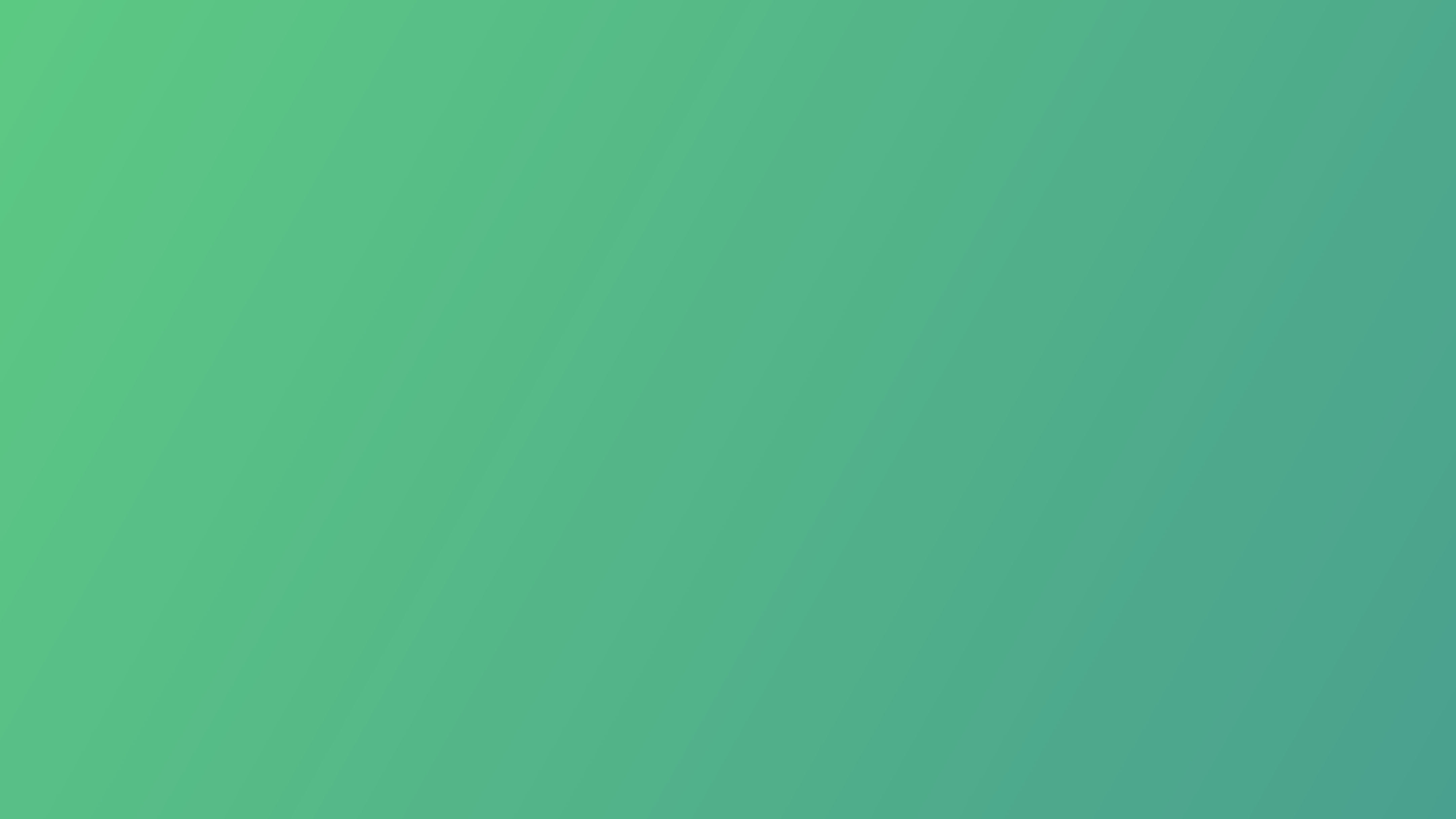 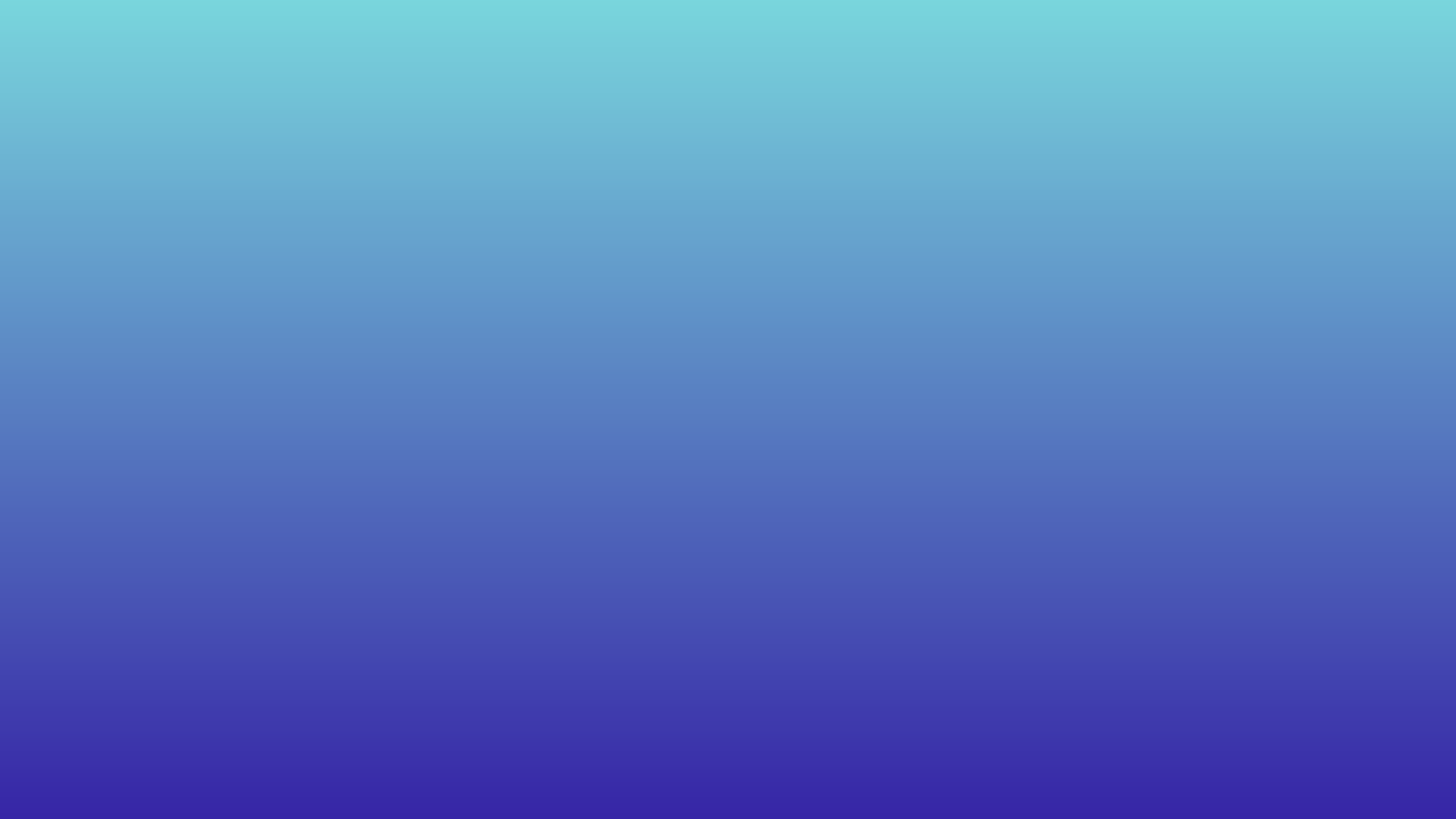 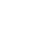 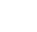 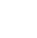 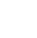 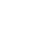 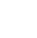 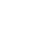 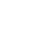 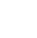 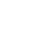 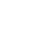 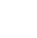 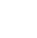 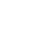 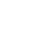 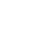 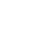 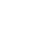 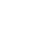 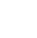 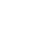 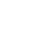 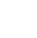 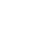 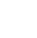 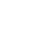 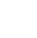 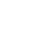 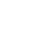 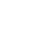 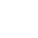 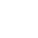 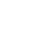 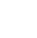 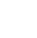 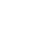 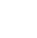 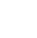 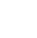 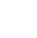 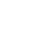 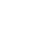 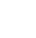 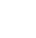 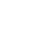 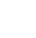 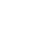 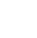 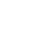 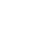 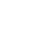 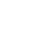 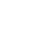 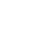 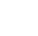 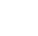 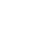 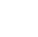 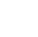 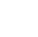 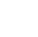 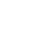 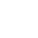 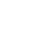 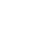 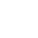 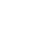 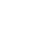 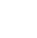 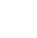 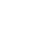 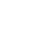 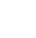 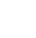 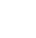 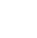 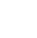 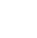 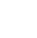 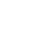 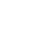 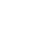 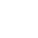 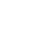 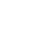 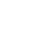 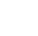 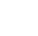 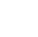 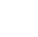 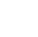 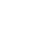 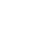 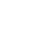 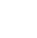 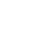 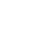 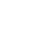 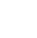 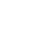 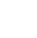 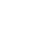 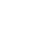 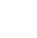 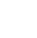 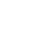 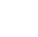 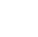 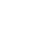 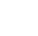 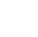 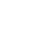 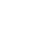 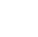 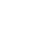 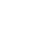 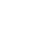 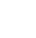 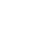 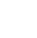 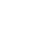 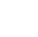 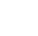 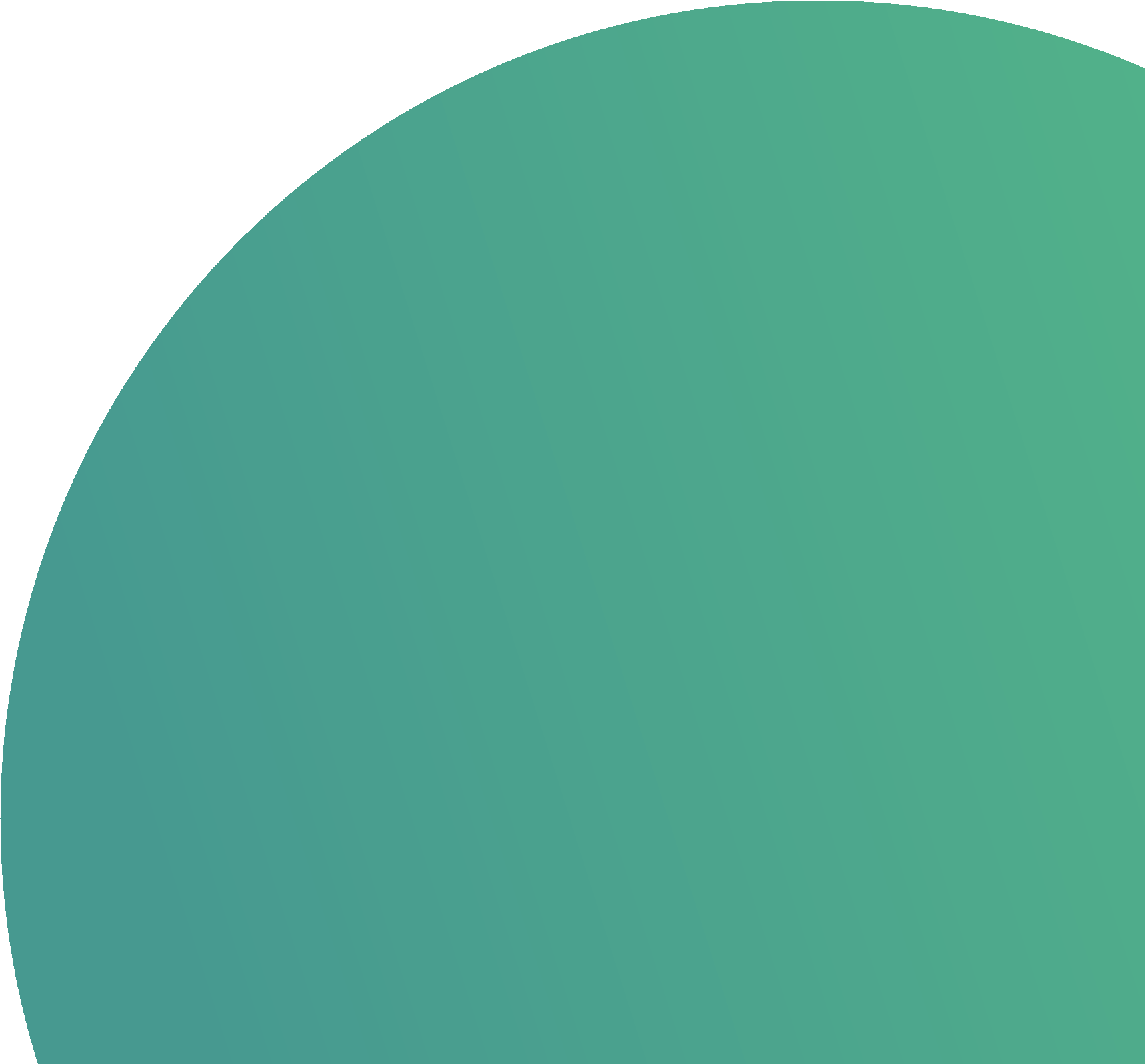 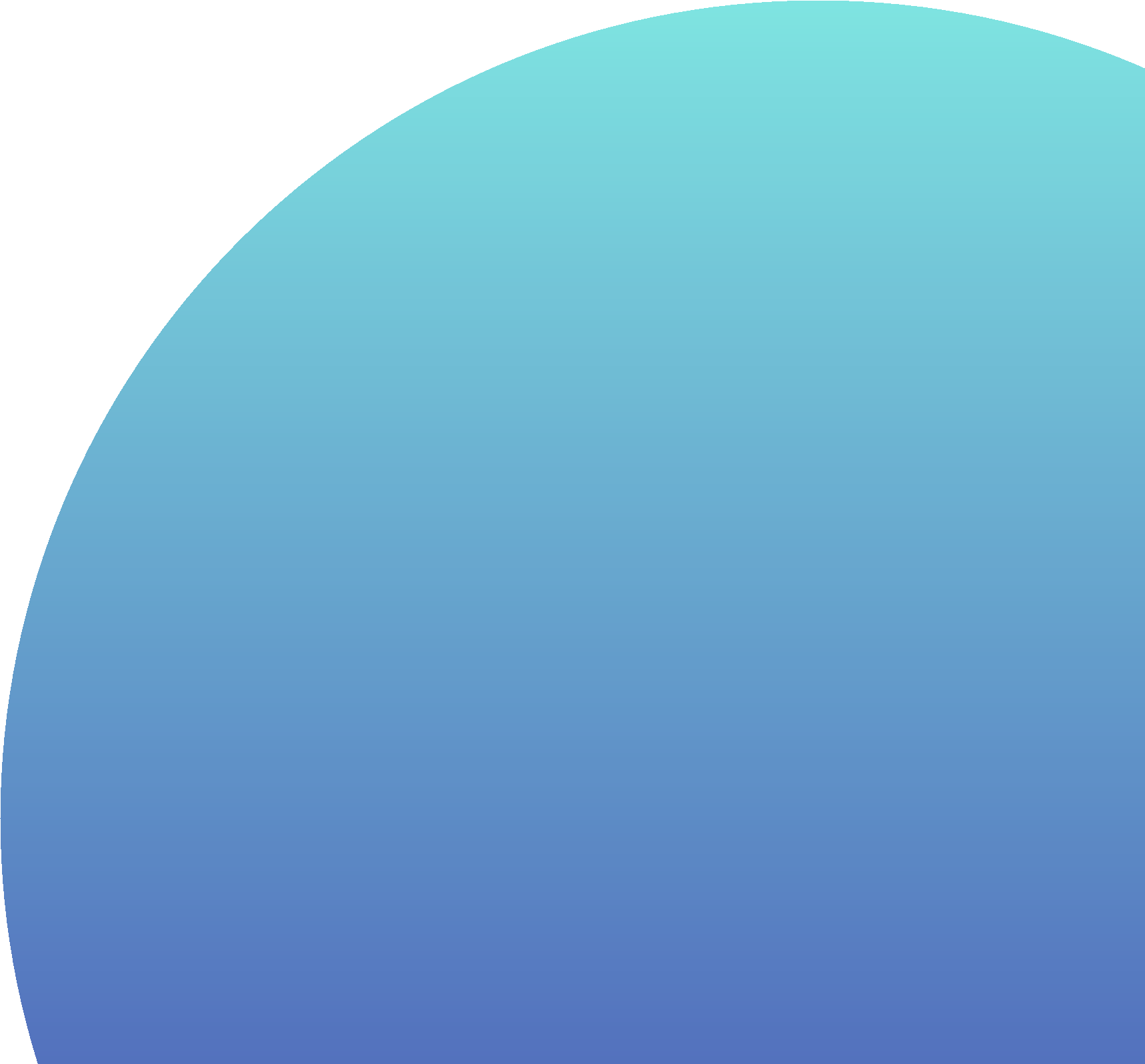 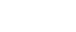 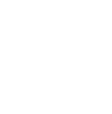 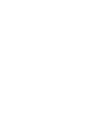 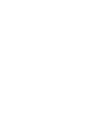 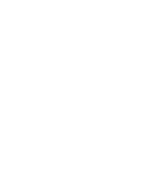 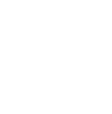 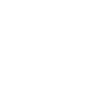 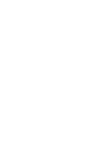 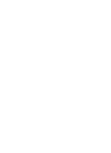 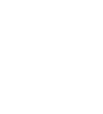 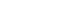 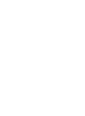 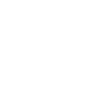 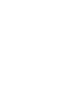 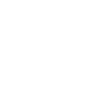 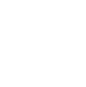 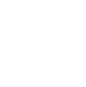 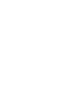 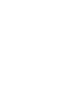 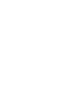 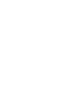 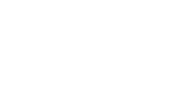 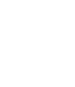 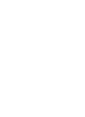 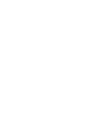 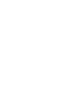 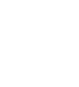 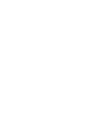 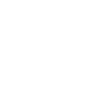 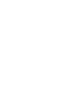 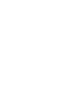 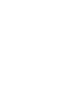 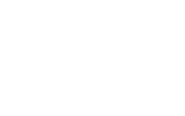 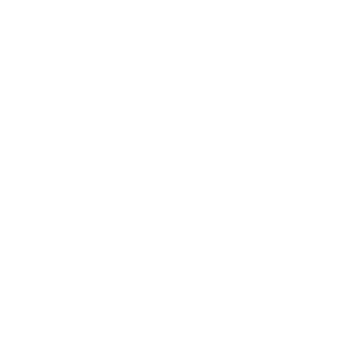 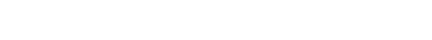 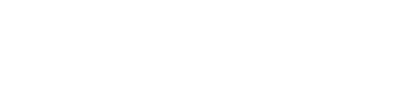 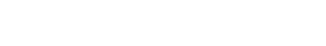 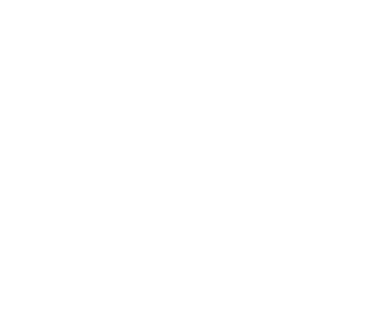 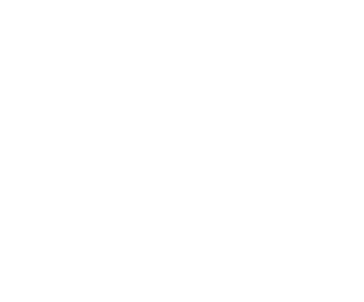 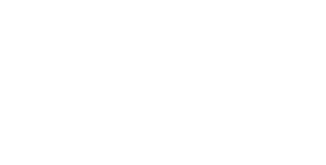 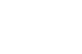 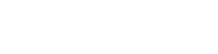 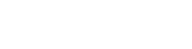 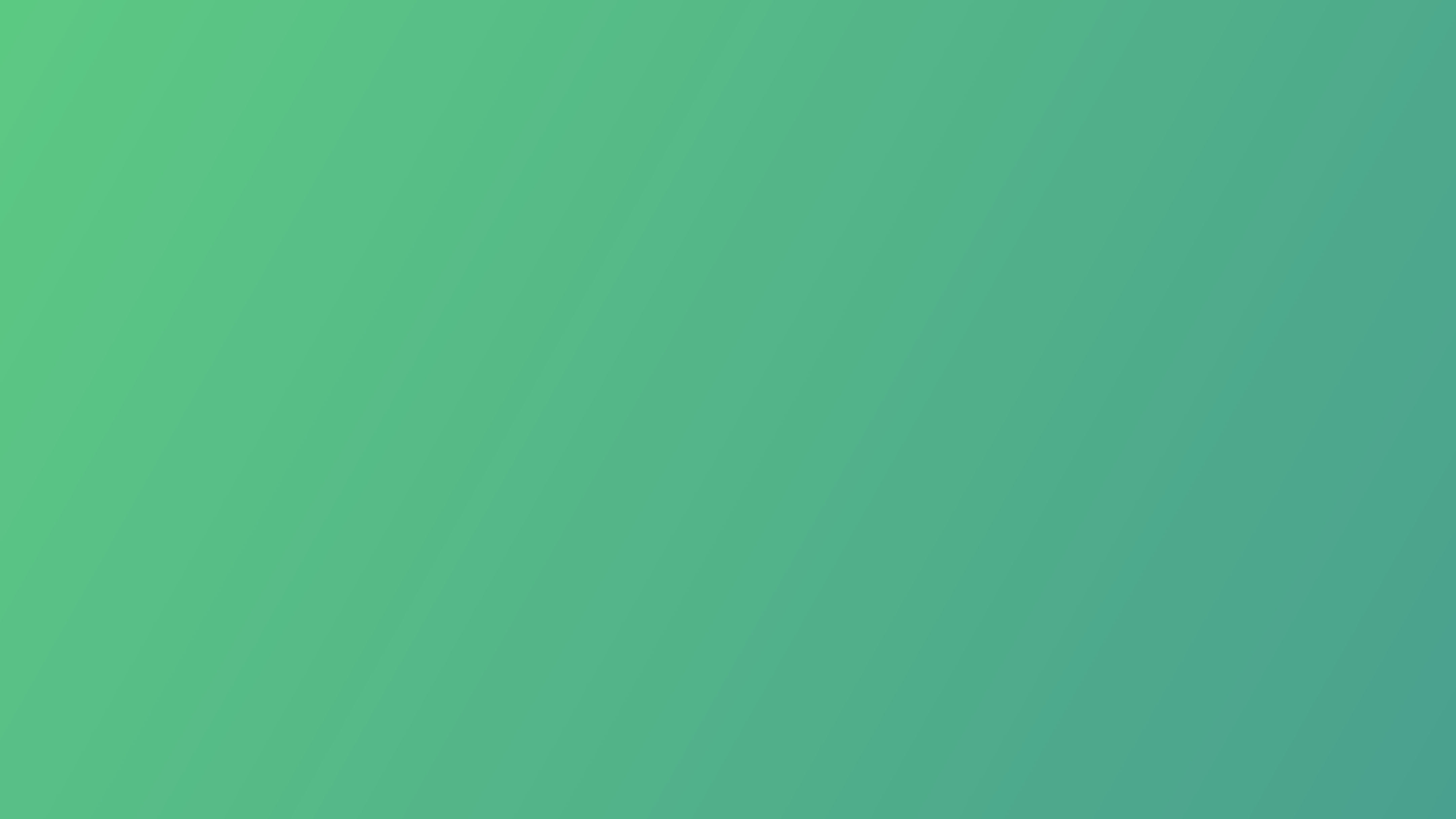 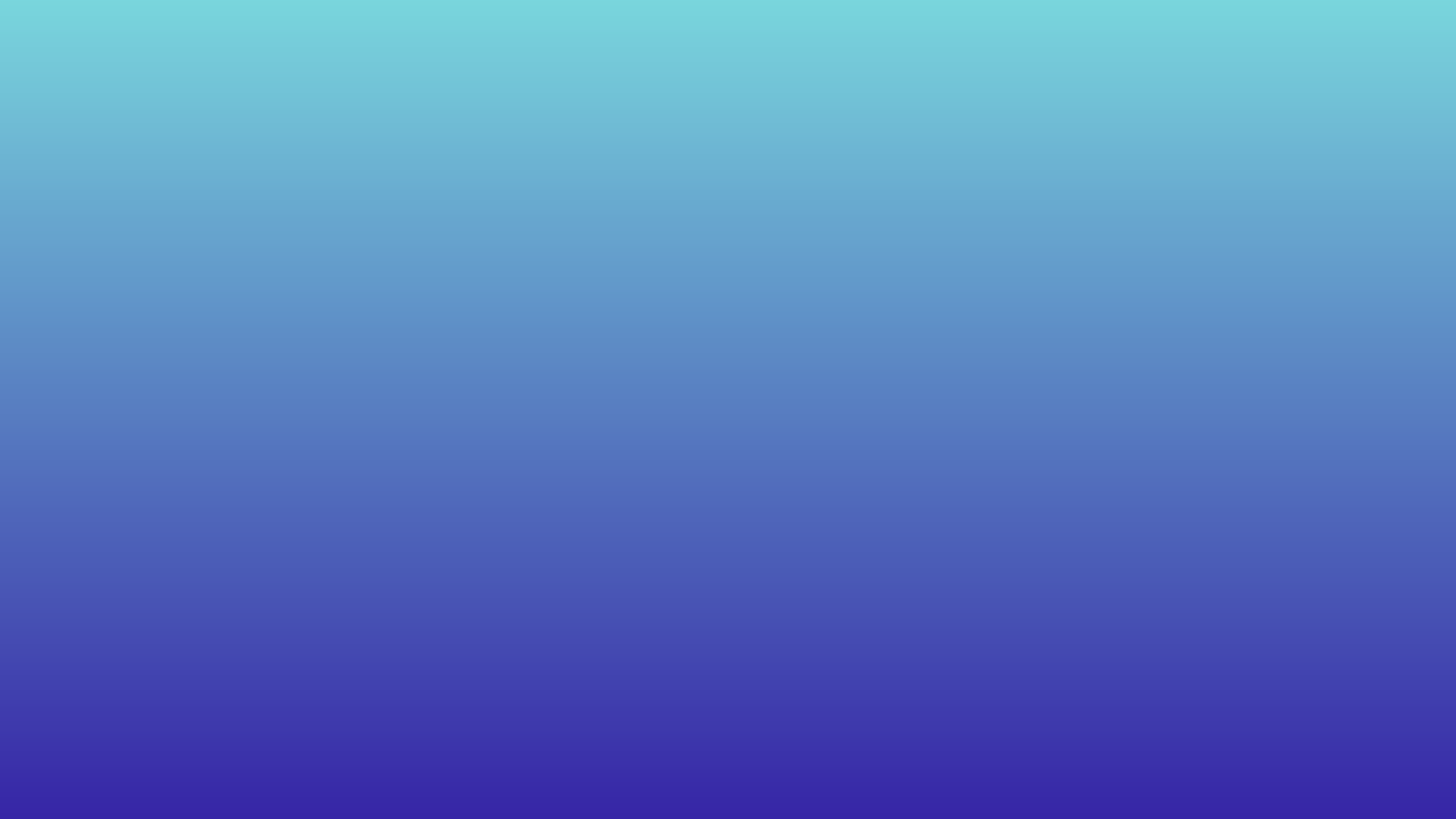 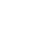 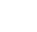 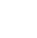 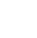 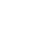 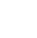 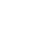 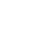 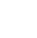 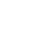 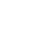 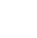 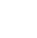 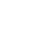 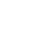 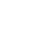 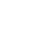 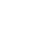 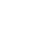 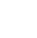 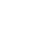 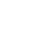 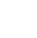 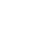 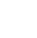 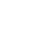 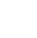 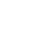 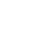 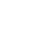 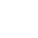 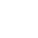 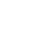 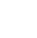 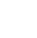 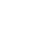 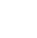 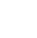 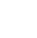 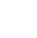 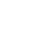 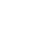 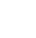 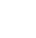 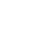 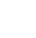 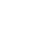 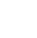 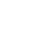 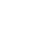 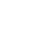 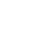 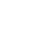 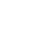 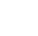 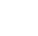 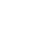 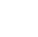 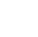 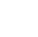 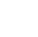 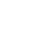 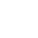 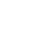 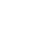 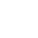 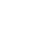 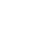 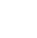 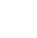 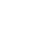 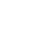 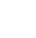 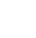 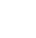 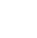 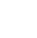 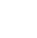 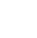 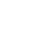 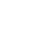 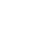 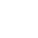 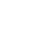 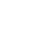 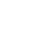 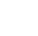 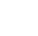 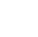 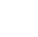 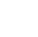 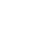 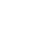 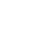 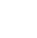 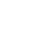 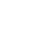 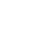 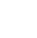 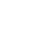 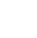 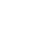 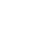 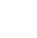 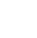 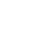 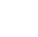 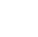 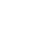 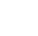 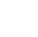 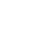 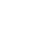 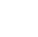 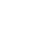 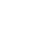 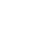 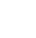 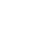 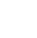 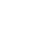 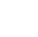 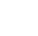 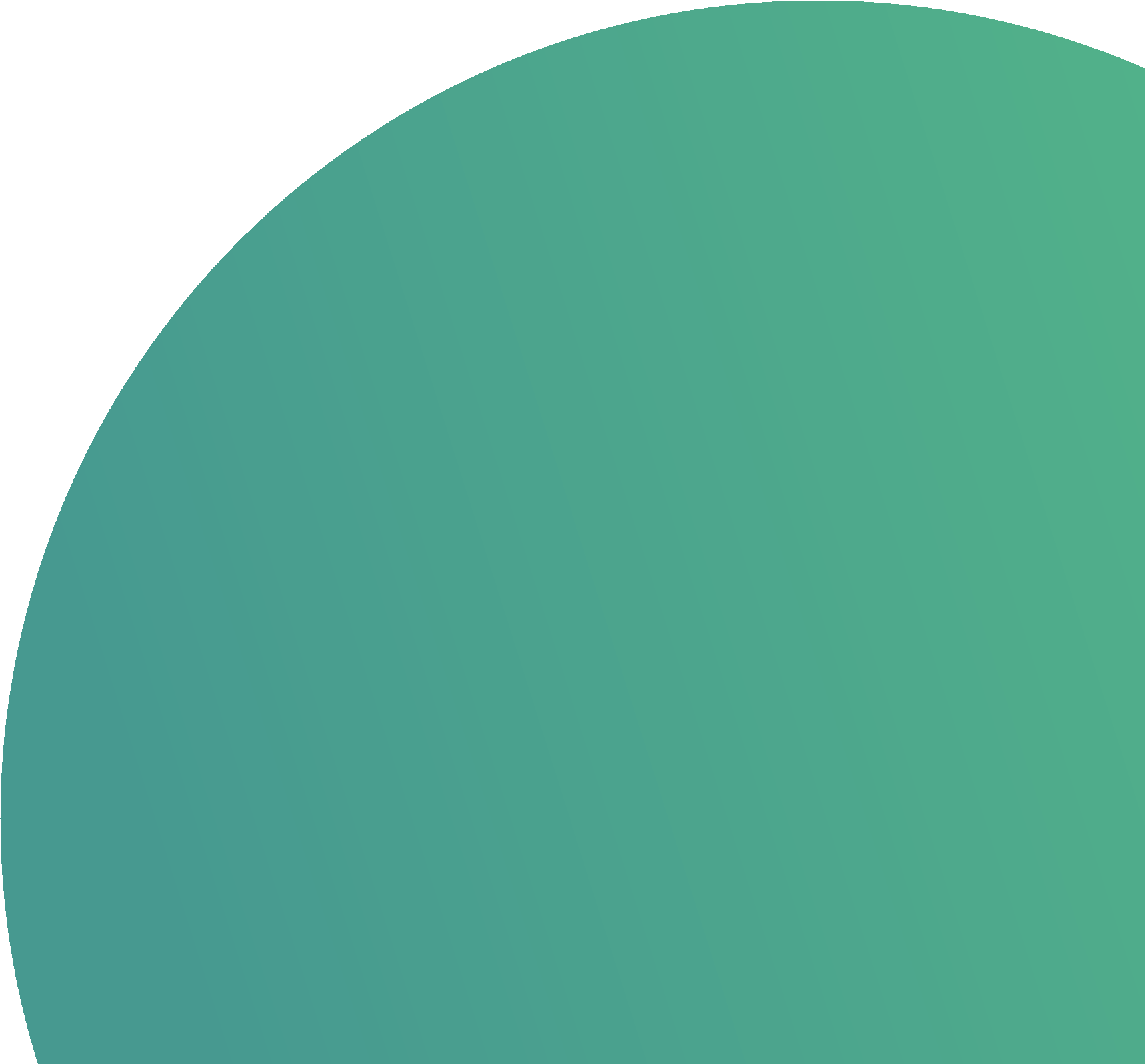 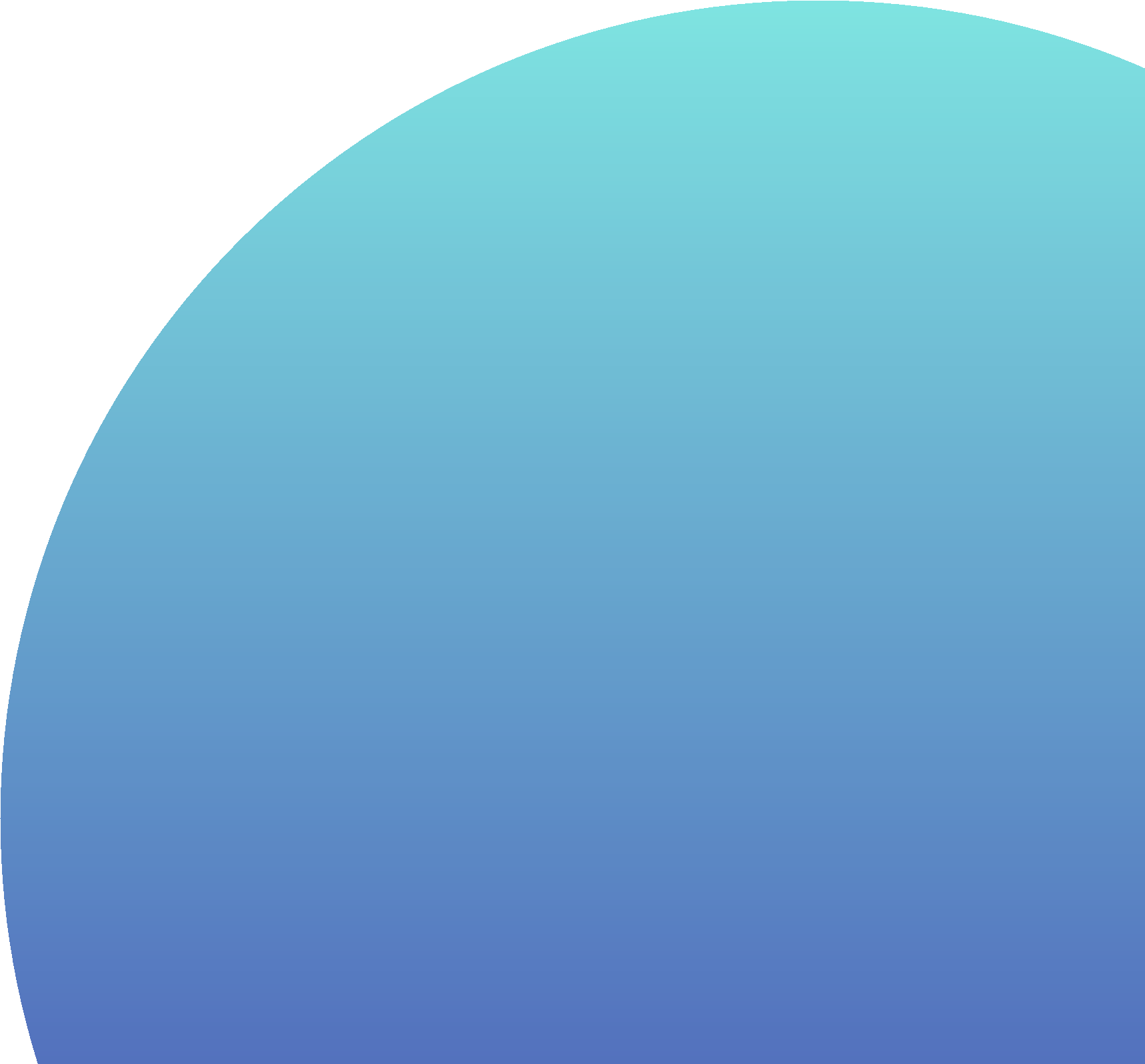 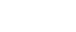 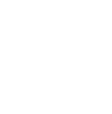 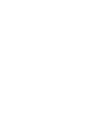 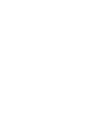 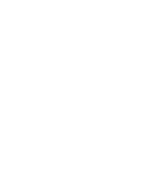 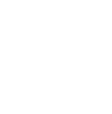 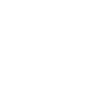 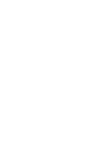 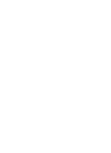 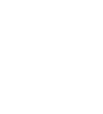 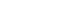 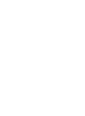 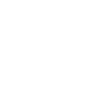 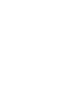 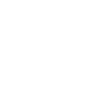 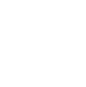 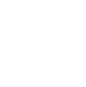 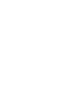 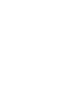 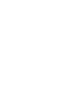 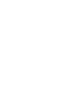 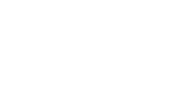 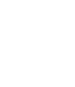 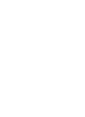 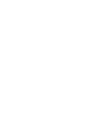 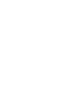 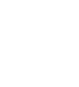 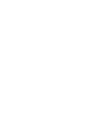 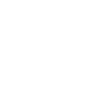 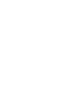 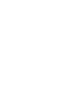 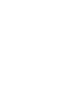 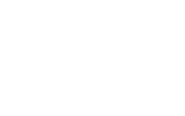 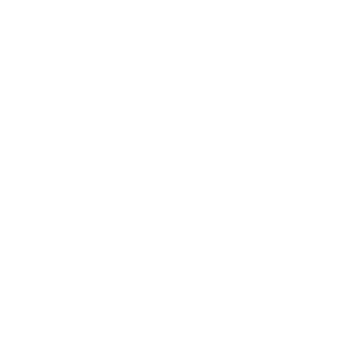 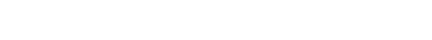 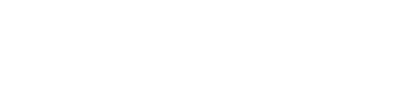 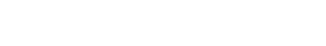 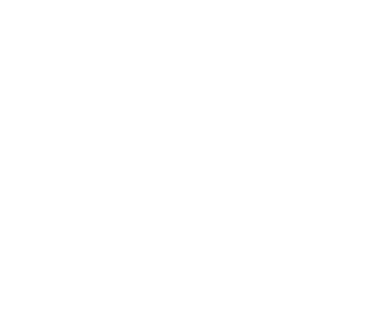 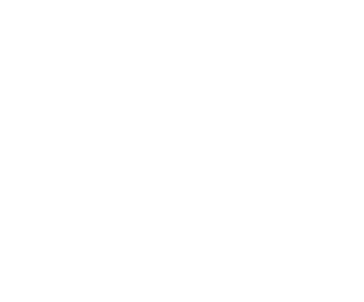 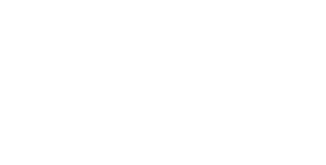 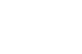 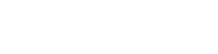 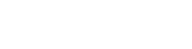 на базе Всероссийского проекта «Билет в будущее»Профориентационный минимум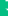 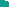 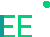 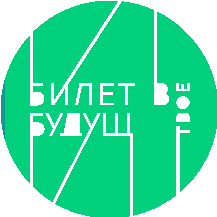 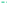 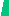 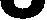 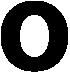 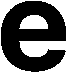 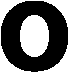 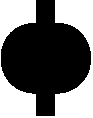 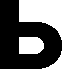 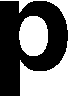 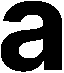 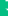 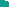 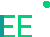 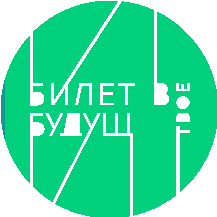 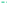 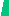 Минпросвещения России рекомендует к использованию в школах с 1 сентября 2023 г. единую модель профориентации, разработанную на базе проекта "Билет в будущее".
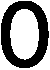 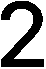 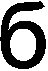 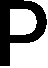 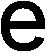 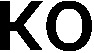 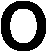 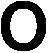 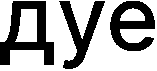 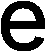 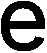 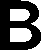 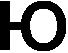 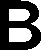 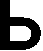 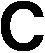 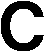 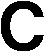 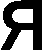 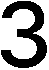 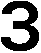 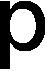 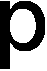 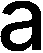 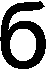 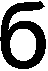 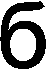 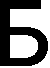 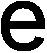 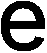 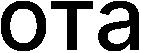 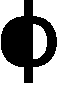 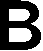 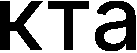 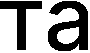 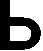 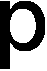 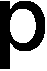 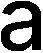 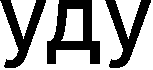 В основу модели закладывается «профориентационный минимум»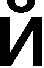 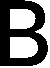 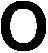 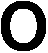 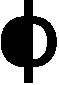 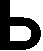 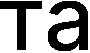 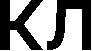 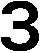 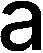 (далее — Профминимум) — универсальный набор инструментов для проведения мероприятий по профориентации.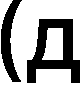 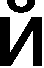 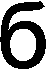 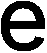 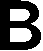 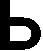 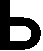 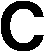 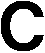 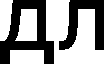 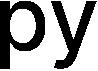 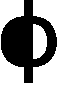 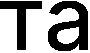 Школам предложено на выбор 3 уровня реализации профминимума: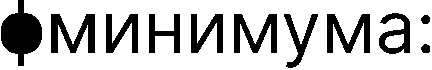 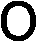 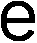 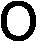 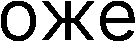 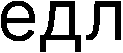 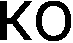 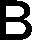 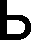 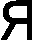 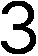 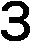 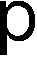 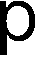 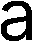 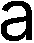   Базовый уровень — не менее 40 часов в учебном году 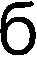 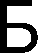 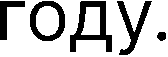 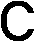 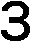 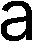 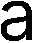   Основной уровень — не менее 60 часов в учебном году 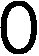 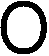 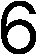 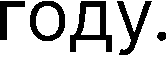 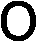 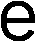 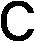 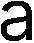   Продвинутый уровень — не менее 80 часов в учебном году.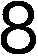 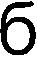 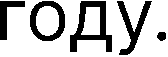 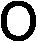 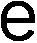 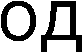 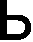 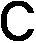 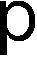 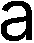 В каждом из уровней 34 часа — обязательная внеурочная деятельность и определённые образовательной организацией мероприятия в рамках воспитательной деятельности, дополнительного образования, взаимодействия с родителями, профобучения.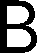 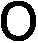 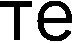 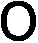 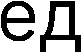 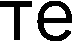 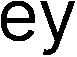 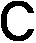 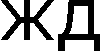 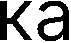 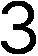 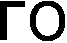 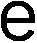 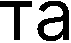 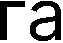 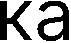 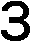 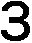 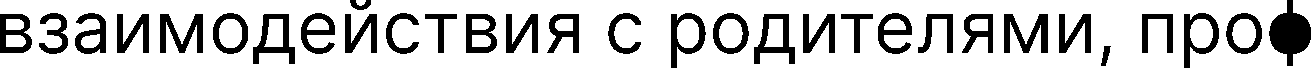 Профориентационный минимум в 2023 г.реализуется на базе Всероссийского проекта «Билет в будущее».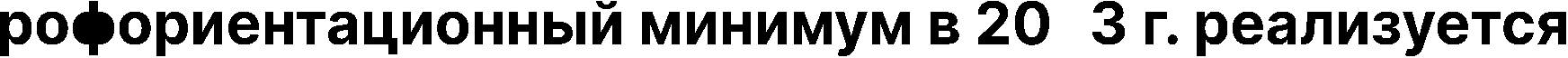 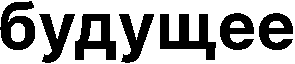 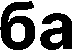 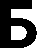 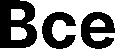 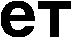 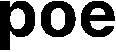 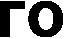 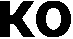 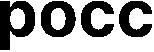 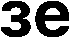 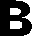 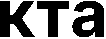 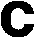 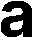 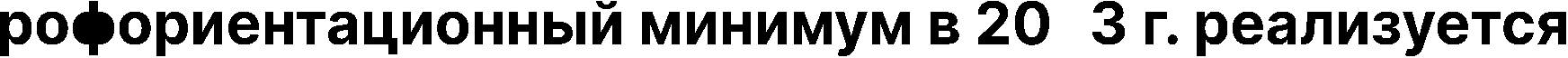 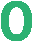 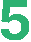 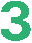 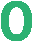 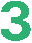 Направления Профминимума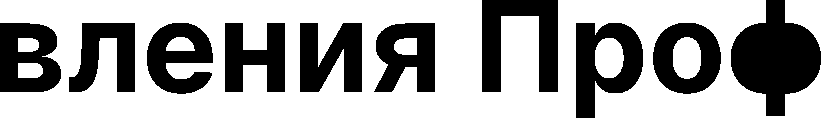 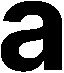 01Профильные пред-профессиональные классы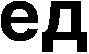 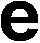 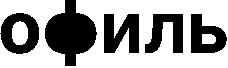 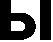 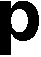 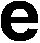 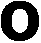 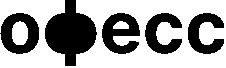 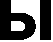 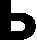 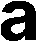 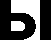 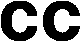 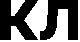 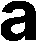 Перечень определяется субъектом РФ.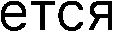 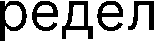 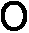 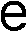 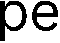 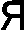 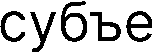 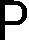 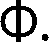 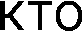 Например, инженерные, медицинские, космические, IT, педагогические, предпринимательские и другие классы.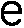 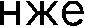 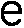 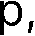 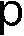 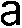 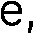 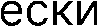 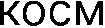 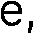 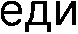 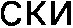 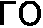 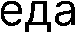 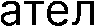 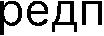 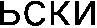 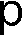 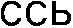 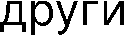 02	03	04Урочная
	Внеурочная
	Воспитательная
 деятельность	деятельность	работа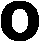 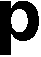 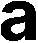 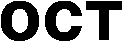 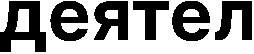 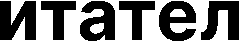 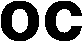 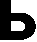 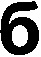 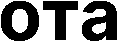 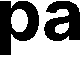 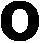 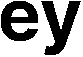 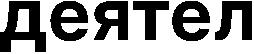 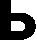 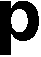 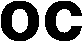 Дополнительные	1 час в неделю на	Раздел 2 программы воспитания: экскурсии на материалы,	проведение	производство, мастер-классы в колледжах и вузах, разработанные Фондом	профориентационных	встречи с представителями разных профессий и др.
 Гуманитарных Проектов,  	мероприятий.
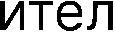 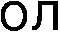 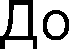 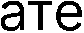 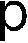 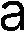 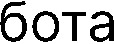 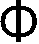 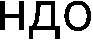 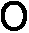 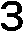 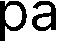 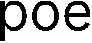 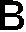 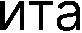 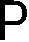 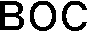 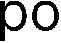 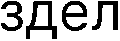 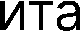 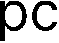 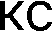 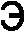 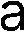 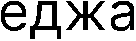 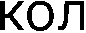 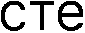 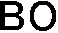 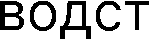 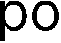 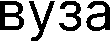 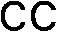 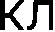 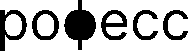 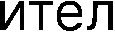 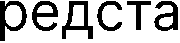 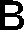 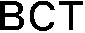 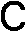 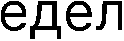 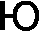 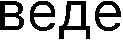 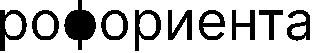 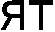 к учебным предметам	Школа формирует банк мероприятий:  общеобразовательного           Разработанные материалы	На примере проекта «Билет в будущее» — профпробы, цикла: физика, химия,              будут размещаться на	мультимедийные выставки-практикумы «Лаборатория математика и т. д.).                   платформа bvbinfo.ru .	будущего» на базе исторических парков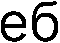 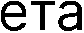 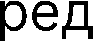 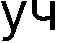 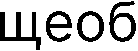 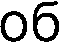 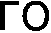 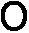 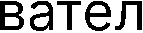 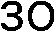 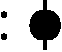 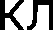 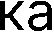 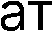 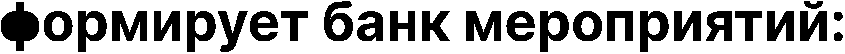 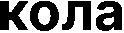 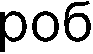 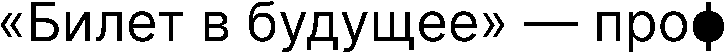 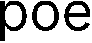 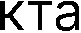 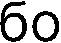 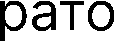 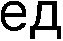 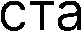 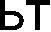 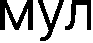 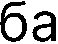 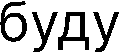 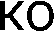 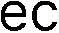 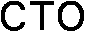 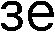 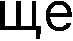 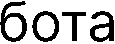 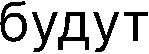 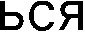 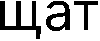 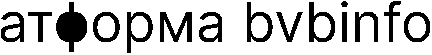 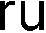 «Россия — моя история».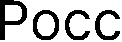 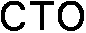 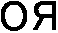 05Дополнительное
 образование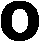 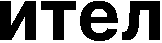 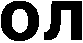 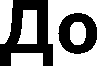 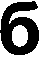 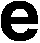 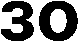 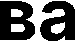 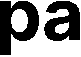 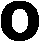 Посещение школьниками кружков и секций дополнительного образования.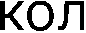 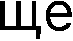 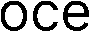 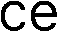 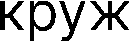 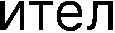 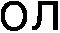 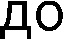 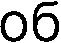 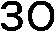 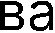 06Профессиональное обучение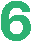 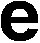 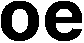 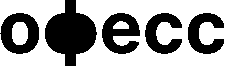 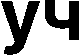 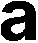 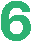 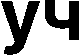 Профессиональное обучение по программам профессиональной подготовки по профессиям рабочих и должностям служащих (получение профессии по образцу существовавших учебно-производственных комбинатов).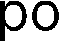 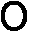 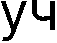 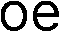 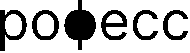 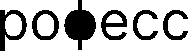 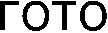 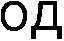 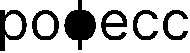 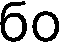 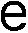 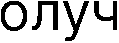 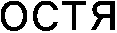 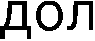 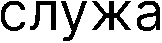 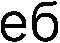 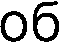 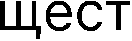 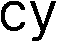 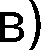 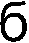 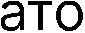 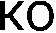 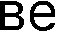 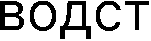 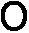 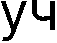 07Взаимодействие 
 с родителями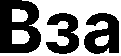 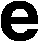 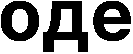 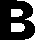 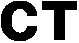 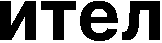 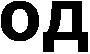 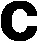 (законными представителями)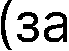 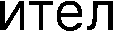 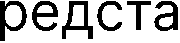 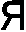 2 родительских собрания в год, к которым будут разработаны методические материалы и размещены в официальных источниках.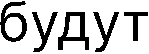 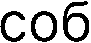 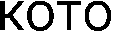 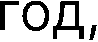 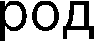 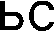 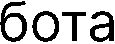 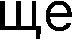 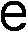 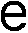 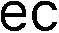 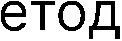 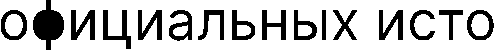 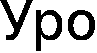 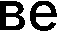 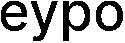 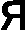 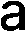 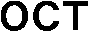 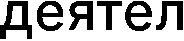 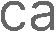 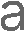 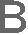 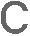 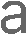 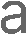 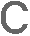 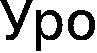 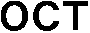 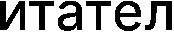 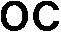 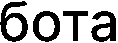 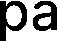 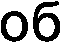 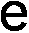 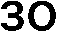 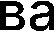 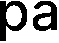 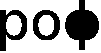 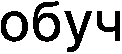 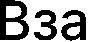 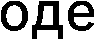 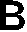 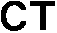 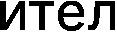 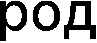 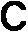 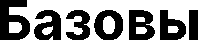 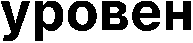 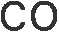 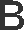 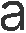 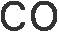 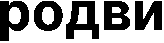 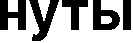 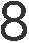 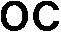 Примерный план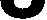 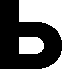 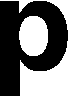 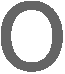 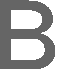 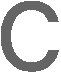 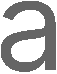 Уровень
проф. минимума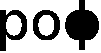 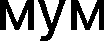 Внеурочная
 деятельностьУрочная
 деятельностьВоспитательная
 работаДоп.
 образованиеПроф.
 обучениеВзаимодействие 
 с родителямиБазовый
 уровеньОсновной
 уровень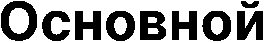 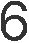 34	2+	2+	1+	1+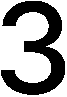 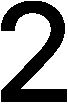 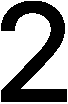 34	9+	12+	3+	2+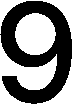 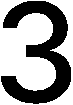 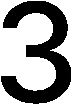 Продвинутый
 уровень34	11+	18+	3+	10+	4+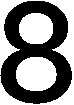 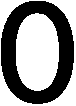 02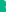 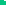 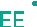 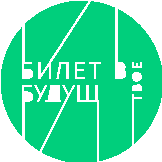 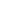 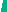 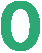 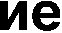 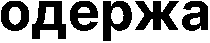 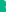 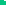 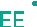 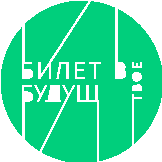 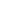 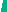 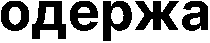 Примерный план внеурочной деятельности Профминимума на базе проекта «Билет в будущее»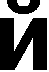 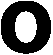 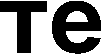 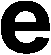 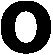 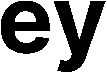 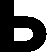 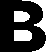 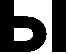 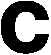 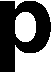 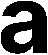 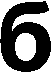 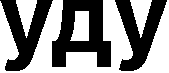 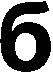 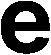 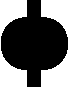 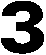 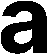 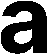 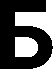 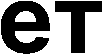 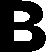 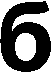 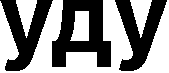 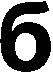 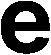 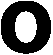 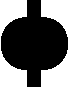 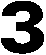 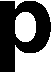 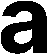 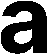   Программа на учебный год для 6-11 классов 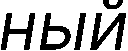 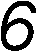 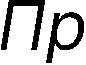 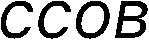 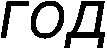 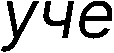 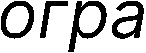 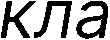 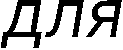 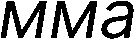 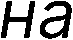 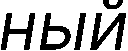   Рекомендуемый день проведения занятий — четверг.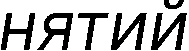 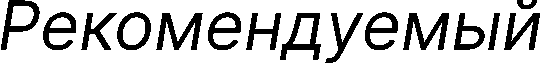 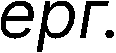 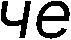 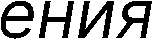 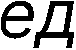 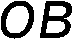 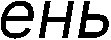 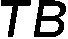 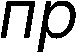 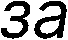 Содержание	 Вводный профориентационный урок 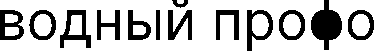 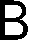 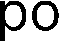 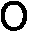 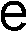 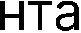 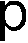 	 Тематический профориентационный урок 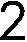 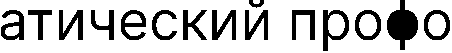 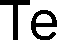 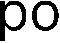 	 Профориентационная диагностика № 1 и разбор результатов 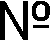 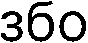 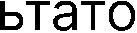 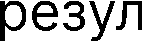 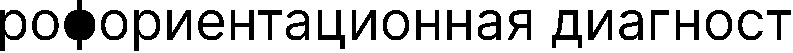 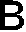 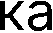 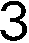 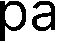 	 Профориентационный марафон проекта «Билет в будущее» 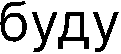 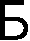 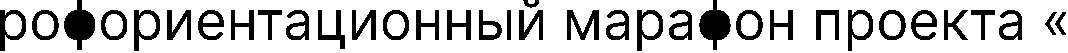 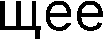 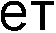 	 Профориентационная диагностика № 2 и разбор результатов 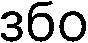 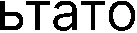 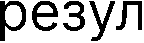 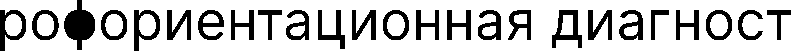 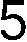 	 Мультимедийная выставка «Лаборатория будущего» (онлайн-формат) 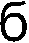 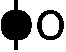 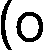 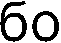 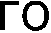 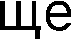 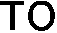 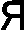 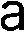 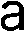 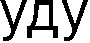 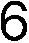 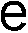 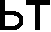 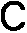 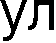 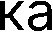 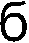 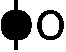 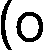 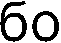 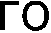 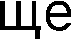 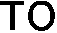 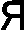 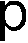 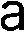 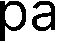 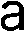 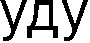 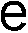 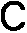 	 Профессиональная проба № 1 (проба на платформе проекта «Билет в будущее») 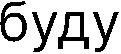 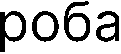 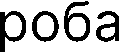 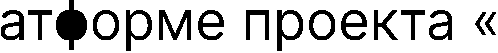 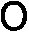 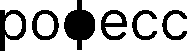 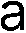 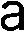 	 Профориентационный марафон проекта «Билет в будущее» 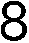 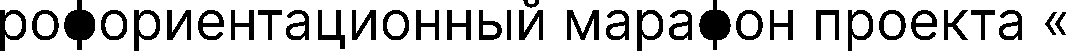 	 Профессиональная проба № 2 (проба на платформе проекта «Билет в будущее») 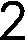 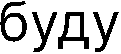 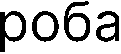 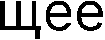 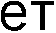 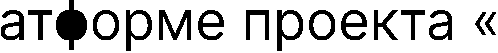 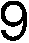 	 Профориентационная диагностика № 3 и разбор результатов 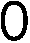 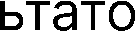 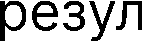 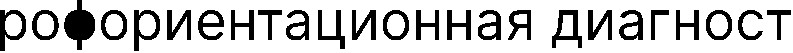 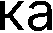 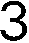 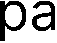 	 Профессиональная проба № 3 (проба на платформе проекта «Билет в будущее») 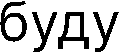 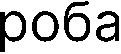 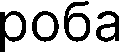 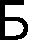 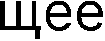 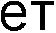 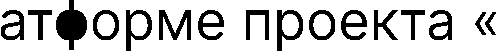 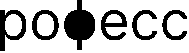 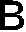 	 Профориентационная диагностика № 4 и разбор результатов 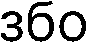 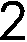 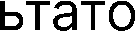 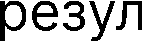 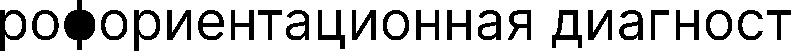 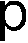 	 Профориентационный марафон проекта «Билет в будущее» 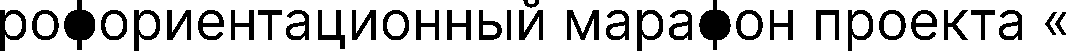 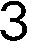 	 Мультимедийная выставка «Лаборатория будущего» (онлайн-формат) 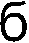 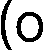 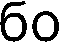 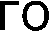 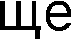 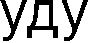 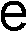 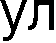 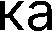 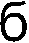 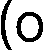 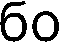 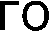 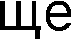 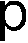 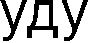 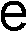 	 Профессиональная проба № 4 (проба на платформе проекта «Билет в будущее») 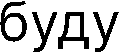 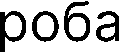 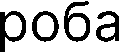 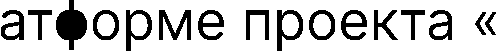 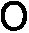 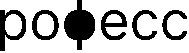 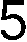 	 Профессиональная проба № 5 (проба на платформе проекта «Билет в будущее») 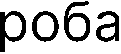 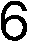 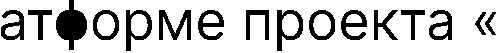 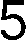 	 Профессиональная проба № 6 (проба на платформе проекта «Билет в будущее») 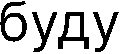 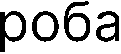 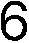 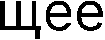 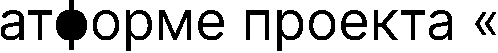 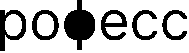 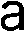 	 Рефлексивный урок 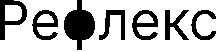 	 Профориентационный марафон проекта «Билет в будущее» 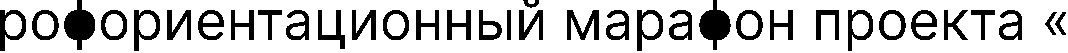 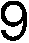 	 Мультимедийная выставка «Лаборатория будущего» (онлайн-формат) 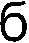 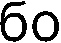 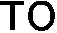 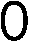 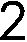 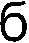 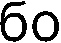 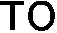 	 Профессиональная проба № 7 (проба на платформе проекта «Билет в будущее») 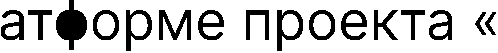 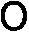 	 Профессиональная проба № 8 (проба на платформе проекта «Билет в будущее») 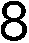 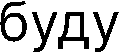 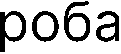 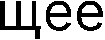 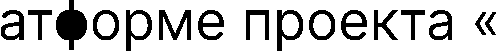 	 Профессиональная проба № 9 (проба на платформе проекта «Билет в будущее») 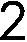 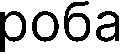 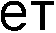 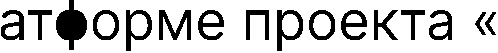 	 Профориентационный видеопроект «Россия в деле» (1,2,3 серии) 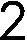 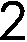 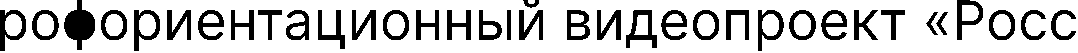 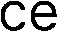 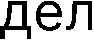 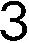 	 Профориентационный видеопроект «Россия в деле» (4,5 серии) 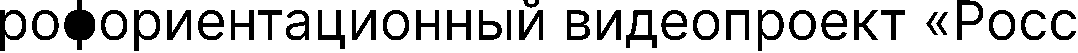 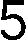 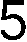 	 Профориентационный видеопроект «Россия в деле» (6,7 серии) 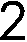 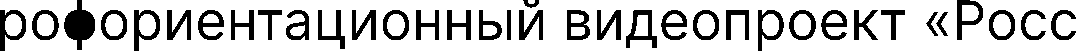 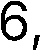 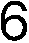 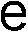 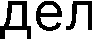 Сентябрь — 
 Декабрь 2023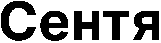 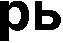 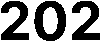 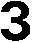 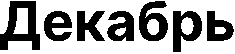 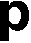 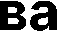 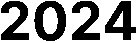 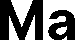 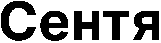 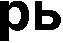 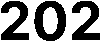 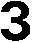 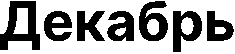 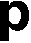 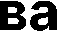 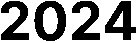 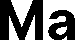 Январь —
 Май 2024	 Профессиональная проба № 10 (проба на платформе проекта «Билет в будущее») 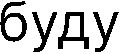 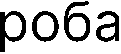 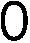 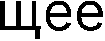 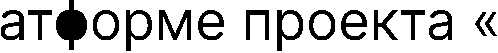 	 Профориентационный видеопроект «Один день в профессии» (1,2 серии) 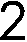 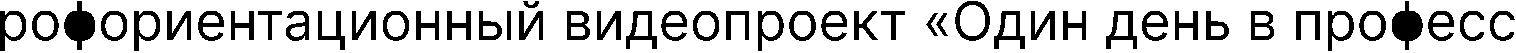 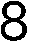 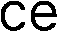 	 Профессиональная проба № 11 (проба на платформе проекта «Билет в будущее») 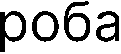 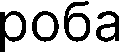 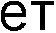 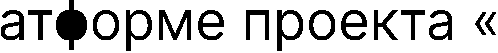 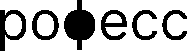 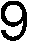 	 Профориентационный видеопроект «Один день в профессии» (3,4 серии) 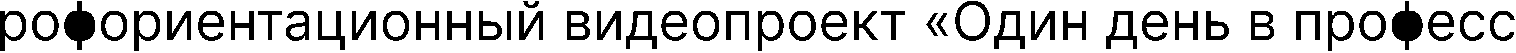 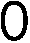 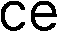 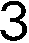 	 Профессиональная проба № 12 (проба на платформе проекта «Билет в будущее») 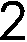 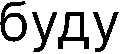 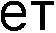 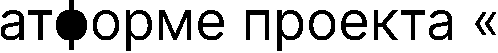 	 Профориентационный видеопроект «Один день в профессии» (5,6 серии) 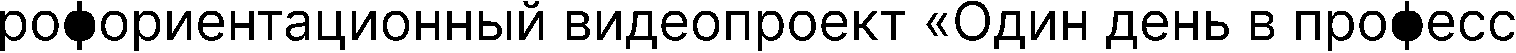 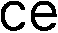 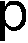 	 Профессиональная проба № 13 (проба на платформе проекта «Билет в будущее») 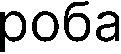 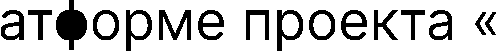 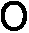 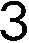 	 Профориентационный марафон проекта «Билет в будущее». Итоги года.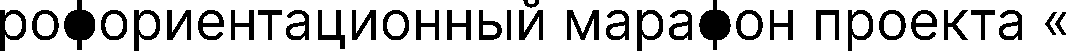 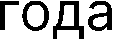 Образовательная организация на своё усмотрение может использовать в программе региональный компонент и/или программы профориентационной деятельности (не более 10 часов).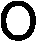 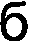 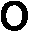 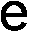 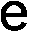 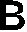 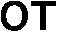 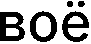 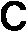 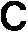 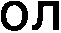 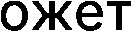 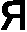 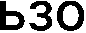 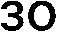 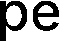 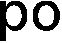 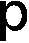 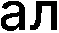 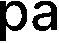 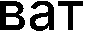 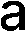 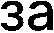 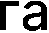 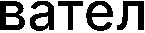 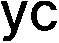 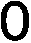 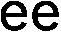 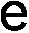 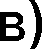 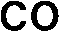 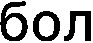 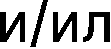 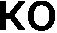 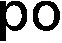 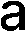 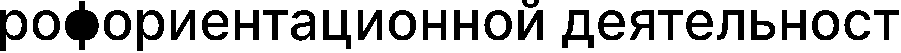 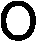 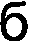 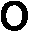 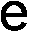 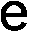 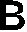 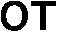 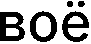 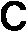 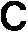 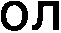 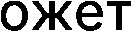 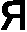 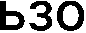 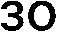 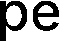 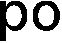 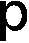 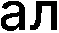 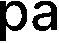 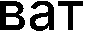 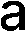 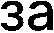 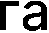 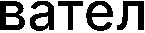 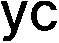 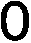 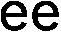 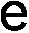 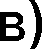 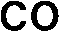 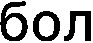 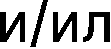 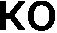 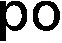 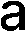 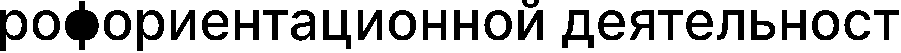 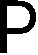 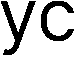 03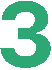 Урочная деятельность
 от 2 часов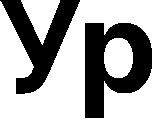 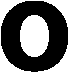 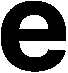 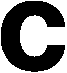 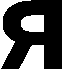 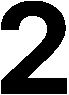 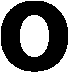 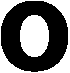 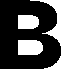 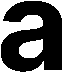 Для	реализации	Профминимума	рекомендовано	предусмотреть	часы профориентационной	деятельности       в	рамках       предметных	уроков. Образовательные	организации	самостоятельно      определяют      школьные предметы для каждого класса.
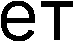 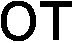 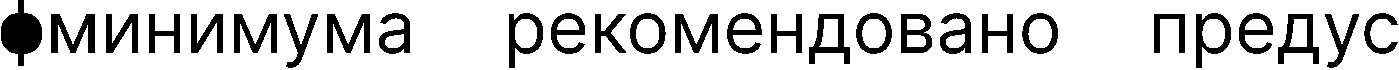 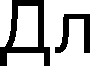 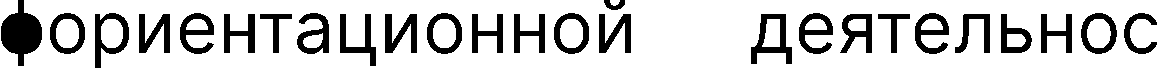 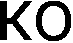 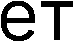 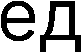 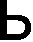 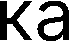 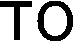 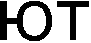 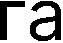 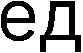 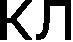 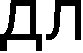 Материалы уроков будут доступны на платформе «Билет в будущее».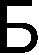 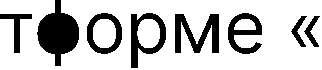 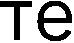 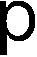 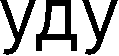 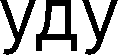 Предметы для 6-7 классов	Предметы для 8-11 классов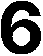 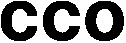 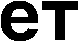 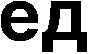 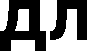 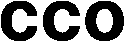 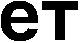 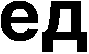 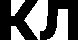 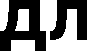 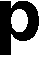   Русский язы   Литератур 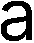   Математик 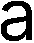   Информатик 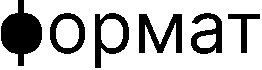   Биологи   Физик 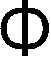   Хими   Обществознани 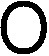 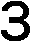   Географи 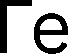 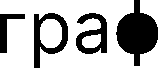   Истори 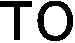   Иностранный язык  Русский язык  и литератур   Математик   Информатик 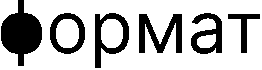   Биологи   Физик   Хими   Обществознание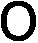 04Воспитательная работа
 от 2 часов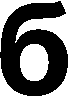 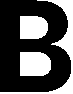 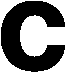 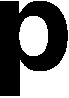   Мероприятия профессионального выбора (очные пробы 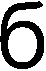 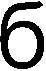 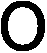 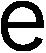 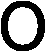 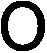 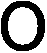 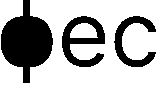 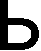 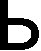 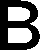 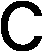 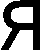 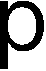 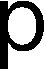 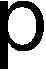 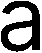 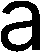   Мультимедийная выставка-практикум «Лаборатория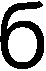 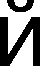 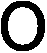 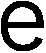 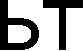 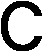 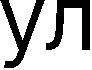 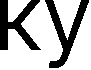 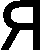 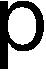 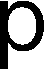 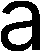 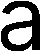 будущего»*(очный формат 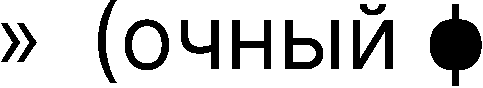 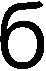 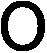 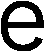 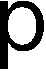 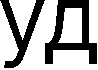 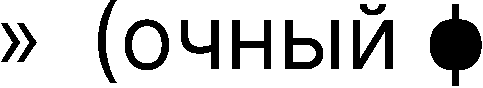   Региональный компонент (конкурсы, экскурсии, программы и др. 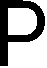 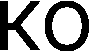 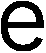 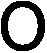 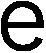 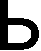 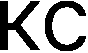 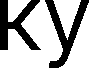 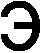 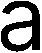   Виртуальные пробы и/или виртуальная выставка «Лаборатория будущего» на базе платформы проекта «Билет в будущее» для образовательных организаций, если нет возможности для посещения очных мероприятий.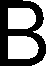 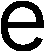 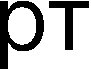 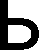 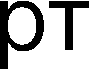 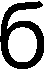 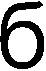 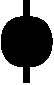 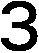 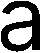 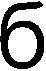 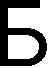 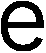 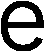 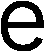 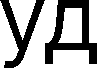 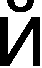 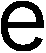 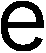 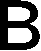 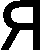 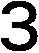 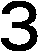 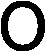 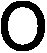 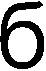 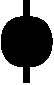 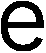 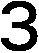 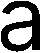 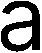 *Доступна для посещения в 24 субъектах РФ.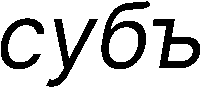 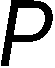 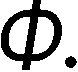 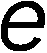 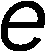 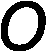 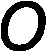 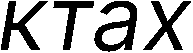 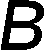 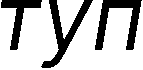 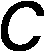 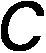 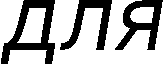 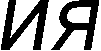 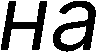 07Взаимодействие с родителями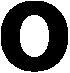 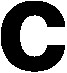 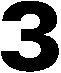 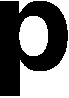 Всероссийское родительское собрание (2 часа):   сентябрь/ноябрь, февраль/март.
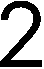 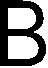 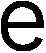 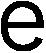 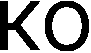 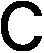 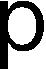 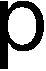 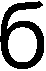 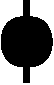 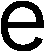 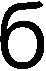 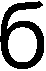 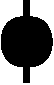 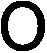 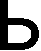 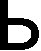 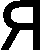 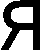 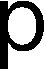 Материалы родительских собраний будут доступны на платформе «Билет в будущее».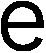 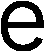 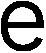 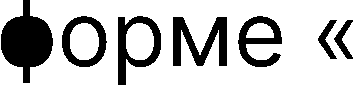 Как принять участие в Профмининуме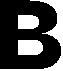 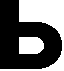 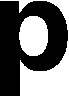 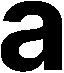 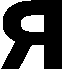 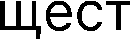 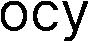 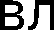 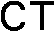 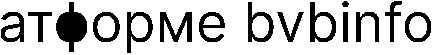 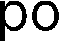 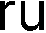 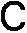 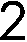 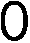 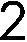 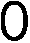 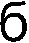 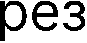 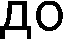 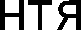 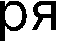 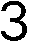 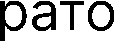 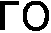 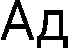 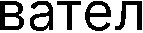 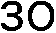 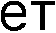 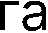 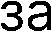 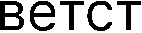 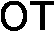 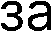 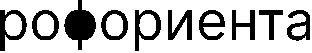 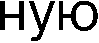 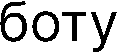 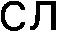 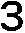 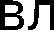 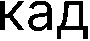 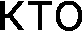 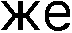 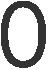 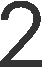 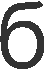 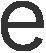 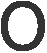 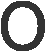 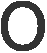 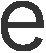 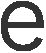 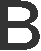 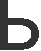 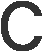 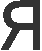 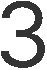 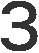 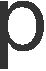 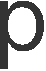 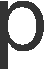 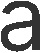 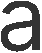 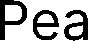 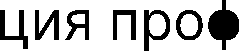 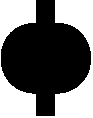 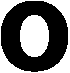 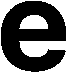 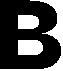 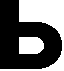 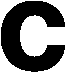 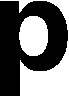 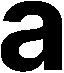 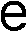 Регистрация	Организация
	Участники	Возможности работы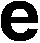 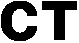 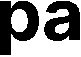 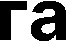 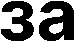 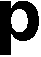 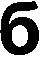 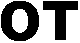 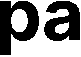 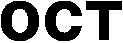 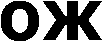 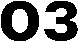 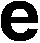 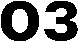 Регистрация осуществляется на платформе bvbinfo.ru в срок до 10 сентября 2023 г. (через регионального оператора).
Региональный оператор — организация, ответственная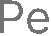 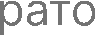 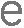 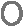 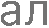 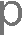 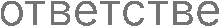 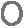 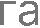 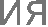 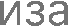 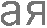 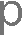 за профориентационную работу в субъекте РФ в рамках проекта «Билет в будущее».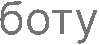 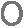 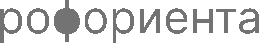 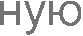 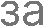 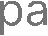 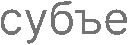 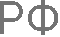 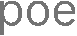 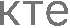 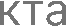 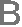 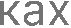 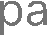 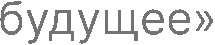 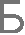 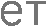 Образовательная организация назначает ответственного за профориентационную работу из числа управленческих кадров (не ниже зам. директора).  Администрато   Педагог-навигато 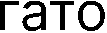 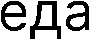   Обучающиеся 6-11 классов и их родители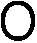 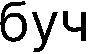 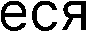 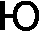 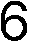 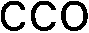 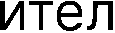 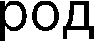 (законные представители 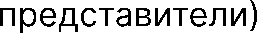 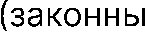 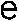   Педагогические работники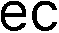 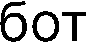   Реализация профминимума    Личный кабинет (администратора, педагога-навигатора,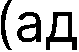 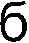 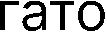 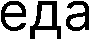 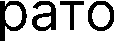 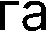 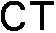 обучающихся) на платформе bvbinfo.ru 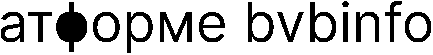 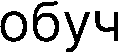 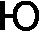 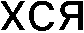   Мониторинг реализации проект 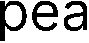 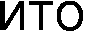   Контент и инструменты проекта 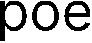 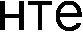 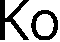 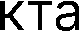 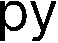   профориентационные уроки 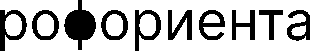   профориентационная диагностика 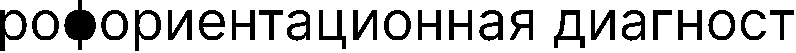   мероприятия профессионального выбора (онлайн,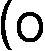 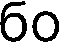 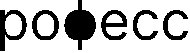 пробы на платформе (виртуальные) 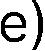 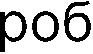 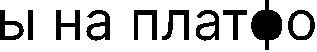 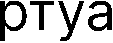   очные мероприятия профессионального выбора (реализация в рамках проекта «Билет в будущее»,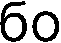 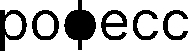 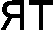 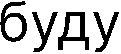 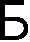 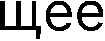 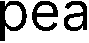 партнёрских и региональных программ) 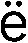 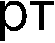 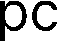   выставка-практикум «Лаборатория будущего» (очная,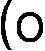 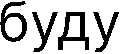 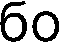 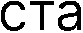 виртуальная) 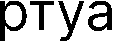   «Конструктор будущего» (цифровой инструмент проекта «Билет в будущее» для формирования и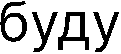 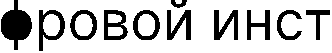 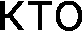 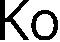 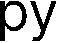 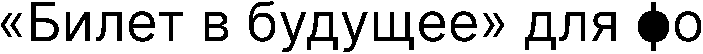 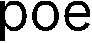 реализации профориентационных занятий) 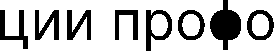 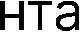   программа повышения квалификации для администраторов и педагогов-навигаторов (36-72 ак. часов).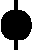 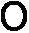 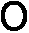 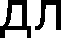 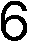 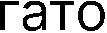 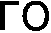 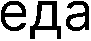 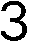 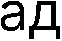 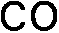 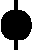 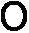 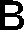 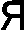 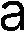 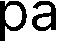 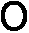 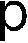 Приложение 5Перечень образовательных организаций,реализующих образовательные программы основного общего и среднего общего образования, не являющихся участниками проекта «Билет в будущее» в 2023 году, но готовых реализовывать профминимум в 2024/2025 учебном годуСубъект:№	Наименование образовательной п/п организации1	Государственное бюджетное общеобразовательное учреждение города Москвы «Школа № 1» *2 3 …Город(населенный пункт) Москва *Контактное лицо (руководитель или заместитель руководителя)Иванов Иван Иванович, директор *Контактные данныеТел.: 8 900 000 00 00 Почта: ivanovii@sch1.ru ** Строка 1 заполнена для примера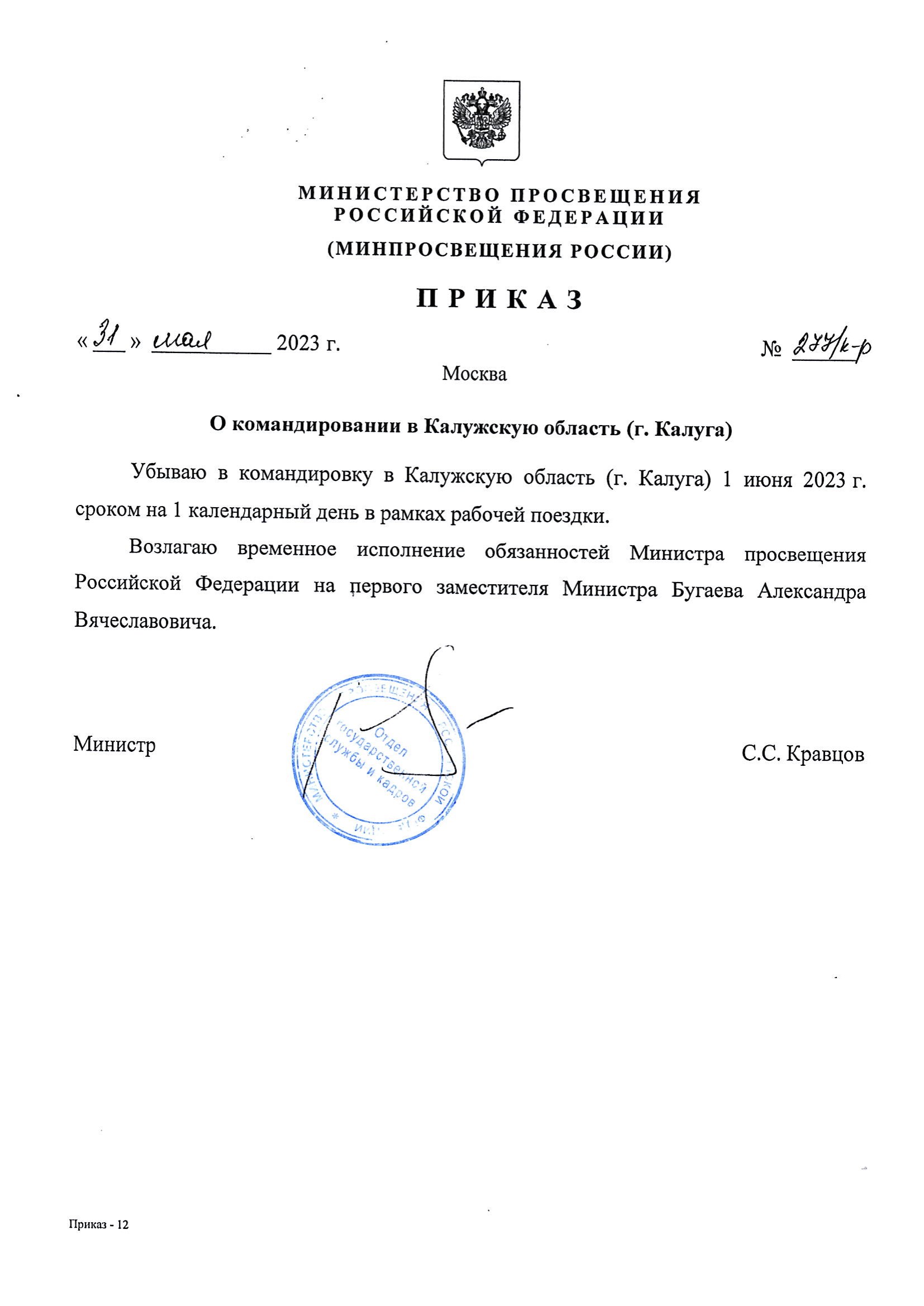 